PATVIRTINTAKalvarijos vietos veiklos grupės valdybos 2013 m. kovo  5 d. posėdžio protokolu Nr. PA-2SPECIALIOSIOS TAISYKLĖS PAREIŠKĖJAMS, TEIKIANTIEMS VIETOS PROJEKTŲ PARAIŠKAS PAGAL VIETOS PLĖTROS STRATEGIJOS „KALVARIJOS VIETOS VEIKLOS GRUPĖS TERITORIJOS VIETOS PLĖTROS STRATEGIJA 2007 – 2013 m.“ I PRIORITETO ,,GYVENAMOSIOS APLINKOS GERINIMAS IR VIEŠOJO GYVENIMO STIPRINIMAS“ 1.2 PRIEMONĘ ,,KAIMO BENDRUOMENIŲ VERSLUMO SKATINIMAS“, II PRIORITETO ,,KALVARIJOS VVG TERITORIJOS GYVENTOJŲ SUTELKTUMO IR TAPATUMO STIPRINIMAS‘‘2.1 PRIEMONĘ ,,ĮVAIRIŲ VIETOS GYVENTOJŲ GRUPIŲ ĮTRAUKIMAS Į BENDRĄ VEIKLĄ IR JŲ BENDRADARBIAVIMO SKATINIMAS‘‘ IR 2.2 PRIEMONĘ ,,KRAŠTO KULTŪROS IR TRADICIJŲ PUOSELĖJIMAS‘‘I. BENDROSIOS NUOSTATOS1.	Specialiosios taisyklės pareiškėjams, teikiantiems vietos projektų paraiškas pagal vietos plėtros strategiją (toliau – Taisyklės) skirtos pareiškėjams, teikiantiems vietos projektų paraiškas Kalvarijos vietos veiklos grupės vietos plėtros strategijai (toliau – strategija) „Kalvarijos vietos veiklos grupės teritorijos vietos plėtros strategija 2007 – 2013 m.“ įgyvendinti.2.	Šios Taisyklės parengtos vadovaujantis Vietos plėtros strategijų, įgyvendinamų pagal Lietuvos kaimo plėtros 2007–2013 metų programos krypties „LEADER metodo įgyvendinimas“ priemonę „Vietos plėtros strategijų įgyvendinimas“, administravimo taisyklėmis, patvirtintomis Lietuvos Respublikos žemės ūkio ministro . spalio 28 d. įsakymu Nr. 3D-578 (Žin., 2008, Nr. 126-4817; 2012, Nr.101-5162) (toliau – VPS administravimo taisyklės), Lietuvos kaimo plėtros 2007–2013 metų programos administravimo taisyklėmis, patvirtintomis Lietuvos Respublikos žemės ūkio ministro . balandžio 6 d. įsakymu Nr. 3D-153 (Žin., 2007, Nr. 41-1562; 2012, Nr. 18-830) (toliau – Administravimo taisyklės).II. SUTRUMPINIMAI IR SĄVOKOS3.	Taisyklėse vartojami sutrumpinimai ir sąvokos:Agentūra – Nacionalinė mokėjimo agentūra prie Žemės ūkio ministerijos.Agentūros TERPAS – Agentūros Kaimo plėtros ir žuvininkystės programų departamento teritorinis paramos administravimo skyrius.Bendrosios išlaidos – atlyginimas inžinieriams, architektams, konsultantams ir ekspertams, konsultuojantiems techniniais, technologiniais, ekonominiais ir organizaciniais projekto paraiškos, verslo plano rengimo ir (arba) įgyvendinimo klausimais, kai tokios paslaugos nėra tęstinė ar periodinė veikla, susijusi su pareiškėjo įprastine veikla ir išlaidomis, taip pat statinio projekto rengimo (įskaitant ekspertizę, statinio statybos sklypo inžinerinių tinklų ir susisiekimo komunikacijų trasų inžinerinių, geodezinių, topografinių tyrinėjimų dokumentų) išlaidos, nekilnojamojo daikto įregistravimo ar duomenų apie nekilnojamąjį daiktą, į kurį investuojama įgyvendinant vietos projektą, atnaujinimo Nekilnojamojo turto registre išlaidos, projekto techninio tyrimo, patentų ir licencijų, statybos leidimo įsigijimo išlaidos, intelektinė veikla.Didžiausiasis įkainis – įkainis, nustatytas vadovaujantis Tinkamų finansuoti išlaidų pagal Lietuvos kaimo plėtros 2007–2013 metų programos priemones didžiausiųjų įkainių nustatymo metodika, patvirtinta Lietuvos Respublikos žemės ūkio ministro . liepos 11 d. įsakymu Nr. 3D-330 (Žin., 2007, Nr. 78-3158; 2008, Nr. 122-4638), pagal kurį apskaičiuojama didžiausia mokėtina paramos suma. Didžiausiasis įkainis nustatomas litais be pridėtinės vertės mokesčio.ES – Europos Sąjunga.EŽŪFKP – Europos žemės ūkio fondas kaimo plėtrai.Kaimo bendruomenė – kaimo vietovės gyventojai, susieti bendrais gyvenimo kaimynystėje poreikiais ir interesais. Kaimo bendruomenė, siekianti gauti finansinę paramą, turi Lietuvos Respublikos asociacijų įstatymo (Žin., 2004, Nr. 25-745) arba Lietuvos Respublikos viešųjų įstaigų įstatymo (Žin., 1996, Nr. 68-1633; 2004, Nr. 25-752) nustatyta tvarka įsteigti bendruomeninę organizaciją, kurios paskirtis – per iniciatyvas įgyvendinti viešuosius interesus, susijusius su gyvenimu kaimynystėje.Kaimo vietovė – kaimas, miestelis ar miestas, kurio gyventojų skaičius neviršija šešių tūkstančių.Lėšos vietos projektui įgyvendinti – pagal vietos projekto vykdymo sutartį vietos projektui įgyvendinti skiriamos lėšos iš paramos vietos plėtros strategijai įgyvendinti.Ministerija – Lietuvos Respublikos žemės ūkio ministerija.Neplaninė vietos projekto įgyvendinimo patikra vietoje – vietos plėtros strategijos vykdytojo nustatyta tvarka paskirtų atsakingų asmenų ir (arba) Agentūros atliekamas vietos projekto paraiškos, vietos projekto vykdytojo mokėjimo prašymo, vietos projekto įgyvendinimo ataskaitos duomenų ir dokumentų patikrinimas vietos projekto įgyvendinimo vietoje įtarus, kad pareiškėjo arba vietos projekto vykdytojo teikiama informacija yra netiksli, neišsami ar klaidinanti.Planinė vietos projekto įgyvendinimo patikra vietoje – vietos plėtros strategijos vykdytojo nustatyta tvarka paskirtų atsakingų asmenų ir (arba) Agentūros atliekamas vietos projekto paraiškos, vietos projekto vykdytojo mokėjimo prašymo, vietos projekto įgyvendinimo ataskaitos duomenų ir dokumentų patikrinimas vietos projekto įgyvendinimo vietoje.Programa – Lietuvos kaimo plėtros 2007–2013 metų programa.Vietos plėtros strategija (toliau – strategija) – dokumentas, kuriame pateikta vietos veiklos grupės teritorijos socialinės ir ekonominės situacijos ir gyventojų poreikių analizė, misija, kaimo vietovių plėtros vizija, prioritetai, tikslai, jų įgyvendinimo priemonės, veiklos sritys ir rekomenduojami veiksmai naudojant vietovės išteklius, viešąją paramą ir telkiant vietos veiklos grupės, kaimo bendruomenių ir kitų kaimo gyventojų pastangas. Vietos plėtros strategijos įgyvendinimo laikotarpis (toliau – strategijos įgyvendinimo laikotarpis) – laikotarpis nuo paraiškos įgyvendinti strategiją užregistravimo Agentūroje dienos iki paskutinio mokėjimo prašymo pateikimo Agentūrai dienos, bet ne vėliau kaip iki . rugsėjo 1 d. Vietos plėtros strategijos vykdytojas (toliau – strategijos vykdytojas) – vietos veiklos grupė, kuri, pateikusi paraišką įgyvendinti strategiją, gauna arba yra gavusi paramą strategijai įgyvendinti. Vietos projektas – pareiškėjo vietos veiklos grupei teikiamas, strategiją atitinkantis verslo planas ir (arba) vietos projekto paraiška, kuriuose nurodomi planuojamos veiklos tikslai, uždaviniai ir pagrindžiamos jiems įgyvendinti reikalingos išlaidos. Vietos projekto paraiška – vietos plėtros strategijos vykdytojo parengtas dokumentas, kurį turi užpildyti ir strategijos vykdytojui pateikti pareiškėjas, siekiantis gauti lėšų vietos projektui įgyvendinti.Vietos projekto vykdymo sutartis – lėšų vietos projektui, įgyvendinamam pagal vietos plėtros strategiją, skyrimo sutartis, kuria nustatomos lėšų šiam projektui įgyvendinti išmokėjimo ir vietos projekto vykdymo sąlygos. Vietos projekto vykdytojas – pareiškėjas, kuris pateikęs vietos projekto paraišką gauna arba yra gavęs lėšų vietos projektui įgyvendinti.Vietos veiklos grupė – ribotos civilinės atsakomybės viešasis juridinis asmuo, kurio valdymo organas, turintis sprendimų priėmimo teisę, atstovauja įvairių vietos veiklos grupės teritorijos gyventojų interesams, t. y. ne mažiau kaip 50 proc. valdymo organo narių sudaro socialinių ir kitų partnerių, taip pat jų asociacijų atstovai, iki 25 proc. – verslo atstovai ir iki 25 proc. – vietos valdžios atstovai. Vietos veiklos grupės teritorija – kaimo vietovė, kurios gyventojų skaičius yra nuo 5 tūkst. iki 150 tūkst., įskaitant mažus miestelius, taip pat miestus, kurių gyventojų skaičius neviršija 6 tūkst. ir kurioje gyvenančių ir (arba) veikiančių asmenų interesams tenkinti įsteigta vietos veiklos grupė.VVG – vietos veiklos grupė (-ės).4. Kitos šiose Taisyklėse vartojamos sąvokos suprantamos taip, kaip jas apibrėžia Programa, VPS administravimo taisyklės, III krypties priemonių įgyvendinimo taisyklės, Lietuvos kaimo plėtros 2007–2013 metų programos administravimo taisyklės, patvirtintos Lietuvos Respublikos žemės ūkio ministro . balandžio 6 d. įsakymu Nr. 3D-153 (Žin., 2007, Nr. 41-1562; 2009, Nr. 21-834;2012 Nr. 18-830), ir kiti teisės aktai.III. INFORMACIJA APIE STRATEGIJĄ5. Kviečiama teikti vietos projektų paraiškas pagal strategiją „Kalvarijos vietos veiklos grupės teritorijos vietos plėtros strategija 2007 – 2013 m.“, kurios prioritetai, pagrindiniai tikslai ir uždaviniai, remiamos priemonės, veiklos sritys yra šie: I. Prioritetas. Gyvenamosios aplinkos gerinimas ir viešojo gyvenimo stiprinimas.Tikslas. Pagerinti gyvenimo ir veiklos sąlygas Kalvarijos VVG teritorijoje, siekiant geresnės gyvenimo kokybės ir didesnės socialinės sanglaudos.I.II. Priemonė. KAIMO BENDRUOMENIŲ VERSLUMO SKATINIMAS.Projektų idėjos: bendruomeninių paslaugų teikimo projektai, bendruomenių verslumo skatinimo projektai ir kt., susijusios su priemone.               II. Prioritetas – Kalvarijos VVG teritorijos gyventojų sutelktumo ir tapatumo stiprinimas.Tikslas. Stiprinti vietos socialinį kapitalą ir išlaikyti krašto savitumą, skatinti VVG teritorijoje veikiančių organizacijų partnerystę. II.I. Priemonė. ĮVAIRIŲ VIETOS GYVENTOJŲ GRUPIŲ ĮTRAUKIMAS Į BENDRĄ VEIKLĄ IR JŲ BENDRADARBIAVIMO SKATINIMAS.  II.I.1. Veiklos sritis. Jaunimo ir moterų užimtumui skatinti skirti projektai.    Projektų idėjos: vaikų ir jaunimo užimtumo centrų ir programų kūrimas; moterų organizacijų projektų rėmimas, jaunimo stovyklų organizavimas, kulinarinio paveldo edukacijos programos ir kt., susijusios su šia veiklos sritimi.II.I.2. Veiklos sritis. Gyventojų grupių ir organizacijų bendradarbiavimo projektai.Projektų idėjos: bendradarbiavimas tarp bendruomenių, kitų NVO ir regionų; patirties sklaida. Akcijos viešosioms ir poilsio zonoms sutvarkyti, sukurti. Užimtumo programos įvairaus amžiaus žmonėms ir kt., susijusios su šia veiklos sritimi.II.II. Priemonė.  KRAŠTO KULTŪROS IR TRADICIJŲ PUOSELĖJIMAS.  II.II.1. Veiklos sritis. Tradiciniai krašto renginiai. Projektų idėjos: tradicinės krašto šventės, festivaliai,  renginiai, padedantys išlaikyti dainų švenčių tradicijas ir kt., susijusios su šia veiklos sritimi.II.II.2. Veiklos sritis. Krašto kultūrą puoselėjančių organizacijų veiklos skatinimo projektai.                Projektų idėjos: kultūros objektų panaudojimas visuomenės poreikiams; klojimo teatro veiklos plėtojimas ir kt. Tautinių kostiumų ir liaudies instrumentų įsigijimas; kultūrinių erdvių (salių, užsiėmimo kambarių) ir įrangos atnaujinimas ir kt., susijusios su šia veiklos sritimi.II.II.3. Veiklos sritis. Kultūriniai – edukaciniai projektai.Projektų idėjos: mėgėjų meno ir etninės kultūros kūrybinės laboratorijos, stovyklos, etninės kultūros mokyklėlės ir kt., susijusios su šia veiklos sritimi.6. Strategijos finansavimo šaltiniai yra šie: paramos lėšos (EŽUFKP ir bendrojo finansavimo lėšos), savivaldybės disponuojamos lėšos, pareiškėjo lėšos (tame tarpe – įnašas natūra).    Parama skirta Lietuvos Respublikos žemės ūkio ministro 2009 m. gegužės 6 d. įsakymu Nr. 3D-324 „Dėl Vietos plėtros strategijų, kurioms skiriama parama pagal Lietuvos kaimo plėtros 2007–2013 metų programos priemonę „Vietos plėtros strategijų įgyvendinimas“ sąrašo patvirtinimo“ (Lietuvos Respublikos žemės ūkio ministro 2009 m. gegužės 28 d. įsakymo Nr. 3D-381 redakcija). Paraiškos kodas VPSI-4-08-02. Strategijai „Kalvarijos vietos veiklos grupės teritorijos strategija 2007 – 2013 m.“ įgyvendinti skirta paramos suma – 6 640 000,00 Lt. IV. GALIMI PAREIŠKĖJAI IR PARTNERIAI7. Pareiškėjas – juridinis asmuo, pateikęs vietos projekto paraišką pagal strategijoje numatytą priemonę, atitinkantis Taisyklių 8–9 ir 13 punktuose nustatytus reikalavimus.8. Pareiškėjas – juridinis asmuo gali teikti ne pelno vietos projekto paraišką savarankiškai arba kartu su partneriu (-iais).9. Pareiškėjas: 9.1. savivaldybės administracija ir biudžetinė įstaiga vienu metu savarankiškai gali įgyvendinti kelis vietos projektus ir būti partneriu kituose vietos projektuose.9.2. vienu metu gali įgyvendinti vieną investicinio pobūdžio vietos projektą ir vieną mažos apimtiems iki 25 tūkst (neįskaitant PVM) vietos projektą, išskyrus pareiškėjus, nurodytus 9.1 punkte. Pareiškėjas, išskyrus 9.1 punkte nurodytuosius, gali pateikti paramos paraišką antrajam investiciniam vietos projektui įgyvendinti, neužbaigęs pirmojo investicinį vietos projekto, tačiau vietos projekto vykdymo sutartis gali būti pasirašyta tik pateikus pirmojo investicinio vietos projekto galutinį mokėjimo prašymą.10. Vietos projekto paraiškoje turi būti pagrįsta, kodėl įgyvendinant projektą būtinas partnerio (-ių) dalyvavimas, ir nurodytos partnerio (-ių) pasirinkimo priežastys.11. Partneris  gali prisidėti prie vietos projekto Taisyklių 32, 36–37 punktuose nustatytais būdais ir tvarka.12. Partneris, dalyvaujantis vietos projekto įgyvendinimo veikloje, tuo pačiu metu turi teisę teikti savarankišką paramos paraišką. Partneriu gali būti tik juridinis asmuo.13. Pareiškėjui ir partneriui, jei vietos projektas įgyvendinamas kartu su partneriu, taikomi bent šie tinkamumo reikalavimai:13.1. pareiškėjas ir partneris vykdo su mokesčių mokėjimu susijusius įsipareigojimus ir, jei pareiškėjas ir (ar) partneris yra registruotas draudėjas, – su socialinio draudimo įnašų mokėjimu susijusius įsipareigojimus pagal Lietuvos Respublikos teisės aktus. Šis reikalavimas netaikomas įstaigoms, kurių veikla finansuojama iš valstybės ar savivaldybių biudžeto, ir atskirais atvejais, jeigu Lietuvos Respublikos teisės aktų nustatyta tvarka pareiškėjui yra atidėti mokesčių arba socialinio draudimo įmokų mokėjimo terminai, ir ūkininkams;13.2. pareiškėjas ir partneris yra registruotas Lietuvos Respublikos teisės aktų nustatyta tvarka;13.3. pareiškėjas ir partneris veikia VVG teritorijoje;13.4. pareiškėjas užtikrina tinkamą vietos projekto finansavimo šaltinį (taikoma, kai pareiškėjas prie vietos projekto įgyvendinimo numato prisidėti piniginiu įnašu) – skolintas lėšas, paramos lėšas. Skolintos lėšos grindžiamos su paramos paraiška pateikiant dokumentus, kuriais įrodoma paskolos suteikimo galimybė (atitiktis šiam kriterijui gali būti tikslinama paramos paraiškos vertinimo metu). Iki pirmojo mokėjimo prašymo pateikimo, jei projektas ar projekto dalis įgyvendinama skolintomis lėšomis, pareiškėjas turi pateikti paskolos sutartį arba raštu patvirtinti, kad projektą ar atitinkamą projekto dalį įgyvendins nuosavomis lėšomis. Agentūra ir VVG neatsako už kreditoriaus turimų lėšų patikimumą, realumą, prievolių vykdymą Lietuvos Respublikos teisės aktų nustatyta tvarka bei už kreditoriaus ir paskolos gavėjo įsipareigojimų nevykdymą;13.5. pareiškėjas tvarko buhalterinę apskaitą Lietuvos Respublikos teisės aktų nustatyta tvarka;13.6. pareiškėjas ir (arba) partneris įsipareigoja, jei yra draudimo paslaugų galimybių, apdrausti ilgalaikį turtą, kuriam įsigyti ar sukurti bus panaudota parama, ne trumpesniam kaip 5 (penkerių) metų laikotarpiui nuo paramos sutarties pasirašymo: projekto įgyvendinimo laikotarpiui – didžiausiu turto atkuriamosios vertės draudimu nuo visų galimų rizikos atvejų, o įgyvendinus projektą – likutinei vertei, atsižvelgiant į atitinkamos rūšies turto naudojimo laiką ir taikomas turto nusidėvėjimo normas;13.7. pareiškėjas ir partneris įsipareigoja be rašytinio strategijos vykdytojo ir Agentūros sutikimo mažiausiai 5 (penkerius) metus nuo vietos projekto vykdymo sutarties pasirašymo dienos nedaryti esminio projekte numatytos veiklos pakeitimo, kuris:13.7.1. paveiktų jos pobūdį ir sąlygas arba suteiktų pernelyg didelį pranašumą privačiam ar viešajam juridiniam asmeniui;13.7.2. įvyktų dėl paramos lėšomis įgyto turto nuosavybės pobūdžio pasikeitimo arba dėl gamybinės veiklos nutraukimo ar perkėlimo į kitą vietą. 14. Tarp pareiškėjo ir partnerio (-ių) turi būti sudaryta (-os) vietos projekto įgyvendinimo bendradarbiavimo sutartis (-ys), kurioje (-iose) numatomos pagrindinės geros bendradarbiavimo praktikos taisyklės (Taisyklių 4 priedas). V. NETINKAMI PAREIŠKĖJAI IR PARTNERIAI15. Pareiškėjas ar partneris laikomas netinkamu paramai gauti, jeigu:15.1. neatitinka šių Taisyklių 8–9 ir 13 punktų nuostatų;15.2. pareiškėjas arba partneris vietos projekto paraiškoje, pridedamuose arba pagal paklausimą pateiktuose dokumentuose pateikė neteisingą informaciją;15.3. yra priimtas galutinis sprendimas dėl pareiškėjo arba partnerio:15.3.1.  ketinusio gauti arba gavusio paramą iš SAPARD, Europos žemės ūkio orientavimo ir garantijų fondo, EŽŪFKP, Žuvininkystės orientavimo finansinio instrumento, Europos žuvininkystės fondo ir (arba) Lietuvos Respublikos valstybės biudžeto lėšų, paramos sutarties sąlygų pažeidimo;15.3.2. paramos mokėjimo nutraukimo dėl padaryto pažeidimo;15.3.3. įvykdytos nusikalstamos veikos ar administracinės teisės pažeidimo, susijusio su parama;15.4. pareiškėjas arba partneris, siekdamas palankaus sprendimo, bandė daryti įtaką strategijos vykdytojui, vietos projekto vertinimą atliekantiems asmenims, vietos projektų atrankos komitetui, sprendimą dėl lėšų vietos projektui įgyvendinti skyrimo priimančiam strategijos vykdytojo valdymo organui vietos projektų vertinimo, atrankos proceso metu arba Agentūrai sprendimo skirti lėšas vietos projektui įgyvendinti tvirtinimo metu;15.5. pareiškėjas arba partneris dėl subjektyvių priežasčių nevykdo ankstesniajame projekte užsibrėžtų tikslų ir priežiūros rodiklių (tokiu atveju pareiškėjas arba partneris netenka teisės kreiptis paramos pagal Programos investicines priemones ir pagal Programos krypties „LEADER metodo įgyvendinimas“ priemonę „Vietos plėtros strategijų įgyvendinimas“ atrinktas strategijas) iki tol, kol nebus pašalinti veiklos trūkumai;15.6. pareiškėjui ir (arba) partneriui yra iškelta byla dėl bankroto arba jis yra likviduojamas.16. Pareiškėjas arba partneris neturi teisės gauti paramos pagal Programą ir strategiją:16.1. vienerius metus nuo galutinio sprendimo priėmimo šių Taisyklių 15.3.1 ir 15.3.2 punktuose nurodytais atvejais;16.2. dvejus metus nuo galutinio sprendimo priėmimo šių Taisyklių 15.3.3 punkte nurodytu atveju.VI. VIETOS PROJEKTO TINKAMUMO REIKALAVIMAI17. Vietos projektui, teikiamam strategijos vykdytojui, taikomi bent šie tinkamumo reikalavimai:17.1.	vietos projektas atitinka strategijos, priemonės ir veiklos srities (kai jos išskiriamos) tikslus;17.2.	vietos projektas nepažeidžia ES horizontaliųjų sričių: darnaus vystymo, lygių galimybių, regioninės plėtros, informacinės visuomenės;17.3. viešojo pobūdžio (ne pelno) vietos projektas, susijęs su investicijomis į nekilnojamąjį turtą, suderintas su tos savivaldybės, kurios teritorijoje numatytas įgyvendinti vietos projektas, strateginiais dokumentais, planais, kaip nustatyta Taisyklių 49 punkte (1 priedo XII skyriaus 11 punkte);17.4. pagrįsta, kad bus užtikrintas vietos projekto tęstinumas;17.5. pagrįsta, kad vietos projektas, be jam įgyvendinti skirtų lėšų, negalėtų būti įgyvendintas tokios pat apimties, per tokį pat laikotarpį ir tokios pat kokybės;17.6. vietos projekto paraiškoje numatytos tinkamos finansuoti vietos projekto išlaidos nebuvo, nėra ir nebus finansuojamos iš kitų nacionalinių programų ir ES fondų;17.7. nekilnojamasis turtas, į kurį planuojama investuoti įgyvendinant vietos projektą, pareiškėjo ir (arba) partnerio juridinio asmens, jei vietos projektas įgyvendinamas kartu su partneriu valdomas teisėtais pagrindais šia tvarka:17.7.1. nekilnojamasis turtas priklauso pareiškėjui ir (arba) partneriui nuosavybės teise arba yra pareiškėjo ir (arba) partnerio valdomas kitais teisėtais pagrindais Taisyklių 17.7.2–17.7.4 punktuose nustatyta tvarka;17.7.2. valstybinė žemė, kitas valstybinis turtas, valdomas pareiškėjo ar partnerio patikėjimo teise ar kitais teisėtais pagrindais Taisyklių 17.7.2–17.7.4 punktuose nustatyta tvarka;17.7.3. jeigu planuojama investuoti į ne nuosavybės teise, o kitais teisėtais pagrindais valdomą juridinio asmens nekilnojamąjį turtą, pareiškėjas ir (arba) partneris su nekilnojamojo turto savininku turi būti sudaręs valdymo teisėtumo pagrindimo sutartį, registruotą Nekilnojamojo turto registre, kurios galiojimo terminas turi būti ne trumpesnis, kaip nustatyta šių Taisyklių 49 (1 priedo XII skyriaus 8.2 punkte) ir (1 priedo XII skyriaus 8.4 punkte) punkte (pradedama skaičiuoti nuo planuojamos vietos projekto įgyvendinimo pabaigos), o juridinis asmuo sutinka, kad būtų atliekami su nekilnojamuoju turtu susiję ir vietos projekte numatyti darbai;17.7.4. jeigu planuojama investuoti į valstybei nuosavybės teise priklausantį nekilnojamąjį turtą – žemę, pareiškėjas su paraiška turi pateikti valstybinės žemės patikėtinio sprendimą leisti pareiškėjui įgyvendinti projektą, pažymą apie valstybinės žemės priskyrimą neprivatizuotinai žemei, planinę medžiagą, kurioje būtų pažymėta projekto įgyvendinimo teritorija, ir dokumentą, kurio pagrindu pareiškėjas naudojasi valstybinės žemės sklypu. Dokumentas, kurio pagrindu pareiškėjas naudojasi valstybinės žemės sklypu, gali būti nepateikiamas tik tuo atveju, jeigu įgyvendinant vietos projektą nenumatyta sukurti nekilnojamojo daikto valstybiniame žemės sklype. Valstybinės žemės patikėtinio sprendimas leisti pareiškėjui įgyvendinti vietos projektą pateikiamas tuo atveju, kai įgyvendinant vietos projektą nenumatyta sukurti nekilnojamojo daikto Tuo atveju, jeigu dokumente, kurio pagrindu pareiškėjas ir (arba) partneris naudojasi žemės sklypu, yra nurodytos naudotojo galimybės, pareiškėjas su paraiška pateikia tik šį dokumentą.17.8. vietos projektas nesusijęs su šiomis veiklos sritimis:17.8.1. alkoholinių gėrimų gamyba;17.8.2. tabako gaminių gamyba;17.8.3. ginklų ir šaudmenų gamyba;17.8.4. azartinių lošimų ir lažybų organizavimu;17.8.5. didmenine ir mažmenine prekyba;17.8.6. finansiniu tarpininkavimu, pagalbine finansinio tarpininkavimo veikla;17.8.7. draudimo ir pensijų lėšų kaupimo veikla;17.8.8. nekilnojamojo turto operacijomis;17.8.9. teisinės veiklos organizavimu;17.8.10. medžioklės, gaudymo spąstais, medžioklės patirties sklaida ir su tuo susijusiomis paslaugomis;17.9. viešasis (ne pelno) vietos projektas – tai toks projektas, iš kurio vietos projekto vykdytojas nesiekia gauti pelno, arba gaunamas pelnas investuojamas į projekto veiklos plėtrą, tęstinumą, o tiesioginiai naudos gavėjai yra kaimo gyventojai (vietos projekto rezultatai prieinami kaimo gyventojams).18. Vietos projekto įgyvendinimo laikotarpis ne ilgesnis kaip 36 (trisdešimt šeši) mėnesiai nuo vietos projekto vykdymo sutarties įsigaliojimo. Vietos projekto įgyvendinimo terminas turi būti ne vėlesnis nei iki . rugsėjo 1 d.19. Vietos projektas įgyvendinamas strategijos vykdytojo teritorijoje, kaimo vietovėje, Vietos projekto galutiniai naudos gavėjai – strategijos vykdytojo teritorijos gyventojai (projektams, kurių įgyvendinimo vieta yra savivaldybių centras, parama neskiriama).20. Vietos projekto paraiškoje prašoma paramos suma turi atitikti Taisyklių 30 ir 34 punktuose nustatytos didžiausios ir mažiausios galimos paramos sumos, vienam vietos projektui įgyvendinti, reikalavimus.21.	Vietos projektai, teikiami sodininkų arba gyvenamųjų namų bendrijų nėra galimi.VII. Tinkamos IR NEtinkamos finansuoti IŠLAIDOS ir jų nustatymo tvarka22. Vietos projekto paraiškoje gali būti numatytos visos išlaidos, kurios yra tiesiogiai susijusios su vietos projekto įgyvendinimu, tačiau vietos projektui įgyvendinti gali būti finansuojamos tik tinkamos vietos projektui finansuoti išlaidos ir ne daugiau, nei leidžia lėšų vietos projektams įgyvendinti dydžio nustatymo tvarka, apibrėžta Taisyklių 30–34 punktuose.23. Tinkamomis vietos projektui finansuoti išlaidomis pripažįstamos išlaidos:23.1. būtinos vietos projektui įgyvendinti, realiai suplanuotos įvertinus vidutines rinkos kainas ir atsižvelgiant į numatytus pasiekti vietos projekto rezultatus, pagrįstos vietos projekto paraiškoje ir numatytos vietos projekto vykdymo sutartyje;23.2. prekių, paslaugų, darbų pirkimai atlikti vadovaujantis VPS administravimo taisyklių nuostatomis;23.3. patirtos įgyvendinant vietos projektą, vietos projekto įgyvendinimo laikotarpiu, kaip nustatyta šių Taisyklių 18 punkte, bet ne vėliau nei iki . rugsėjo 1 d., išskyrus bendrąsias išlaidas ir atvejį, nurodytą šių Taisyklių 34 punkte. Bendrosios išlaidos, kurios yra tiesiogiai susijusios su vietos projekto parengimu ir įgyvendinimu, gali būti patirtos ne anksčiau kaip . sausio 1 d. ir ne anksčiau kaip prieš dvejus metus iki paramos paraiškos pateikimo datos. Jeigu lėšos vietos projektui įgyvendinti neskiriamos arba vietos projekto vykdytojo pirkimai, susiję su bendrosiomis išlaidomis, atlikti nesilaikant VPS administravimo taisyklėse nustatytos tvarkos, bendrosios išlaidos nefinansuojamos. Visi su vietos projekto įgyvendinimu susiję išlaidų apmokėjimo įrodymo bei išlaidų pagrindimo įrodymo dokumentai turi būti išrašyti, mokėjimo prašymai Agentūrai pateikti laikotarpiu, kaip nustatyta Taisyklių 18 punkte.24. Tinkamomis finansuoti vietos projektų išlaidomis gali būti pripažįstamos šias išlaidų kategorijas atitinkančios išlaidos:24.1. naujos įrangos, įrenginių, įrankių, technikos, mechanizmų, baldų, kitos įrangos, kompiuterinės įrangos ir programų, kitos elektroninės, skaitmeninės technikos, kitų prekių, tiesiogiai susijusių su vietos projekto įgyvendinimu, įsigijimo;24.2. darbų ir paslaugų, tiesiogiai susijusių su vietos projekte numatyta veikla ir investicijomis, pirkimo. 24.3. informavimo ir viešinimo priemonių, susijusių su įgyvendinamu vietos projektu, pirkimo, vadovaujantis Informavimo apie Lietuvos kaimo plėtros 2007–2013 metų programą ir suteiktos paramos viešinimo taisyklėmis, patvirtintomis Lietuvos Respublikos žemės ūkio ministro . balandžio 26 d įsakymu Nr. 3D-191 (Žin., 2007, Nr. 48-1868);24.4. bendrosios išlaidos. Finansuojama bendrųjų išlaidų dalis gali sudaryti ne daugiau kaip 15 (penkiolika) proc. tinkamų finansuoti vietos projekto išlaidų. Ne daugiau kaip 10 (dešimt) proc. tinkamų finansuoti vietos projekto išlaidų gali būti skirta verslo planui parengti ir (arba) konsultuoti vietos projekto įgyvendinimo klausimais.25. Pareiškėjas rengdamas vietos projekto sąmatą, išlaidas, atitinkančias vietos projektų tinkamų finansuoti išlaidų kategorijas, privalo aiškiai išvardyti pagal išlaidų kategorijas, o ne pateikti bendra suma.26. Netinkamos finansuoti vietos projektų išlaidos yra:26.1. vietos projekto išlaidos, neatitinkančios šių Taisyklių 22–25 ir 27–28 punktų nuostatų, taip pat vietos projekto vykdymo sutarties nuostatų;26.2. trumpalaikis turtas, įgytas vietos projekto vykdytojo vietos projekto įgyvendinimo metu vietos projektui įgyvendinti skirtomis lėšomis, kurio vertė yra mažesnė nei vietos projekto vykdytojo numatyta mažiausia ilgalaikio turto vertė). Trumpalaikio turto apibrėžtis pateikiama Lietuvos Respublikos pelno mokesčio įstatymo (Žin., 2001, Nr. 110-3992) 13 straipsnio 4 dalyje;26.3. gyvūnai, vienmečiai augalai.26.4. turto draudimo išlaidos;26.5. turtas, į kurį nuosavybės teisė arba šios teisės atskirosios sudėtinės dalys: valdymas, naudojimas ar disponavimas, yra laikinai uždraustos ar apribotos.27. PVM, kurį vietos projekto vykdytojas (išskyrus vietos projektų vykdytojus, nurodytus šių Taisyklių 32 punkte) pagal Lietuvos Respublikos pridėtinės vertės mokesčio įstatymą (Žin., 2002, Nr. 35-1271) turi ar galėtų turėti galimybę įtraukti į PVM atskaitą (net jei tokio PVM vietos projekto vykdytojas į atskaitą neįtraukė), yra netinkamas finansuoti paramos lėšomis.28. Kai vietos projekto vykdytojas yra valstybės arba savivaldybės institucija ar įstaiga, arba kitas viešasis juridinis asmuo, vykdantis valstybės ar savivaldybių veiklą, kaip ji apibrėžta Lietuvos Respublikos pridėtinės vertės mokesčio įstatymo 2 straipsnio 38 dalyje, PVM yra netinkamas finansuoti paramos lėšomis. Tokiu atveju PVM nuo apmokestinamosios prekių ir (ar) paslaugų, už kurias mokama iš EŽŪFKP ir bendrojo finansavimo lėšų, vertės, kurio vietos projekto vykdytojas pagal Lietuvos Respublikos pridėtinės vertės mokesčio įstatymą neturi ar negalėtų turėti galimybės įtraukti į PVM atskaitą, yra mokamas iš šiam tikslui skirtų Ministerijos bendrųjų valstybės biudžeto asignavimų.VIII. LĖŠŲ VIETOS PROJEKTAMS ĮGYVENDINTI DYDŽIO NUSTATYMO TVARKA29. Kvietimui teikti vietos projektų paraiškas skiriama lėšų suma nurodyta kvietime teikti vietos projektų paraiškas.30. Didžiausia lėšų vietos projektui, kuris teikiamas strategijos vykdytojui pagal strategijos reglamentuojamą, tačiau KPP nereglamentuojamą priemonę suma yra:30.1.  priemonė. Kaimo bendruomenių verslumo skatinimas - 100 000 Lt.30.2. priemonė. Įvairių vietos gyventojų grupių įtraukimas į bendrą veiklą ir jų bendradarbiavimo skatinimas -  30 000 Lt.30.3. priemonė. Krašto kultūros ir tradicijų puoselėjimas - 40 000 Lt.Į šią sumą neįskaičiuojamas PVM, kuris finansuojamas pagal šių Taisyklių 28 punktą. 31. Didžiausia lėšų vietos projektui įgyvendinti lyginamoji dalis:31.1. lėšos ne pelno projektui įgyvendinti gali sudaryti iki 80 (aštuoniasdešimt) proc. visų tinkamų finansuoti vietos projekto išlaidų.32. Tinkamų finansuoti vietos projekto išlaidų, kurių nepadengia lėšos vietos projektui įgyvendinti, dalį vietos projekto vykdytojas ir (arba) partneris privalo finansuoti:32.1. piniginiu įnašu ir (arba) įnašu natūra (nemokamu savanorišku darbu ir (arba) nekilnojamuoju turtu), kai vietos projektas yra nesiekiantis pelno.33. Mažiausia vietos projekto vertė (neįskaitant PVM):33.1. pagal visas strategijoje numatytas priemones negali būti mažesnė nei 25  (dvidešimt penki tūkstančiai litų); 33.2. vietos projektams, kurių įgyvendinimas reglamentuojamas šių Taisyklių XXVI skyriuje – mažiausia vertė neribojama.34. Jei vietos projekto vykdytojas naudojasi kredito įstaigų išduotais kreditais vietos projektui, kuriam prašoma paramos, ir vietos projekto vykdytojui teikiama valstybės pagalba, kompensuojant dalį kredito įstaigai sumokėtų palūkanų ir (arba) dalį garantinio užmokesčio, didžiausia bendra paramos lėšų, teikiamų pagal šias Taisykles ir valstybės pagalbos lėšų suma,  paramos lyginamoji dalis, vietos projektui bei jo tinkamomis finansuoti pripažintos išlaidos, negali viršyti šiose Taisyklėse nustatytų dydžių. Tokiu atveju tinkamomis finansuoti išlaidomis laikomos šių Taisyklių reikalavimus atitinkančios išlaidos, patirtos po prašymo kompensuoti dalį palūkanų ir (arba) dalį garantinio užmokesčio pateikimo dienos.IX. ĮNAŠAS NATŪRA IR JO PRIPAŽINIMAS TINKAMU INDĖLIU VIETOS PROJEKTUI ĮGYVENDINTI35. Pareiškėjas ir (arba) partneris, kai vietos projektas įgyvendinamas kartu su partneriu, įgyvendindamas arba prisidėdamas prie viešojo pobūdžio (ne pelno) projekto įgyvendinimo, gali prisidėti įnašu natūra. 36. Galimos įnašo natūra rūšys:36.1. pareiškėjo įnašu natūra gali būti savanoriškas darbas ir (arba) nekilnojamasis turtas;36.2. partnerio įnašo natūra gali būti savanoriškas darbas ir (arba) nekilnojamasis turtas.37. Įnašas natūra laikomas tinkamu nuosavu indėliu, kai tai yra:37.1. nemokamas savanoriškas darbas, kurio vertė nustatyta atsižvelgiant į išdirbtą laiką ir valandinę atlygio vertę ir kuris atliktas vietos projekto įgyvendinimo laikotarpiu laikantis šių Taisyklių 38–41 punktuose nustatytų procedūrų. Nemokamas savanoriškas darbas reiškia, kad fizinis asmuo tam tikrą valandų skaičių skiria darbui, susijusiam su vietos projekto įgyvendinimu, ir tam sugaištas laikas yra prilyginamas tam tikrai piniginei vertei. Nemokamo savanoriško darbo valandinio atlygio vidutinė vertė per mėnesį negali viršyti vidutinio mėnesinio bruto darbo užmokesčių dydžio (paskutinio ketvirčio iki paraiškos pateikimo datos vidutinis mėnesinis bruto darbo užmokestis pagal duomenis, pateikiamus Statistikos departamento prie Lietuvos Respublikos Vyriausybės interneto svetainėje www.stat.gov.lt/lt);37.2. nekilnojamasis turtas, į kurį planuojama investuoti įgyvendinant vietos projektą, teisėtais pagrindais valdomas pareiškėjo ir (arba) partnerio (-ių).38. Įnašas natūra gali sudaryti iki 20 (dvidešimt) proc. visų tinkamų finansuoti vietos projekto išlaidų. Jeigu nemokamo savanoriško darbo laiko apskaitos lentelės duomenimis (nemokamo savanoriško darbo atveju) arba VĮ Registrų centro Nekilnojamojo turto registro ar nepriklausomo eksperto, atlikusio nekilnojamojo turto vertinimą, išvados duomenimis (nekilnojamojo turto atveju) (nekilnojamojo turto vertės nustatymo duomenys turi būti ne senesni kaip vienerių metų; skaičiuojama nuo paraiškos pateikimo dienos) įnašas natūra sudaro daugiau kaip 20 (dvidešimt) proc. tinkamų finansuoti vietos projekto išlaidų, įnašu natūra (kaip tinkamu nuosavu indėliu) pripažįstama (įskaitoma) iki 20 (dvidešimt) proc. visų tinkamų finansuoti vietos projekto išlaidų. Įnašo natūra nekilnojamuoju turtu vertė nustatoma vietos projekto paraiškos vertinimo metu.39. Likus ne mažiau kaip 5 (penkioms) darbo dienoms iki nemokamų savanoriškų darbų atlikimo pradžios (išskyrus darbus, susijusius su intelektine veikla), vietos projekto vykdytojas privalo raštu informuoti strategijos vykdytoją apie tai, kokie darbai ir kada bus atliekami (nurodyti konkrečią dieną, valandą, kurioje vietoje, kas juos atliks). Tuo atveju, jeigu nemokamas savanoriškas darbas yra susijęs su intelektine veikla, vietos projekto vykdytojas pateikia informaciją strategijos vykdytojui apie darbų, susijusių su intelektine veikla, pobūdį, įvardija, kas šiuos darbus atliks ir koks bus šių darbų produktas. Strategijos vykdytojas atlieka nemokamų savanoriškų darbų atlikimo vietoje patikrą (netaikoma darbams, susijusiems su intelektine veikla ir darbams, kurių strategijos vykdytojas negali patikrinti 100 (vienu šimtu) proc., bet gali gauti garantijų, kad darbai buvo tikrai atlikti).40. Vietos projekto vykdytojas informaciją apie atliktą nemokamą savanorišką darbą turi fiksuoti nemokamo savanoriško darbo laiko apskaitos lentelėje (pavyzdinė nemokamo savanoriško darbo laiko apskaitos lentelės forma pateikiama šių Taisyklių 5 priede). 41. Vietos projekto vykdytojas nemokamo savanoriško darbo laiko apskaitos lentelę turi išsiųsti arba įteikti strategijos vykdytojui. Strategijos vykdytojas, gavęs nemokamo savanoriško darbo laiko apskaitos lentelę, turi nemokamą savanorišką darbą įvertinti ir priimti vieną iš šių Taisyklių 42 punkte nurodytų sprendimų dėl nemokamo savanoriško darbo pripažinimo tinkamu vietos projekto vykdytojo nuosavu indėliu ir raštu informuoti apie savo sprendimą vietos projekto vykdytoją ir Agentūrą.42. Įvertinęs vietos projekto vykdytojo pateiktą nemokamo savanoriško darbo laiko apskaitos lentelę, strategijos vykdytojas gali priimti vieną iš šių sprendimų:42.1. pripažinti nemokamo savanoriško darbo laiko apskaitos lentelėje nurodytą vertę litais tinkamu vietos projekto vykdytojo nuosavu indėliu;42.2. paprašyti vietos projekto vykdytojo pateikti papildomą informaciją per nustatytą terminą ir (arba) atlikti vietos projekto patikrą vietoje;42.3. atmesti, išdėstydamas atmetimo motyvus. Strategijos vykdytojas gali nemokamo savanoriško darbo laiko apskaitos lentelėje nurodytos vertės litais nepripažinti tinkamu vietos projekto vykdytojo nuosavu indėliu tik tuo atveju, jeigu vietos projekto vykdytojas nesilaiko nustatytų reikalavimų nemokamam savanoriškam darbui. Strategijos vykdytojas per 10 (dešimt) darbo dienų nuo tokio sprendimo priėmimo dienos raštu informuoja vietos projekto vykdytoją, nurodydamas tokio sprendimo motyvus.44. Agentūra vietos projekto vykdytojui negali išmokėti galutinės lėšų vietos projektui įgyvendinti sumos tol, kol strategijos vykdytojas nepriima sprendimo dėl vietos projekto vykdytojo įnašo natūra pripažinimo tinkamu nuosavu indėliu. Strategijos vykdytojas, patikrinęs nemokamų savanoriškų darbų atlikimo faktą ir įsitikinęs, kad savanoriškas darbas atliktas taip, kaip numatyta vietos projekte, parengia dvi pažymas dėl vietos projekto vykdytojo įnašo natūra pripažinimo tinkamu nuosavu indėliu. Pažymos originalą saugo strategijos vykdytojas, o kopiją saugo vietos projekto vykdytojas (vietos projekto vykdytojas pažymą, kad savanoriškas darbas atliktas taip, kaip numatyta vietos projekte, pateikia kartu su mokėjimo prašymu (6 priedas). Tinkamas finansuoti vietos projekto išlaidas Agentūra vietos projekto vykdytojui apmoka taip, kad, baigus įgyvendinti vietos projektą, vietos projekto vykdytojo įnašui natūra prilyginamos išlaidos nebūtų kompensuotos iš lėšų projektui įgyvendinti.X. VIETOS PROJEKTO PIRMUMO KRITERIJAI45. Vietos projektų pirmumo kriterijai yra šie: 45.1. Kaimo bendruomenių verslumo skatinimas.               45.1.1. Pareiškėjas – kaimo bendruomenė;               45.1.2. Projektas vykdomas su kitais partneriais (kaimo bendruomenėmis, NVO, verslas ir pan.); 45.1.3. Projektas plečia paslaugų spektrą pagal įgyvendinamą vietovę.45.2. Įvairių vietos gyventojų grupių įtraukimas į bendrą veiklą ir jų bendradarbiavimo skatinimas.45.2.1. Pareiškėjas – kaimo bendruomenė;45.2.2. Projektas vykdomas su kitais partneriais (kaimo bendruomenėmis, NVO ir pan.);45.2.3. Projektas, skatinantis socialinių paslaugų plėtrą ir mažinantis socialinę atskirtį kaime;45.2.4. Projektas, skatinantis bendradarbiavimą tarp įvairių socialinių grupių (vaikai, jaunimas, vidutinio amžiaus, seneliai, neįgalūs ir kt.);45.2.5. Projektas skatina keitimąsi patirtimi;45.2.6. Projekto veiklos aktualumas ir išliekamoji vertė.45. 3. Krašto kultūros ir tradicijų puoselėjimas.45.3.1. Pareiškėjas – kaimo bendruomenė;45.3.2. Projektas vykdomas su kitais partneriais (kaimo bendruomenėmis, NVO ir pan.); 45.3.3. Projektas turi tęstinumą;              45.3.4. Projektas turi edukacinės vertės.XI. VIETOS PROJEKTO PARAIŠKOS PILDYMAS, PRIDEDAMI DOKUMENTAI, TEIKIMAS IR REGISTRAVIMAS46. Vietos projekto paraiškos formos pateikiamos šių Taisyklių 1 ir 2 prieduose.47. Vietos projektų paraiškų formos skelbiamos: www.nma.lt,  www.kalvarijosvvg.lt. Vietos projekto paraiškos formas taip pat galima gauti adresu: Ugniagesių g. 12-3, 69206 Kalvarija.48. Vietos projektų paraiškų pildymas, priėmimas ir registravimas atliekamas VPS administravimo taisyklėse nustatyta tvarka. 49. Kartu su užpildyta vietos projekto paraiška pareiškėjui privalomi pateikti dokumentai nurodyti vietos projekto paraiškos XII skyriuje „Pateikiami dokumentai“ (šių taisyklių 1 priedas) (turi būti pateikiamas originalas arba kopija, patvirtinta pareiškėjo parašu arba notaro Lietuvos Respublikos notariato įstatymo (Žin., 1992, Nr. 28-810) nustatyta tvarka).50. Strategijos vykdytojas pareiškėjui gali leisti pateikti kitus papildomus dokumentus, kurie, pareiškėjo manymu, gali būti svarbūs vertinant vietos projektą.XII. VIETOS PROJEKTų PARAIŠKų VertinimO ORGANIZAVIMAS51. Vietos projekto paraiškos vertinimo proceso etapai:51.1. administracinės atitikties vertinimas (vertinimo metu patikrinama, ar vietos projekto paraiška yra tinkamai užpildyta ir ar pateikti visi vietos projekto paraiškoje nurodyti dokumentai);51.2. pirmumo vertinimas. Vietos projektų paraiškų pirmumo vertinimo metu siekiama nustatyti, kuriuos pirmumo kriterijus (jei taikoma) atitinka pateiktos vietos projektų paraiškos. Vietos projektų naudos ir kokybės vertinimo etape įvertinama, kurie iš tinkamų finansuoti vietos projektų yra naudingiausi, kuriuose atsispindi efektyviausias lėšų panaudojimas ir kurių vietos projektų įgyvendinimas yra geriausiai suplanuotas;51.3. tinkamumo skirti lėšas vietos projektui įgyvendinti vertinimas (vertinimo metu nustatoma, ar vietos projekto paraiška yra tinkama finansuoti pagal vietos plėtros strategiją, nustatoma vietos projekto atitiktis tinkamumo reikalavimams).52. Vietos projektų paraiškų vertinimas vykdomas vadovaujantis VPS administravimo taisyklėmis ir šių Taisyklių nuostatomis. 53. Informacija apie administracinės atitikties, tinkamumo skirti lėšas vietos projektams įgyvendinti vertinimo reikalavimus atitikusias vietos projektų skelbiama www.kalvarijosvvg.lt.XIII. SPRENDIMAS DĖL LĖŠŲ VIETOS PROJEKTAMS ĮGYVENDINTI SKYRIMO54. Sprendimą dėl paramos lėšų vietos projektui įgyvendinti ir PVM sumos, kuri pagal  VPS administravimo taisyklių 89 punktą mokama iš šiam tikslui skirtų Ministerijos bendrųjų valstybės biudžeto asignavimų, skyrimo priima strategijos vykdytojo valdymo organas, turintis sprendimų priėmimo teisę. Šis sprendimas įsigalioja, kai Agentūra direktoriaus įsakymu jį patvirtina. Sprendimas dėl lėšų vietos projektams įgyvendinti skyrimo priimamas vadovaujantis VPS administravimo taisyklėse nustatyta tvarka.55. Strategijos vykdytojas apie įsigaliojusį – Agentūros patvirtintą – sprendimą skirti paramos lėšas vietos projektui įgyvendinti ir PVM sumą, kuri mokama iš šiam tikslui skirtų Ministerijos bendrųjų valstybės biudžeto asignavimų, informuoja pareiškėją el. paštu, paštu ar kitu būdu. 56. Informacija apie priimtus ir įsigaliojusius – Agentūros patvirtintus – sprendimus skirti paramos lėšas vietos projektams įgyvendinti ir lėšas PVM, kuris mokamas iš šiam tikslui skirtų Ministerijos bendrųjų valstybės biudžeto asignavimų, skelbiama Agentūros interneto tinklalapyje www.nma.lt, taip pat www.kalvarijosvvg.lt.xIV. VIETOS PROJEKTŲ VYKDYMO  SUDARYMAS57. Įsigaliojus sprendimui skirti lėšas vietos projektui įgyvendinti – Agentūrai (Agentūros direktoriaus įsakymu) patvirtinus strategijos vykdytojo sprendimus skirti lėšas vietos projektams įgyvendinti, rengiama vietos projekto vykdymo sutartis (3 priedas). Vietos projektų vykdymo sutarčių sudarymas atliekamas VPS taisyklėse nustatyta tvarka.58. Informacija apie pasirašytas vietos projektų vykdymo sutartis skelbiama www.kalvarijosvvg.lt.XV. PIRKIMO PROCEDŪROS59. Vietos projektų vykdytojai prekių, paslaugų ar darbų pirkimą privalo organizuoti vadovaudamiesi VPS administravimo taisyklių nuostatomis.XVI. VIETOS PROJEKTO VYKDYTOJO MOKĖJIMO PRAŠYMŲ PATEIKIMAS, VERTINIMAS IR TVIRTINIMAS60. Vietos projekto vykdytojas rengia ir strategijos vykdytojui teikia mokėjimo prašymus (6 priedas) pagal vietos projekto vykdymo sutartyje arba vietos projekto paraiškoje nustatytą tvarkaraštį. Teikiant mokėjimo prašymus turi būti laikomasi bendrųjų principų, nustatytų VPS administravimo taisyklėse.61. Vietos projektų vykdytojų mokėjimo prašymų tinkamumo vertinimas ir tvirtinimas atliekamas vadovaujantis VPS administravimo taisyklėse nustatyta tvarka.XVII. LĖŠŲ VIETOS PROJEKTAMS ĮGYVENDINTI IŠMOKĖJIMO TVARKA62. Lėšų vietos projektams įgyvendinti išmokėjimas vykdomas VPS administravimo taisyklėse nustatyta tvarka.XVIII. VIETOS PROJEKTŲ ĮGYVENDINIMO ATASKAITŲ RENGIMAS IR TEIKIMAS63. Vietos projekto vykdytojas teikia strategijos vykdytojui šią vietos projekto įgyvendinimo ataskaitą:63.1. kartu su galutiniu mokėjimo prašymu – galutinę vietos projekto įgyvendinimo ataskaitą.64. Strategijos vykdytojas, gavęs informaciją apie galutinę vietos projekto įgyvendinimo ataskaitą, įvertina ją VPS administravimo taisyklėse nustatyta tvarka ir terminais. XIX. vietos projektų PatikrOS65. Bet kuriame vietos projekto paraiškos vertinimo ir (arba) mokėjimo prašymo administravimo etape gali būti atliekamas vietos projekto administracinis patikrinimas ir vietos projekto patikra vietoje. Vietos projekto patikros vietoje metu tikrinami pareiškėjo ir (arba) vietos projekto vykdytojo, ir (arba) partnerio (-ių) vietos projekto paraiškoje ir jos prieduose, mokėjimo prašyme, vietos projektų įgyvendinimo ataskaitoje pateikti duomenys ir jų atitiktis tikrovei (8 ir 10 priedai).66. Strategijos vykdytojas ir Agentūra  patikras vietoje atlieka VPS administravimo taisyklėse nustatyta tvarka.XX. VIETOS PROJEKTŲ VYKDYTOJŲ PAŽEIDIMŲ ADMINISTRAVIMAS IR TAIKOMOS SANKCIJOS 67. Vietos projekto vykdytojui nesilaikant paramos suteikimo reikalavimų ir (arba) pažeidžiant paramos gavimo ir naudojimo sąlygas ir (arba) nesilaikant vietos projekto paraiškoje numatytų reikalavimų, pažeidimų administruojamas vykdomas ir taikomos sankcijos VPS administravimo taisyklėse nustatyta tvarka.XXI. PAREIŠKĖJŲ IR VIETOS PROJEKTŲ VYKDYTOJŲ SKUNDŲ IR PRAŠYMŲ NAGRINĖJIMAS68. Pareiškėjų ir vietos projektų vykdytojų skundų ir prašymų nagrinėjimas vykdomas VPS administravimo taisyklėse nustatyta tvarka. XXII. vietos ProjektŲ ir VIETOS PROJEKTŲ VYKDYMO sutarčių pakeitimai, NUTRAUKIMo atvejai69. Vietos projektų ir vietos projektų vykdymo sutarčių pakeitimai vykdomi VPS administravimo taisyklėse nustatyta tvarka. Vietos projektų vykdymo sutarčių nutraukimo atvejai aprašyti VPS administravimo taisyklėse.XXIII. VIETOS PROJEKTŲ VYKDYTOJŲ DOKUMENTŲ SAUGOJIMAS70. Visi su vietos projektų įgyvendinimu susiję dokumentai vietos projekto vykdytojo turi būti saugomi mažiausiai 10 (dešimt) metų nuo vietos projekto vykdymo sutarties pasirašymo datos, vadovaujantis Lietuvos Respublikos dokumentų ir archyvų įstatymu ir Dokumentų tvarkymo ir apskaitos taisyklėmis ir VPS administravimo taisyklių nuostatomis.XXIV. VIETOS PROJEKTŲ VIEŠINIMAS71. Lėšas vietos projektui įgyvendinti gavęs vietos projekto vykdytojas privalo imtis informavimo ir viešinimo priemonių, vadovaudamasis VPS administravimo taisyklėse nustatyta tvarka. XXV. INFORMACIJOS TEIKIMAS PAREIŠKĖJAMS72. Strategijos vykdytojas užtikrina pareiškėjo teisę žinoti visus priimtus sprendimus, susijusius su jo vietos projekto paraiška, ir tokių sprendimų motyvus, pagrįstus objektyviais duomenimis (faktais) ir teisės normomis. Pareiškėjams privalo būti užtikrinta nevaržoma galimybė  ir žodžiu pateikti strategijos vykdytojui klausimus dėl dalyvavimo įgyvendinant strategiją tvarkos ir sąlygų; dėl lėšų strategiją atitinkantiems vietos projektams įgyvendinti skyrimo sąlygų; dėl vietos projekto paraiškos, mokėjimo prašymo pildymo ir pan. Strategijos vykdytojas turi konsultuoti pareiškėjus šiais klausimais žodžiu telefonu, raštu ir el. paštu nuo  teikti vietos projektų  paskelbimo dienos iki paskutinės vietos projektų  pagal kiekvieną  teikti vietos projektų  pateikimo dienos. Strategijos vykdytojas turi konsultuoti vietos projektų vykdytojus vietos projektų įgyvendinimo klausimais visą vietos projektų įgyvendinimo laikotarpį.73. Pareiškėjai gali teirautis informacijos ir paaiškinimų šių strategijos vykdytojo paskirtų konsultuojančių asmenų: projektų koordinatoriai Jaunius Kazlauskas, Simona Bražinskaitė.73.1. telefonais: +37069988242, +37069987998;73.2. elektroniniu paštu: jaunius.kazlauskas@gmail.com, simonabrazinskaite@gmail.com, 73.3. žodžiu adresu: Ugniagesių g. 12 - 3, 69206 Kalvarija.XXVI. VIETOS PROJEKTŲ, KURIŲ PRAŠOMA SUMA NEVIRŠIJA 25 000 LT, ĮGYVENDINIMO IR ADMINISTRAVIMO NUOSTATOSParamos dydis ir galimi prisidėjimo būdai74. Didžiausia paramos suma vienam projektui įgyvendinti – iki 25  (dvidešimt penkių tūkstančių litų). Į šią sumą neįskaičiuojamas PVM. 75. Didžiausia galima paramos lyginamoji dalis – iki 80 proc. visų tinkamų finansuoti išlaidų.76. Tinkamų finansuoti vietos projekto išlaidų, kurių nepadengia lėšos vietos projektui įgyvendinti, dalį vietos projekto vykdytojas privalo finansuoti piniginiu įnašu ir (arba) įnašu natūra (nemokamu savanorišku darbu).Galimi pareiškėjai ir tinkamumo reikalavimai paramai gauti77. Vietos projektų paraiškas gauti paramą iki 25  (į šią sumą neįskaičiuojamas PVM) (dvidešimt penkių tūkstančių litų) gali teikti nevyriausybinės organizacijos. Nevyriausybinės organizacijos vietos projektų paraiškas turi teikti savarankiškai (be partnerių). Šio pobūdžio vietos projekto paraiškos forma pateikiama Taisyklių 2 priede.78. Tinkamumo reikalavimai pareiškėjui nustatyti šių Taisyklių 13 punkte. Netinkami pareiškėjai nustatyti šių Taisyklių 15 ir 16 punktuose.79. Tinkamumo reikalavimai vietos projektui:79.1. vietos projektas turi būti viešojo pobūdžio (ne pelno);79.2. įgyvendinat vietos projektą, numatytos investicijos negali būti susijusios su nekilnojamojo turto rekonstravimu, remontu, tvarkyba;79.3. pagrįsta, kad įgyvendinus vietos projektą, galutiniai naudos gavėjai bus kaimo gyventojai;79.4. vietos projektas turi atitikti šių Taisyklių 17.1, 17.2, 17.5, 17.6, 17.8, 17.9 ir 21 punktuose nustatytus reikalavimus;79.5. vietos projekto įgyvendinimo terminas negali būti ilgesnis kaip 18 mėn. (aštuoniolika mėnesių) nuo vietos projekto įgyvendinimo sutarties pasirašymo dienos.Galimos veiklos ir tinkamos finansuoti išlaidos80. Įgyvendinant vietos projektą iki 25  (į šią sumą neįskaičiuojamas PVM) (dvidešimt penkių tūkstančių litų)  (neįskaitant PVM) galimos šios veiklos:80. 1. Priemonė. Kaimo bendruomenių verslumo skatinimas.Galimos veiklos: bendruomenių reprezentacinė veikla ir kt., susijusios su šia priemone.80. 2. Priemonė. Įvairių vietos gyventojų grupių įtraukimas į bendrą veiklą ir jų bendradarbiavimo skatinimas.80.2.1. Veiklos sritis. Jaunimo ir moterų užimtumui skatinti skirti projektai.Galimos veiklos: vasaros dienos stovyklų organizavimas, įvairių  konkursų rengimas ir kt., susijusios su šia veiklos sritimi. 80.2.2. Veiklos sritis. Gyventojų grupių ir organizacijų bendradarbiavimo projektai.Galimos veiklos: reprezentacinė veikla, žygių rengimas, dalijimosi gerąja patirtimi išvykų organizavimas ir kt., susijusios su šia veiklos sritimi. 80.3. Priemonė. Krašto kultūros ir tradicijų puoselėjimas.80.3.1. Veiklos sritis. Tradiciniai krašto renginiai.Galimos veiklos: leidybinė veikla, elektroninių paslaugų plėtra, reprezentacinė veikla, tradicinių švenčių , renginių, festivalių organizavimas ir kt., susijusios su šia veiklos sritimi. 80.3.2. Veiklos sritis. Krašto kultūrą puoselėjančių organizacijų veiklos skatinimo projektai.Galimos veiklos: leidybinė veikla, reprezentacinė veikla, festivalių organizavimas ir kt., susijusios su šia veiklos sritimi. 80.3.3. Veiklos sritis. Kultūriniai - edukaciniai projektai.Galimos veiklos: leidybinė veikla, reprezentacinė veikla, festivalių organizavimas ir kt., susijusios su šia veiklos sritimi. 81. Tinkamos finansuoti išlaidos turi atitikti šių Taisyklių 22 ir 23 punktų nuostatas.82. Tinkamomis finansuoti pripažįstamos šios išlaidų kategorijos:82.1. įrangos, įrenginių, technikos, mechanizmų įsigijimo, jeigu numatomas įsigyti daiktas būtinas projekto įgyvendinimo metu (vieno įsigyjamo daikto vertė negali viršyti 500 (penkių šimtų) Lt neįskaitant PVM);82.2. paslaugų, tiesiogiai susijusių su vietos projekte numatyta vykdyti veikla;82.3. prekių, tiesiogiai susijusių su vietos projekto įgyvendinimo veikla (vieno įsigyjamo daikto vertė negali viršyti 500 (penkių šimtų) Lt neįskaitant PVM); 82.4. informavimo ir viešinimo priemonių, susijusių su įgyvendinamu vietos projektu, pirkimo vadovaujantis Informavimo apie Lietuvos kaimo plėtros 2007–2013 metų programą ir suteiktos paramos viešinimo taisyklėmis;82.5. bendrosios išlaidos – atlyginimas konsultantams ir ekspertams, konsultuojantiems organizaciniais projekto rengimo ir įgyvendinimo klausimais, kai tokios paslaugos nėra tęstinė ar periodinė veikla, susijusi su pareiškėjo įprastine veikla ir išlaidomis, intelektinė veikla. Finansuojama bendrųjų išlaidų dalis gali sudaryti ne daugiau kaip 10 (dešimt) proc. tinkamų finansuoti vietos projekto išlaidų. 83. Išlaidos, susijusios su vietos projekto įgyvendinimu, gali būti patirtos nuo vietos projekto paraiškos pateikimo dienos, išskyrus bendrąsias išlaidas, bet ne vėliau kaip iki . rugsėjo 1 d. 84. Išlaidos, nurodytos šių taisyklių 82.1 ir 82.3 punktuose, gali būti pripažįstamos tinkamomis finansuoti tik tuo atveju, jeigu vietos projekto vykdytojas įrodo, kad be jų negalės tinkamai mažiausiomis sąnaudomis įgyvendinti veiklų, vietos projekto įgyvendinimo metu (ne po vietos projekto užbaigimo).________________________ Specialiųjų taisyklių pareiškėjams, teikiantiems vietos projektų paraiškas pagal vietos plėtros strategiją „Kalvarijos vietos veiklos grupės teritorijos vietos plėtros strategija 2007 – 2013 m.“1 priedasVIETOS PROJEKTO PARAIŠKA PARAMAI GAUTI pagal ,,KALVARIJOS VVG TERITORIJOS VIETOS PLĖTROS STRATEGIJA 2007-2013 M.“ PRIORITETO ,,___________“ (Strategijos prioriteto pavadinimas)PRIEMONĘ (-ES) / VEIKLOS SRITĮ (-is) „__________________________________________________________________________“(priemonės (-ių) arba veiklos srities (-ių), pagal kurią (-ias) teikiama paraiška, pavadinimas)(vietos projekto paraiška pildoma tuo atveju, jei Strategijos priemonė (-ės) / remiama (-os) veiklos sritis (-ys) yra įgyvendinama (-os) pagal Strategijos priemonę, kurią reglamentuoja Strategija, tačiau nereglamentuoja Lietuvos kaimo plėtros 2007–2013 metų programa)*(Strategijos vykdytojo projekto paraiškos gavimo registracijos žyma)(Pildo Strategijos vykdytojo paskirtas atsakingas asmuo)|__|__|__|__|__|__|__|__|__|__|__|__|__|__|__|__|__|__|__|__|__|__|__|__|__|__|(Pareiškėjo (juridinio asmens) teisinė forma ir pavadinimas)I. INFORMACIJA APIE PAREIŠKĖJĄ IR VIETOS PROJEKTO PARTNERĮ (-IUS)II. INFORMACIJA APIE VIETOS PROJEKTĄ, KURIAM PRAŠOMA PARAMOSIII. VIETOS PROJEKTO SANTRAUKAIV. VIETOS PROJEKTO ĮGYVENDINIMO RODIKLIAI (Įrašykite planuojamus vietos projekto įgyvendinimo pasiekimus, rezultatus (rodiklius) bei jų matavimo vienetus, išreikšdami juos kiekybine išraiška. Rodikliai turi atitikti konkrečios Strategijos priemonės numatomus rodiklius. Rodiklių reikšmės turi būti realios ir suplanuotos; pagal vietos projekto paraiškoje nurodytas rodiklių reikšmes bus vertinamas įsipareigotų rodiklių pasiekimo laipsnis, vietos projekto įgyvendinimo metu yra stebima ir vertinama vietos projekto įgyvendinimo eiga, taip pat nustatoma, kiek vietos projektas prisideda prie Programos priemonės tikslų įgyvendinimo)V. VIETOS PROJEKTO ATITIKTIS ES HORIZONTALIOSIOMS SRITIMS(Ženklu „X“ pažymėkite reikiamą atsakymą atsižvelgdami į vietos projekto esmę, tikslus ir planuojamas vykdyti veiklas ir trumpai(3-5 sakiniais) paaiškinkite pažymėtą reikšmę.)VI. TINKAMŲ FINANSUOTI IŠLAIDŲ SĄRAŠAS(Šioje lentelėje nurodomos tinkamos finansuoti išlaidos): išlaidų pavadinimas, bendra suma be PVM, PVM suma, bendra suma su PVM, prašoma paramos suma ir, tuo atveju, jei pareiškėjui PVM finansuojamas pagal Specialiųjų taisyklių 28 punktą, nurodoma prašoma PVM suma () (rengiant vietos projekto sąmatą, išlaidos, atitinkančios vietos projektų tinkamų finansuoti išlaidų kategorijas, privalo būti aiškiai išvardytos, o ne pateiktos bendra suma). Taip pat turi būti pateiktas išlaidų poreikio pagrindimas (planuojamos vietos projekto išlaidos privalo būti pagrįstos, realios, suplanuotos, atsižvelgiant į vidutinį kainų augimą per metus ir valiutų riziką ir būtinos vietos projektui įgyvendinti, todėl šioje paraiškos skiltyje trumpai pagrįskite, kodėl šios išlaidos yra būtinos vietos projektui įgyvendinti, kaip jos prisidės prie Strategijos ir vietos projekto tikslų įgyvendinimo, nurodykite, kaip ir kuo vadovaujantis jos buvo apskaičiuotos (pateikite nuorodą į kartu su paraiška išlaidoms pagrįsti pridėtą komercinį pasiūlymą ar kitą išlaidas pagrindžiantį dokumentą. Pildykite atidžiai, argumentuokite pagrįstai, kad vietos projekto paraiškos vertintojams neliktų abejonių dėl išlaidų pagrįstumo)(Vietos projekto biudžete numatytos išlaidos turi būti tiesiogiai  susijusios su projekte numatytais darbais ir veiklomis)VII. VIETOS PROJEKTO FINANSAVIMO ŠALTINIAI(Nurodykite, kaip pareiškėjas ir (arba) vietos projekto partneris numato finansuoti vietos projektą ir (arba) prisidėti prie jo įnašu natūra; numatykite lėšas ir (arba) įnašo natūra vertę litais. Tinkamų finansuoti vietos projekto išlaidų, kurių nepadengia lėšos vietos projektui įgyvendinti, dalį vietos projekto vykdytojas ir (arba) partneris privalo finansuoti Specialiosiose taisyklėse nustatyta tvarka)Informacija apie nemokamo savanoriško darbo įnašą (įnašą natūra) (jei taikoma)Informacija apie nekilnojamąjį turtą, skirtą vietos projektui įgyvendinti (įnašą natūra) (jei taikoma) VIII. INFORMAVIMO IR VIEŠINIMO PRIEMONĖS(Nurodykite informavimo ir viešinimo priemones, kurių imsitės įgyvendindami vietos projektą. Atkreipkite dėmesį, kad lėšas vietos projektui įgyvendinti gavęs vietos projekto vykdytojas privalo imtis privalomų viešinimo priemonių, nurodytų Informavimo apie Lietuvos kaimo plėtros 2007–2013 metų programą ir suteiktos paramos viešinimo taisyklėse, patvirtintose Lietuvos Respublikos žemės ūkio ministro . balandžio 26 d. įsakymu Nr. 3D-191 (Žin., 2007, Nr. 48-1868)IX. INFORMACIJA APIE GAUTĄ ES PARAMĄ(Atsakymas „Taip“ žymimas ženklu „X“, jei pareiškėjas ir (ar) vietos projekto partneris (-iai) yra gavęs (-ę) ES paramą pagal investicines žemės ūkio ir kaimo plėtros priemones (SAPARD, BPD, Lietuvos kaimo plėtros 2007–2013 metų programą). Atsakymas „Ne“ žymimas, jei pareiškėjas ir (ar) vietos projekto partneris (-iai) dar nėra minėtos paramos gavęs (-ę).Jeigu atsakymas teigiamas, pareiškėjas ir (ar) vietos projekto partneris (-iai) turi užpildyti lentelę, nurodydamas (-i) priemonės, pagal kurią gavo paramą, pavadinimą, jam skirtos paramos sumą ir paramos skyrimo datą, išmokėtos paramos sumą ir projekto, už kurį skirta parama, įgyvendinimo pabaigą, t. y. paskutinio mokėjimo prašymo pateikimo Strategijos vykdytojui arba Agentūrai datą.)Jei taip, užpildykite šią lentelę:X. INFORMACIJA APIE VALSTYBĖS PAGALBĄ (Atsakymas „Taip“ žymimas ženklu „X“, jei pareiškėjui per trejus fiskalinius metus iki vietos projekto paraiškos pateikimo buvo suteikta valstybės pagalba. Atsakymas „Ne“ žymimas, jei valstybės pagalba nebuvo suteikta.Jeigu atsakymas teigiamas, pareiškėjas turi užpildyti lentelę, nurodydamas institucijos, kuri suteikė valstybės pagalbą, pavadinimą, pagalbos formą, paramos sumą, skyrimo datą, išmokėtos paramos iki vietos projekto paraiškos pateikimo sumą ir datą)Jei taip, užpildykite šią lentelę:XI. KITA INFORMACIJA(Šioje lentelėje pareiškėjas atsako į pateiktus klausimus, tinkamą atsakymą pažymėdamas ženklu „X“ langelį ties žodžiu „Taip“, „Ne“ arba „N/a“) XII. PATEIKIAMi DOKUMENTAI(Šioje lentelėje pareiškėjas pasitikrina, ar jo pateikiama paramos paraiška yra visiškai sukomplektuota, ir pažymi ženklu „X“, kuriuos dokumentus pateikia, nurodydamas pateikiamų dokumentų puslapių skaičių (turi būti pateikiamas originalas arba Strategijos vykdytojo atsakingo asmens patvirtinta kopija, kai pareiškėjas yra fizinis asmuo, arba pareiškėjo ar partnerio vadovo ar jo įgalioto asmens parašu ir antspaudu (jei tokį privalo turėti) patvirtinta kopija, kai pareiškėjas ar partneris – juridinis asmuo)XIII. PAREIŠKĖJO DEKLARACIJAPASTABA. Pareiškėjo pateikti duomenys bus apdoroti elektroniniu būdu, juos kontrolės, priežiūros ir vertinimo tikslais gali panaudoti Strategijos vykdytojas, Agentūra, Žemės ūkio ministerija su Europos žemės ūkio fondo kaimo plėtrai administravimu susijusios Lietuvos Respublikos ir Europos Sąjungos institucijos.___________________________Specialiųjų taisyklių pareiškėjams, teikiantiems vietos projektų paraiškas pagal vietos plėtros strategiją „Kalvarijos vietos veiklos grupės teritorijos vietos plėtros strategija 2007 – 2013 m.“2 priedasVIETOS PROJEKTO IKI 25 000 LT PARAIŠKA PARAMAI GAUTI pagal ,,KALVARIJOS VVG TERITORIJOS VIETOS PLĖTROS STRATEGIJA 2007-2013 M.“ PRIORITETO „________________________“   (strategijos prioriteto pavadinimas) PRIEMONĘ (-ES) / VEIKLOS SRITĮ (-is) „__________________________________________________________________________”(priemonės (-ių) arba veiklos srities (-ių), pagal kurią (-ias) teikiama paraiška, pavadinimas)(vietos projekto paraiška pildoma tuo atveju, jei vietos plėtros strategijos priemonė (-ės) / remiama (-os) veiklos sritis (-ys) yra įgyvendinama (-os) pagal strategijos priemonę, kurią reglamentuoja vietos plėtros strategija, tačiau nereglamentuoja Lietuvos kaimo plėtros 2007–2013 metų programa)__________________________________________(pareiškėjo pavadinimas)VIETOS PROJEKTO IKI 25 000 LT PARAIŠKA _________________________ Nr. ____(sudarymo data)_______________(sudarymo vieta)I. INFORMACIJA APIE PAREIŠKĖJĄ(pareiškėjo teisinė forma)II. INFORMACIJA APIE VIETOS PROJEKTĄ, KURIAM ĮGYVENDINTI PRAŠOMA LĖŠŲ:III. VIETOS PROJEKTO SANTRAUKA:IV. VIETOS Projekto priežiūros rodikliai (Įrašykite planuojamus vietos projekto įgyvendinimo pasiekimus, rezultatus bei jų matavimo rodiklius, išreikšdami juos kiekybine išraiška. Rodikliai turi atitikti konkrečios strategijos priemonės numatomus rodiklius. Rodiklių reikšmės turi būti realios ir suplanuotos; pagal vietos projekto paraiškoje nurodytas rodiklių reikšmes bus vertinamas įsipareigotų rodiklių pasiekimo laipsnis, vietos projekto įgyvendinimo metu yra stebima ir vertinama vietos projekto įgyvendinimo eiga, taip pat nustatoma, kiek vietos projektas prisideda prie Programos priemonės tikslų įgyvendinimo)V. INFORMACIJA APIE VALSTYBĖS PAGALBĄ(Atsakymas „Taip“ žymimas ženklu „X“, jei vietos projekto įgyvendinimo metu bus vykdoma veikla, kurios metu bus suteiktos paslaugos ūkio subjektams nemokamai arba mažesne negu rinkos kaina. Atsakymas „Ne“ žymimas, jeigu tokios paslaugos nebus suteikiamos.Atsakymas „Taip“ žymimas ženklu „X“, jei pareiškėjui per trejus fiskalinius metus iki vietos projekto paraiškos pateikimo buvo suteikta valstybės pagalba. Atsakymas „Ne“ žymimas, jei valstybės pagalba nebuvo suteikta.Jeigu atsakymas teigiamas, pareiškėjas turi užpildyti lentelę, nurodydamas institucijos, kuri suteikė valstybės pagalbą, pavadinimą, pagalbos formą, paramos sumą, skyrimo datą, išmokėtos paramos iki vietos projekto paraiškos pateikimo sumą ir datą)Jei taip, užpildykite šią lentelę:VI. TINKAMŲ FINANSUOTI IŠLAIDŲ SĄRAŠAS(Nurodykite tinkamas finansuoti išlaidas pagal kategorijas: išlaidų pavadinimas, planuojamo pirkimo kaina be PVM, PVM suma, bendra suma su PVM, prašoma paramos suma; vadovaukitės prie vietos projekto paraiškos pridedamais komerciniais pasiūlymais ir kitais numatytų išlaidų vertės pagrindimo dokumentais; pagrįskite, kodėl šios išlaidos yra būtinos vietos projektui įgyvendinti ir kaip jos prisidės prie vietos projekto tikslų įgyvendinimo; pildykite atidžiai, argumentuokite pagrįstai, kad vietos projekto paraiškos vertintojams neliktų abejonių dėl išlaidų pagrįstumo)VII. VIETOS PROJEKTO FINANSAVIMO ŠALTINIAI(Nurodykite, kaip pareiškėjas ir (arba) partneris numato finansuoti vietos projektą ir (arba) prisidėti prie jo įnašu natūra; numatykite lėšas ir (arba) įnašo natūra vertę litais; nurodykite informaciją apie įnašo pinigais ir (arba) natūra šaltinį)VIII. INFORMAVIMO IR VIEŠINIMO PRIEMONĖS(Nurodykite informavimo ir viešinimo priemones pagal Informavimo apie Lietuvos kaimo plėtros 2007–2013 metų programą ir suteiktos paramos viešinimo taisykles, patvirtintas Lietuvos Respublikos žemės ūkio ministro . balandžio 26 d. įsakymu Nr. 3D-191 (Žin., 2007, Nr. 48-1868)IX. TINKAMUMAS SKIRTI PARAMĄ(Atsakykite į pateiktus klausimus, atsakymus pažymėkite ženklu „X“ ir parašykite nuorodą į konkretų dokumentą ar pagrįskite)X. PATEIKIAMi DOKUMENTAI(Pasitikrinkite, ar Jūsų teikiama vietos projekto paraiška yra tinkamai sukomplektuota, pridėti visi reikalaujami dokumentai; pažymėkite ženklu „X“, kuriuos dokumentus pateikiate, ir nurodykite teikiamų dokumentų lapų skaičių)XI. PAREIŠKĖJO DEKLARACIJAPASTABA. Pareiškėjo pateikti duomenys bus tvarkomi elektroniniu būdu, juos kontrolės, priežiūros ir vertinimo tikslais gali panaudoti Agentūra, Žemės ūkio ministerija, su Europos žemės ūkio fondo kaimo plėtrai administravimu susijusios Lietuvos Respublikos ir Europos Sąjungos institucijos.Jei projektą parengė ir projekto paraišką padėjo užpildyti konsultantas ar kitas pareiškėjui atstovaujantis asmuo, nurodykite:Konsultanto vardas ir pavardė	|__|__|__|__|__|__|__|__|__|__|__|__|__|__|__|__|__|__|__|Institucijos pavadinimas	     |__|__|__|__|__|__|__|__|__|__|__|__|__|__|__|__|__|__|__|Telefono ir fakso Nr.	     |__|__|__|__|__|__|__|__|__|__|__|__|__|__|__|__|__|__|__|El. paštas	     |__|__|__|__|__|__|__|__|__|__|__|__|__|__|__|__|__|__|__|__________________________	______________	______________________(pareiškėjo vadovo ar jo įgalioto 		(parašas)	(vardas, pavardė)asmens pareigų pavadinimas) Specialiųjų taisyklių pareiškėjams, teikiantiems vietos projektų paraiškas pagal vietos plėtros strategiją „Kalvarijos vietos veiklos grupės teritorijos vietos plėtros strategija 2007 – 2013 m.“ I ir II prioritetų 1.2, 2.1, 2.2 priemones                                                                                  3 priedasVIETOS PROJEKTO VYKDYMO SUTARTIS20___ m._______________ d. Nr. _____________________________(sudarymo vieta)_______________________________________ (toliau – Strategijos vykdytojas), atstovaujamas (-a)______________________________, veikiančio (-ios) pagal ______________________________________, ir ______________________________ (toliau – Vietos projekto vykdytojas), atstovaujamas (-a) _____________________________, veikiančio (-ios) pagal __________________________________________, toliau bendrai vadinami Šalimis, o kiekvienas (-a) iš jų atskirai – Šalimi, vadovaudamiesi (-a) Lietuvos kaimo plėtros 2007–2013 metų programos administravimo taisyklėmis, patvirtintomis Lietuvos Respublikos žemės ūkio ministro . balandžio 6 d. įsakymu Nr. 3D-153 (Žin., 2007, Nr. 41-1562; 2012, Nr. 18-830) (toliau – Administravimo taisyklės), Vietos plėtros strategijų, įgyvendinamų pagal Lietuvos kaimo plėtros 2007–2013 metų programos krypties „Leader metodo įgyvendinimas“ priemonę „Vietos plėtros strategijų įgyvendinimas“, administravimo taisyklėmis, patvirtintomis Lietuvos Respublikos žemės ūkio ministro . spalio 28 d. įsakymu Nr. 3D-578 (Žin., 2008, Nr. 126-4817; 2012, Nr. 101-5162) (toliau – Strategijų administravimo taisyklės), Specialiosiomis taisyklėmis pareiškėjams, teikiantiems vietos projektų paraiškas pagal vietos plėtros strategijos „____________________“ (Specialiųjų taisyklių pavadinimas), patvirtintomis Strategijos vykdytojo valdybos/tarybos 20__ m. ______ __d. posėdžio protokolu Nr. __ (toliau – Specialiosios taisyklės), ir kitais teisės aktais, reglamentuojančiais Lietuvos kaimo plėtros 2007–2013 metų programos (toliau – Programa) priemonių ir projektų, finansuojamų įgyvendinant šias priemones, administravimą ir finansavimą (toliau – Teisės aktai), sudarė šią sutartį (toliau – Sutartis):I. SUTARTIES DALYKAS1.	Pagal šią Sutartį:1.1.	Vietos projekto vykdytojas įsipareigoja įgyvendinti vietos projektą „___________________________________________“ Nr.__________ (toliau – Vietos projektas) nepažeisdamas šios Sutarties sąlygų, Europos Sąjungos (toliau – ES) ir Lietuvos Respublikos teisės aktų, kiek jie susiję su Vietos projekto įgyvendinimu, reikalavimų;1.2.	vadovaujantis Agentūros direktoriaus 20__ m. ______________ d. įsakymu Nr.______ „Dėl____________“, Vietos projekto vykdytojui teisės aktuose ir šioje Sutartyje nustatyta tvarka ir sąlygomis finansuojama iki ________________________  (______________)(suma skaičiais)                                          (suma žodžiais)(arba ______________ proc.) visų tinkamų finansuoti Vietos projekto išlaidų. [Pridėtinės vertės mokestis (toliau – PVM) iki _______________________  (__________________________) bus  (suma skaičiais)                                       (suma žodžiais)finansuojamas iš šiam tikslui skirtų Lietuvos Respublikos žemės ūkio ministerijos bendrųjų valstybės biudžeto asignavimų]. Paramos lėšos ir pirkimo, ir (arba) importo pridėtinės vertės mokestis (toliau – PVM), kuris išmokamas vadovaujantis Teisės aktais (toliau – Lėšos), Vietos projektui įgyvendinti mokami iš Europos žemės ūkio fondo kaimo plėtrai ir Lietuvos valstybės biudžeto lėšų. Vietos projektas įgyvendinamas pagal vietos plėtros strategiją ,,_____________________________________“ Nr. ___________, įgyvendinamą pagal Lietuvos kaimo plėtros 2007–2013 metų programos krypties „Leader metodo įgyvendinimas“ priemonę „Vietos plėtros strategijų įgyvendinimas“;1.3.	Vietos projekto vykdytojas įsipareigoja prisidėti ne mažesniu kaip ____________ (suma skaičiais)(____________________) (arba ____ proc.) savo piniginiu įnašu ir (arba) įnašu natūra (nemokamu (suma žodžiais)        savanorišku darbu ir (arba) nekilnojamuoju turtu) prie tinkamų finansuoti Vietos projekto išlaidų apmokėjimo ir užtikrinti visų kitų Vietos projektui įgyvendinti reikalingų išlaidų apmokėjimą;1.3.	Vietos projekto partneris, remdamasis 20 _m. ____ d. Vietos projekto įgyvendinimo bendradarbiavimo sutartimi Nr. ___, įsipareigoja prisidėti ne mažesniu kaip _________________ (suma skaičiais)(____________________) (arba ____ proc.) savo piniginiu įnašu ir (arba) įnašu natūra (nemokamu(suma žodžiais)savanorišku darbu ir (arba) nekilnojamuoju turtu) prie tinkamų finansuoti Vietos projekto išlaidų  apmokėjimo. Vietos projekto vykdytojas įsipareigoja užtikrinti visų kitų Vietos projektui įgyvendinti reikalingų išlaidų (tarp jų ir netinkamų) apmokėjimą;1.3.	remdamasis 20_ m. ____ d. Vietos projekto įgyvendinimo bendradarbiavimo sutartimi Nr. ___ Vietos projekto vykdytojas įsipareigoja prie tinkamų finansuoti Vietos projekto išlaidų apmokėjimo prisidėti ne mažesniu kaip ____________  (____________) (arba ____ proc.)(suma skaičiais)               (suma žodžiais)savo piniginiu įnašu ir (arba) įnašu natūra (nemokamu savanorišku darbu ir (arba) nekilnojamuoju turtu), o Vietos projekto partneris įsipareigoja prie tinkamų finansuoti Vietos projekto išlaidų apmokėjimo prisidėti ne mažesniu kaip ______________ Lt (_______________) (arba ____ proc.)(suma skaičiais)                  (suma žodžiais)savo piniginiu įnašu ir (arba) įnašu natūra (nemokamu savanorišku darbu ir (arba) nekilnojamuoju turtu). Vietos projekto vykdytojas įsipareigoja užtikrinti visų kitų Vietos projektui įgyvendinti reikalingų išlaidų (tarp jų ir netinkamų) apmokėjimą;1.4.	jei Vietos projekto vykdytojas naudojasi kredito įstaigų išduotais kreditais Vietos projektui, kuriam prašoma Lėšų, įgyvendinti ir Vietos projekto vykdytojui teikiama valstybės pagalba, kompensuojant dalį kredito įstaigai sumokėtų palūkanų ir (arba) dalį garantinio užmokesčio, didžiausia bendra Lėšų, teikiamų pagal Teisės aktus ir valstybės pagalbos lėšų suma ir paramos lyginamoji dalis Vietos projektui ir jo tinkamomis finansuoti pripažintos išlaidos negali viršyti Teisės aktuose nustatytų dydžių. Tokiu atveju tinkamomis finansuoti išlaidomis laikomos Teisės aktuose reikalavimus atitinkančios išlaidos, patirtos po prašymo kompensuoti dalį palūkanų ir (arba) dalį garantinio užmokesčio pateikimo dienos.II. PARAMOS SUTEIKIMO SĄLYGOS 2.	Išmokant Lėšas Vietos projekto vykdytojui, finansuojamos tik tos Vietos projekto vykdytojo išlaidos, kurios yra: 2.1.	tiesiogiai susijusios su Vietos projekto, kuriam teikiama parama, įgyvendinimu;2.2.	pagrįstos, realios ir būtinos Vietos projektui vykdyti ir numatytos šioje Sutartyje;2.3.	laikomos tinkamomis finansuoti, vadovaujantis Teisės aktų nuostatomis, ir numatytos vietos projekto paraiškoje (toliau – Paraiška) bei verslo plane/Projekto aprašyme;2.4.	patirtos nepažeidžiant ES ir Lietuvos Respublikos teisės aktų, faktiškai patirtos, įtrauktos į Vietos projekto vykdytojo apskaitą ir gali būti atpažįstamos, pagrįstos ir patvirtinamos atitinkamais išlaidas pateisinančiais ir išlaidų apmokėjimą įrodančiais dokumentais (rangovų, paslaugų teikėjų ar prekių tiekėjų pateiktomis sąskaitomis, perdavimo–priėmimo aktais, darbo laiko apskaitos žiniaraščiais, kelionių dokumentais, įnašo natūra (nemokamo savanoriško darbo) apskaitos dokumentais ir kitais dokumentais, pateisinančiais patirtas išlaidas, finansinės institucijos spaudu patvirtintais finansinės institucijos sąskaitos išrašais, internetine bankininkyste besinaudojančių Vietos projekto vykdytojo pateiktais išrašais, patvirtintais Vietos projekto vykdytojo parašu, kasos išlaidų orderiais ir kitais dokumentais, įrodančiais, kad pagal išlaidas pateisinančius dokumentus buvo atliktas mokėjimas);2.5.	padarytos perkant prekes, kurios yra naujos, atitinkančios Teisės aktų nustatytus reikalavimus;2.6.	apmokėtos per finansines institucijas.3.	Lėšos Vietos projekto vykdytojui skiriamos, jei Vietos projekto vykdytojas:3.1.	pradeda įgyvendinti Vietos projektą iki 20___ m. __________d.;3.2.	įvykdys Vietos projektą iki 20___ m.___________ d.; 3.3.	Vietos projektą vykdys be nukrypimų;3.4.	šios Sutarties III skyriuje „Lėšų išmokėjimo tvarka“ nustatytu terminu ir tvarka pateiks Strategijos vykdytojui mokėjimo prašymus (-ą) ir kitus dokumentus, reikalingus mokėjimo prašymų (-o) įvertinimui;3.5.	prekes, paslaugas ar darbus, kuriems įsigyti suteikiamos Lėšos, įsigis laikydamasis Lietuvos Respublikos viešųjų pirkimų įstatymo (Žin., 1996, Nr. 84-2000; 2006, Nr. 4-102) nuostatų;3.6.	Vietos projektų vykdytojams, vykdantiems pirkimus pagal Lietuvos Respublikos viešųjų pirkimų įstatymą, išskyrus pirkimus, atliekamus elektroniniu būdu arba per centrinę perkančiąją organizaciją (toliau – CPO) (CPO funkcijas atlieka Centrinė projektų valdymo agentūra), nekompensuojama daugiau nei nustatytas didžiausiasis įkainis (jeigu toks yra);3.7.	įvykdys kitus įsipareigojimus pagal Sutartį bei kitus Sutarties sudarymą ir vykdymą reglamentuojančius teisės aktus.III. LĖŠŲ IŠMOKĖJIMO TVARKA(4– 5 punktai taikomi, kai taikomas išlaidų kompensavimo su avansu mokėjimu būdas)4.	Vietos projekto vykdytojas iki 20__ m. _____________d. pateikia Strategijos vykdytojui avansinio mokėjimo prašymą dėl (_____________)  (_______________) avanso, t. y. (suma skaičiais)                      (suma žodžiais)   _______ proc. [iki 20 arba 40 proc.] Lėšų, skirtų Vietos projektui įgyvendinti ir (_____________) Lt (_______________) PVM.  (suma skaičiais)                  (suma žodžiais)5.	Šalys susitaria Lėšų mokėjimą išskaidyti į ____________ dalis. Mokėjimo prašymus(Lėšų dalių skaičius) (-ą) Vietos projekto vykdytojas teikia Strategijos vykdytojui šia tvarka:5.1.	pirma Lėšų dalis/Lėšos iki _______________   (__________________________) (suma skaičiais)                           (suma žodžiais)(PVM sudaro _______________  (__________________)) bus suteiktos šioms Vietos projekto (suma skaičiais)                         (suma žodžiais)vykdytojo išlaidoms finansuoti:______________________ _____________  (______________________________________); (investicijos)                        (suma skaičiais)                                         (suma žodžiais)______________________ _____________  (______________________________________);             (investicijos)                        (suma skaičiais)                                         (suma žodžiais)______________________ _____________  (______________________________________).           (investicijos)                      (suma skaičiais)                                           (suma žodžiais)Mokėjimo prašymas apmokėti išlaidas turi būti pateiktas iki 20___ m. _____ __ d., bet ne vėliau kaip po 3 (trijų) mėnesių nuo avanso gavimo dienos.Iki pirmo mokėjimo prašymo pateikimo (jei Vietos projektas ar jo dalis įgyvendinama skolintomis lėšomis) Vietos projekto vykdytojas Strategijos vykdytojui pateikia paskolos sutartį arba raštu patvirtina, kad Vietos projektą ar atitinkamą Vietos projekto dalį įgyvendins nuosavomis lėšomis, bei pateikia kitus Teisės aktuose nurodytus privalomus dokumentus; 5.2.	antra Lėšų dalis iki _____________ (________________________) (PVM sudaro (suma skaičiais)                             (suma žodžiais)_______________  (_____________________)) bus suteikta šioms Vietos projekto vykdytojo    (suma skaičiais)                               (suma žodžiais)išlaidoms finansuoti:______________________ _____________  (______________________________________);             (investicijos)                        (suma skaičiais)                                         (suma žodžiais)______________________ _____________  (______________________________________);             (investicijos)                        (suma skaičiais)                                         (suma žodžiais)______________________ _____________  (______________________________________).           (investicijos)                      (suma skaičiais)                                           (suma žodžiais)Mokėjimo prašymas apmokėti išlaidas turi būti pateiktas iki 20___ m. __________ __ d.(jei mokėjimas skaidomas į dalis, rašoma tiek papunkčių, kiek mokėjimo dalių nurodyta 5 punkte. Mažiausia prašoma kompensuoti lėšų Vietos projektui įgyvendinti suma, galutiniame mokėjimo prašyme negali būti mažesnė net gauta avanso suma. Nuo paskutinėje dalyje tinkamų finansuoti išlaidų sumos Agentūra išskaičiuoja Vietos projekto vykdytojui išmokėtą avansą.Vietos projekto vykdytojas, Strategijos vykdytojui teikdamas galutinį mokėjimo prašymą, kartu pateikia galutinę Vietos projekto įgyvendinimo ataskaitą. Galutiniame mokėjimo prašyme deklaruojamos visos per laikotarpį nuo paskutinio mokėjimo prašymo pateikimo patirtos ir apmokėtos tinkamos finansuoti išlaidos (Vietos projekto vykdytojai, kuriems PVM apmokamas iš šiam tikslui skirtų Ministerijos bendrųjų valstybės biudžeto asignavimų, taip pat turi nurodyti apmokėtą PVM sumą).Jei Agentūra, išanalizavusi šiuos dokumentus, nustato, kad Vietos projekto vykdytojui buvo išmokėta didesnė Lėšų suma nei pripažinta tinkama finansuoti paramos lėšomis, ji pareikalauja Vietos projekto vykdytojo grąžinti perviršinę sumą, arba nustato, kad Vietos projekto vykdytojas gavo palūkanų už jam pervestas avanso lėšas, palūkanų sumą atima iš Lėšų sumos, skirtos Vietos projektui įgyvendinti.Vietos projekto vykdytojui, įvykdžius ne visus įsipareigojimus dėl nuosavų lėšų panaudojimo, Vietos projektui įgyvendinti skiriamų Lėšų suma proporcingai sumažinama.Jei Agentūra išnagrinėjusi Vietos projekto vykdytojo mokėjimo prašymą ir nustačiusi, kad prašoma Lėšų suma daugiau kaip 3 proc. viršija Vietos projekto vykdytojui mokėtiną sumą, nustatytą išnagrinėjus mokėjimo prašymo pagrįstumą, mokėtiną Lėšų sumą sumažinti tų abiejų sumų skirtumu, išskyrus atvejus, jeigu Vietos projekto vykdytojas gali įrodyti, kad ne dėl jo kaltės buvo įtraukta reikalavimų neatitinkanti suma.6.	Kartu su nustatytos formos mokėjimo prašymu Strategijos vykdytojui pateikiami dokumentai, turintys visus Lietuvos Respublikos buhalterinės apskaitos įstatymo (Žin., 2001, Nr. 99-3515) nustatytus apskaitos dokumentų rekvizitus bei įrodantys, kad išlaidos, patirtos per atsiskaitymo laikotarpį vykdant Vietos projektą, atitinka išlaidas, nurodytas Sutarties 4 ir 5 punktuose punkte. 7.	Vietos projekto vykdytojas turi pateikti Strategijos vykdytojui mokėjimo prašymą ir ataskaitinio laikotarpio išlaidų pagrindimo bei išlaidų apmokėjimo įrodymo dokumentus bei kitus reikiamus dokumentus teisės aktuose nustatyta tvarka. 8.	Vietos projekto vykdytojas mokėjimo prašymą (-us) ir susijusius dokumentus turi užpildyti lietuvių kalba. Kita kalba pateikti dokumentai nepriimami. Mokėjimo prašymą Vietos projekto vykdytojas turi įteikti asmeniškai ar per įgaliotą asmenį Strategijos vykdytojui adresu __________________. Kitais būdais (paštu, per kurjerį, faksu, el. paštu ir t. t.) ar kitais adresais pateikti mokėjimo prašymai bei dokumentai nepriimami. 9.	Kiekviename mokėjimo prašyme deklaruota tinkamų finansuoti išlaidų suma apmokama taip, kad būtų išlaikytas Sutartyje nustatytas Lėšų ir nuosavų lėšų santykis. Ši nuostata netaikoma, jei Vietos projekto vykdytojas prie Vietos projekto prisideda tik įnašu natūra (nemokamu savanorišku darbu ir (arba) nekilnojamu turtu).10.	Galutinė Lėšų dalis/Lėšos Vietos projekto vykdytojui išmokama (-os) tik po to, kai Vietos projekto vykdytojas yra patyręs visas su Vietos projekto įgyvendinimu susijusias išlaidas, pateikęs galutinį mokėjimo prašymą, galutinę Vietos projekto įgyvendinimo ataskaitą ir Strategijos vykdytojas yra priėmęs sprendimą dėl Vietos projekto vykdytojo įnašo natūra (nemokamo savanoriško darbo) pripažinimo tinkamu nuosavu indėliu (galutiniame prašyme deklaruotos tinkamos finansuoti Vietos projekto išlaidos turi būti apmokamos iš visų nustatytų tinkamų finansuoti Vietos projekto išlaidų atėmus tas faktines išlaidas, kurios prilyginamos Vietos projekto vykdytojo įnašui natūra) ir Strategijos vykdytojas ir (arba) Agentūra atlikęs Vietos projekto patikrą jo įgyvendinimo vietoje.11.	Pavėluotai pateikus mokėjimo prašymą, mokėjimo prašymas užregistruojamas, kai Vietos projekto vykdytojas raštu Strategijos vykdytojui paaiškina priežastis ir pateikia pateisinamus dokumentus, kuriuose pagrindžiamos vėlavimo priežastys. Pavėluotai teikiami mokėjimo prašymai priimami 60 (šešiasdešimt) darbo dienų nuo Sutarties 4 ir 5 punktuose  punkte nustatytos atitinkamos mokėjimo prašymo pateikimo dienos. Vėliau pateikti mokėjimo prašymai nepriimami. Pavėluotai pateikus mokėjimo prašymą, taikomos sankcijos, Administravimo taisyklėse nustatyta tvarka.12.	Lėšos išmokamos į Vietos projekto vykdytojo Lėšoms atidarytą sąskaitą, kurios rekvizitai yra tokie: _______________________________________________________.                          (finansinės institucijos pavadinimas)                                   (sąskaitos numeris)13.	Vietos projekto vykdytojas privalo nedelsdamas pranešti Strategijos vykdytojui ir Agentūrai apie savo sąskaitos finansinėse institucijose duomenų pasikeitimą.14.	Jei Vietos projekto vykdytojas tinkamai neįvykdo Sutarties 13 punkte nurodytos pareigos ir Lėšos yra pervedamos į jo ankstesnę finansinės institucijos sąskaitą, toks Lėšų pervedimas yra laikomas tinkamu ir visa atsakomybė dėl tokio Lėšų pervedimo bei tolesnio likimo tenka Vietos projekto vykdytojui.IV. VIETOS PROJEKTO VYKDYTOJO TEISĖS IR PAREIGOS15.	Vietos projekto vykdytojas turi teisę:15.1.	atsisakyti Lėšų bei inicijuoti Sutarties pakeitimą Sutarties 33–37 punktuose nustatyta tvarka;15.2.	žodžiu ir raštu teikti Strategijos vykdytojui paklausimus, susijusius su Vietos projekto įgyvendinimu;15.3.	iš anksto suderinti su Strategijos vykdytoju viešųjų pirkimų dokumentus, organizuojant viešuosius pirkimus atliekamus taikant viešųjų supaprastintų pirkimų procedūrą.16.	Vietos projekto vykdytojas privalo: 16.1.	siekdamas numatytų Vietos projekto rezultatų, tikslų ir uždavinių, įgyvendinti Vietos projektą taip, kaip numatyta Sutartyje ir (arba) Paraiškoje; 16.2.	užtikrinti lėšų įnašą ir (arba) įnašą natūra (nemokamą savanorišką darbą ir (arba) įnašą nekilnojamu turtu), nurodytą Sutarties 1.3 punkte, Vietos projektui įgyvendinti;16.3.	per 5 (penkerių) metų laikotarpį nuo Sutarties pasirašymo dienos be rašytinio Strategijos vykdytojo ir Agentūros sutikimo nedaryti esminio Vietos projekte numatytos veiklos pakeitimo, kuris paveiktų Vietos projekto pobūdį ir sąlygas arba suteiktų pernelyg didelį pranašumą privačiam ar viešajam juridiniam asmeniui, įvyktų dėl Lėšomis įgyto turto nuosavybės pobūdžio pasikeitimo arba dėl gamybinės veiklos nutraukimo ar perkėlimo į kitą vietą;16.4.	raštu informuoti Strategijos vykdytoją apie visus pakeitimus, susijusius su Vietos projektu ir Sutartimi; 16.5.	vykdyti prekių, paslaugų ar darbų pirkimus pagal Sutarties 3.5 punkto reikalavimus. Netinkamai atlikus pirkimo procedūras Lėšos yra nekompensuojamos;16.5.	ne vėliau kaip per 5 (penkias) darbo dienas nuo Lėšų gavimo dienos grąžinti Agentūrai gautą didesnę nei numatyta šioje Sutartyje Lėšų sumą arba dėl klaidos gautų Lėšų sumą; 16.6.	jeigu per 3 (tris) mėnesius nuo avanso gavimo dienos nepradeda įgyvendinti Vietos projekto ir nepatiria išlaidų, praėjus 3 (trims) mėnesiams, per 5 (penkias) darbo dienas grąžinti avansą Agentūrai; 16.7.	gavęs sprendimą dėl Lėšų sumažinimo, Lėšų neskyrimo, Lėšų ar jų dalies susigrąžinimo ir (arba) Sutarties nutraukimo, per sprendime nustatytą terminą įvykdyti sprendime išvardytus reikalavimus;16.8.	atidaryti atskirą sąskaitą Lėšoms pervesti ir, laikydamasis bei nepažeisdamas Lietuvos Respublikos įstatymų ir kitų teisės aktų, apskaityti bei tinkamai tvarkyti atskirą Vietos projekto išlaidų buhalterinę apskaitą taip, kad apskaitos informacija būtų tinkama, objektyvi, pateikiama laiku, išsami ir naudinga vidaus ir išorės vartotojams;16.9.	Lietuvos Respublikos ir ES teisės aktų nustatyta tvarka fiksuoti visas ūkines ir kitas operacijas, susijusias su Vietos projekto vykdymu, ir saugoti su šiomis operacijomis bei visus su Vietos projekto įgyvendinimu susijusius dokumentus ne trumpiau kaip 10 (dešimt) metų nuo Sutarties pasirašymo dienos, vadovaujantis Lietuvos Respublikos archyvų įstatymu (Žin., 1995, Nr. 107-2389; 2004, Nr. 57-1982); Bendrųjų dokumentų saugojimo terminų rodykle, patvirtinta Lietuvos vyriausiojo archyvaro . kovo 9 d. įsakymu Nr. V-100 (Žin., 2011, Nr. 32-1534), Dokumentų rengimo taisyklėmis, patvirtintomis Lietuvos vyriausiojo archyvaro . liepos 4 d. įsakymu Nr. V-117 (Žin., 2011, Nr. 88-4229), Dokumentų tvarkymo ir apskaitos taisyklėmis, patvirtintomis Lietuvos vyriausiojo archyvaro . liepos 4 d. įsakymu Nr. V-118 (Žin., 2011, Nr. 88-4230), ir prireikus šiuos dokumentus pateikti Sutarties 25 punkte nurodytoms institucijoms ir asmenims;16.10.	vykdyti su mokesčių mokėjimu ir, jei yra registruotas draudėju, su socialinio draudimo įnašų mokėjimu susijusius įsipareigojimus vadovaudamasis Lietuvos Respublikos teisės aktais; 16.11.	laiku ir tinkamai pateikti Strategijos vykdytojui šias Vietos projekto įgyvendinimo ataskaitas:16.11.1.	kartu su galutiniu mokėjimo prašymu – galutinę Vietos projekto įgyvendinimo ataskaitą;16.12.	kaip galima greičiau, bet ne vėliau kaip per 10 (dešimt) darbo dienų pranešti Strategijos vykdytojui apie bet kurių duomenų, pateiktų šioje Sutartyje ir jos sudėtinėse dalyse, taip pat apie savo rekvizitų pasikeitimus;16.13.	bendradarbiauti su Vietos projektą kontroliuojančiais asmenimis, laiku teikti jiems visą prašomą informaciją, sudaryti sąlygas tikrinti Vietos projekto įgyvendinimą vietoje susipažinti su dokumentais bei Vietos projekto vykdytojo veikla, susijusiais su Vietos projekto ir Sutarties vykdymu;16.14.	apdrausti ilgalaikį turtą (jeigu yra draudimo paslaugų galimybių), kuriam įsigyti ar sukurti bus panaudotos Lėšos Vietos projektui įgyvendinti, ne trumpesniam kaip 5 (penkerių) metų laikotarpiui nuo Sutarties pasirašymo dienos (didžiausiu turto atkuriamosios vertės draudimu nuo visų galimų rizikos atvejų Vietos projekto įgyvendinimo laikotarpiui, o įgyvendinus Vietos projektą – likutinei vertei, atsižvelgiant į atitinkamos rūšies turto naudojimo laiką ir taikomas turto nusidėvėjimo normas); 16.15.	ne vėliau kaip per 10 (dešimt) darbo dienų nuo draudiminio įvykio pranešti Strategijos vykdytojui apie draudiminį įvykį, susijusį su turtu, kuriam sukurti ar įgyti buvo suteiktos Lėšos, ir gautinas draudimo išmokas;16.16.	Strategijos vykdytojo ir Agentūros nustatytais terminais teikti jiems papildomą informaciją, pagrindžiančius dokumentus, šalinti prašymų (-o) apmokėti išlaidas, galutinės bei užbaigto projekto ataskaitų bei Vietos projekto įgyvendinimo trūkumus ir kitus nustatytus neatitikimus;16.17.	numatant organizuoti viešuosius pirkimus, išskyrus pirkimus, atliekamus taikant viešųjų supaprastintų pirkimų procedūrą, atsižvelgiant į preliminarų viešųjų pirkimų organizavimo grafiką, iš anksto pateikti Strategijos vykdytojui ir suderinti su juo šią informaciją: pasirinktą viešojo pirkimo procedūrą ir motyvus dėl tokios procedūros pasirinkimo, viešojo pirkimo skelbimo turinį ir pirkimo dokumentus. 16.17.1 įvykdęs viešojo pirkimo procedūrą, išskyrus pirkimus, atliekamus taikant viešųjų supaprastintų pirkimų procedūrą, pateikti Strategijos vykdytojui informaciją apie pirkimo procedūros rezultatus ir suderinti su juo viešojo pirkimo–pardavimo sutarties projektą (kai taikoma);16.18.	vykdyti visuomenės informavimo ir Lėšų viešinimo veiksmus, vadovaudamasis Informavimo apie Lietuvos kaimo plėtros 2007–2013 metų programą ir suteiktos paramos viešinimo taisyklėmis;16.19.	užtikrinti, kad Vietos projekte ir Sutartyje numatytos investicijos nebuvo, nėra ir nebus finansuojamos iš kitų nacionalinių programų ir ES fondų;16.20.	5 (penkerius) metus nuo Sutarties pasirašymo dienos be rašytinio Strategijos vykdytojo ir Agentūros sutikimo nekeisti pagal Sutartį remiamos veiklos pobūdžio, parduoti ar kitaip perleisti už Lėšas įsigyto turto;16.21.	likus ne mažiau kaip 5 (penkioms) darbo dienoms iki nemokamų savanoriškų darbų atlikimo pradžios (išskyrus darbus, susijusius su intelektine veikla), raštu informuoti Strategijos vykdytoją apie tai, kokie darbai bus atliekami, kuriuo laikotarpiu (nurodyti konkrečiai dieną (-as), valandą (-as)), kurioje vietoje, kas juos atliks). Tuo atveju, jeigu nemokamas savanoriškas darbas yra susijęs su intelektine veikla, Vietos projekto vykdytojas pateikia informaciją Strategijos vykdytojui apie darbų, susijusių su intelektine veikla, pobūdį, įvardija, kas šiuos darbus atliks ir koks bus šių darbų produktas;16.22.	Agentūrai ir (arba) Strategijos vykdytojui nustačius šios Sutarties vykdymo pažeidimus, per Agentūros ir (arba) Strategijos vykdytojo nustatytą terminą ištaisyti padarytus pažeidimus arba pateikti reikalaujamą informaciją, o Agentūrai priėmus sprendimą susigrąžinti Lėšas ar jų dalį sprendime nustatytu laiku grąžinti Lėšas ar jų dalį ir sumokėti sprendime nurodytas palūkanas, numatytas Grąžintinų lėšų, susidariusių įgyvendinant Europos Sąjungos žemės ūkio fondų priemones, administravimo taisyklėse, patvirtintose Lietuvos Respublikos Vyriausybės . vasario 13 d. nutarimu Nr. 137 (Žin., 2008, Nr. 23-851; 2009, Nr. 121-5200), jeigu ES teisės aktai nenustato kitaip; 16.23.	teisėtais pagrindais valdyti nekilnojamąjį turtą, į kurį planuojama investuoti įgyvendinant Vietos projektą, taip, kaip numatyta Teisės aktuose;16.24.	įsipareigoti, kad investicijos, priklausomai nuo veiklos pobūdžio, atitiks esamus aplinkos apsaugos, priešgaisrines, higienos, veterinarijos ir kitų taisyklių, reglamentuojančių Vietos projekto vykdytojo veiklą, reikalavimus;16.25.	be Strategijos vykdytojo ir Agentūros rašytinio sutikimo neperleisti tretiesiems asmenims savo įsipareigojimų arba teisių pagal Sutartį; 16.26.	be Strategijos vykdytojo ir Agentūros rašytinio sutikimo nesuteikti kitam asmeniui įgaliojimo Vietos projekto veiklai vykdyti;16.27.	vykdyti reguliarią Vietos projekto įgyvendinimo stebėseną, kad užtikrintų Vietos projekto įgyvendinimą, kaip numatyta Paraiškoje ir (arba) verslo plane;16.28.	neprieštarauti informacijos apie pateiktą Paraišką, nurodant Vietos projekto vykdytoją, Vietos projekto pavadinimą, Paraiškos registracijos numerį ir prašomą, ir (arba) gautą Lėšų sumą, skelbimui Agentūros ir Strategijos vykdytojo interneto svetainėse ;16.29. laikytis kitų įsipareigojimų, numatytų Teisės aktuose.17.	Vietos projekto vykdytojas turi kitų ES ir Lietuvos Respublikos teisės aktuose nustatytų teisių ir įsipareigojimų, susijusių su šios Sutarties vykdymu. V. STRATEGIJOS VYKDYTOJO TEISĖS IR PAREIGOS18.	Strategijos vykdytojas turi teisę:18.1.	5 (penkerius) metus nuo Sutarties pasirašymo dienos tikrinti, ar Vietos projekto vykdytojas po Vietos projekto įgyvendinimo laikosi Sutartyje numatytų sąlygų; 18.2.	paprašyti Vietos projekto vykdytojo pateikti papildomą informaciją, susijusią su Vietos projekto įgyvendinimu;18.3.	inicijuoti Vietos projekto įgyvendinimo sustabdymą, Sutarties nutraukimą ir (arba) suteiktų Lėšų Vietos projektui įgyvendinti ar jų dalies grąžinimą, jeigu Vietos projekto vykdytojas galutinės Vietos projekto įgyvendinimo ataskaitos nepateikia laiku ir po priminimo, arba Strategijos vykdytojas ją atmeta 3 kartus. 19.	Strategijos vykdytojas privalo:19.1.	šioje Sutartyje ir teisės aktuose nustatyta tvarka vykdyti Vietos projekto administravimą ir įgyvendinimo priežiūrą bei Lėšų ir Vietos projekto vykdytojo nuosavų lėšų panaudojimo finansinę kontrolę;19.2.	priimti ir registruoti Vietos projekto vykdytojo mokėjimo prašymus, nepažeisdamas Teisės aktuose nustatytos tvarkos ir terminų vertinti Vietos projekto vykdytojo pateikto mokėjimo prašymo administracinę atitiktį (vertinimo metu nustatoma, ar pateikti visi reikalingi dokumentai, ar mokėjimo prašymas teisingai užpildytas). Jeigu Vietos projekto vykdytojo pateiktas mokėjimo prašymas netinkamai užpildytas, trūksta duomenų, pateikti ne visi reikalaujami dokumentai, siųsti arba įteikti Vietos projekto vykdytojui pranešimą apie mokėjimo prašymo administracinės atitikties tikrinimo metu nustatytus trūkumus. Per nustatytą laiką nepateikus reikiamų dokumentų ar nepatikslinus duomenų, siųsti antrą pranešimą, į kurį neatsakius, negavus atsakymo, vertinti mokėjimo prašymą pagal turimus duomenis. Reikalauti iš Vietos projekto vykdytojo papildomos informacijos arba dokumentų, jeigu, Strategijos vykdytojo nuomone, pateiktos informacijos nepakanka tam, kad mokėjimo prašymas būtų patenkintas;19.3.	atlikus Vietos projekto vykdytojo pateikto mokėjimo prašymo administracinės atitikties tikrinimą, ne vėliau kaip per 5(penkias) darbo dienas (į šį terminą neįskaičiuojamas laikas, per kurį Vietos projekto vykdytojas šalina mokėjimo prašymo trūkumus arba atliekama Vietos projekto patikra vietoje) nuo mokėjimo prašymo gavimo Strategijos vykdytojo buveinėje dienos, perduoti mokėjimo prašymą kartu su pridedamais dokumentais ir Strategijos vykdytojo užpildytais darbo dokumentais Agentūros Kaimo plėtros ir žuvininkystės programų departamento Marijampolės paramos administravimo skyriui (toliau – Marijampolės TERPAS). Mokėjimo prašymą (-us) ir kitus dokumentus Strategijos vykdytojas Agentūros TERPAS įteikia asmeniškai arba per Strategijos vykdytojo vadovo įgaliotą asmenį;19.4.	Vietos projekto vykdytojo prašymu teikti Vietos projekto vykdytojui informaciją, susijusią su įgyvendinamo Vietos projekto apskaita ir dokumentavimu;19.5.	stebėti Vietos projekto įgyvendinimo eigą ir pažangą, planuotų pasiekti Vietos projekto rezultatų įgyvendinimą, nepažeisdamas Teisės aktuose nustatytos tvarkos ir terminų tikrinti ir analizuoti Vietos projekto vykdytojo teikiamas ataskaitas bei priimti sprendimą dėl jų tvirtinimo, prireikus reikalauti papildomos informacijos, raštu priminti Vietos projekto vykdytojui ir nustatyti terminą atitinkamai informacijai arba ataskaitai pateikti, jeigu Vietos projekto vykdytojas laiku nepateikia informacijos apie galutinės Vietos projekto įgyvendinimo ataskaitos arba užbaigto vietos projekto metinę ataskaitos;19.7.	mažiausiai 1 (vieną) kartą per Vietos projekto įgyvendinimo laikotarpį (bet ne vėliau, kaip iki Vietos projekto vykdytojo galutinio mokėjimo prašymo išsiuntimo Agentūrai) atlikti administracinius patikrinimus ir Vietos projekto patikrą jo įgyvendinimo vietoje, taip pat atlikti Vietos projekto patikras, susijusias su įnašo natūra – nemokamo savanoriško darbo tikrinimu, bei atlikti kitus su Vietos projektu susijusius patikrinimus (dokumentų patikrinimus, patikras Vietos projekto įgyvendinimo vietoje ir pan.), teikti Vietos projekto vykdytojui pastabas ir įspėjimus dėl Vietos projekto netinkamo vykdymo, imtis būtinų veiksmų tinkamai Vietos projekto įgyvendinimo priežiūrai ir kontrolei užtikrinti. Atlikus Vietos projekto patikrą jo įgyvendinimo vietoje pateikti Agentūrai tinkamai užpildytą atliktos Vietos projekto patikros jo įgyvendinimo vietoje ataskaitą;19.9.	gavus įnašo natūra (nemokamo savanoriško darbo) laiko apskaitos lentelę, įvertinti įnašą natūra (nemokamą savanorišką darbą) ir priimti sprendimą dėl jo pripažinimo tinkamu Vietos projekto vykdytojo nuosavu indėliu ir apie savo sprendimą raštu informuoti Vietos projekto vykdytoją ir Agentūrą;19.10.	saugoti visus su Vietos projekto įgyvendinimu susijusius dokumentus ne trumpiau kaip 10 (dešimt) metų nuo Sutarties pasirašymo dienos, vadovaujantis Lietuvos Respublikos archyvų įstatymu (Žin., 1995, Nr. 107-2389; 2004, Nr. 57-1982); Bendrųjų dokumentų saugojimo terminų rodykle, patvirtinta Lietuvos vyriausiojo archyvaro . kovo 9 d. įsakymu Nr. V-100 (Žin., 2011, Nr. 32-1534, Nr. 67-3209), Dokumentų rengimo taisyklėmis, patvirtintomis Lietuvos vyriausiojo archyvaro . liepos 4 d. įsakymu Nr. V-117 (Žin., 2011, Nr. 88-4229), Dokumentų tvarkymo ir apskaitos taisyklėmis, patvirtintomis Lietuvos vyriausiojo archyvaro . liepos 4 d. įsakymu Nr. V-118 (Žin., 2011, Nr. 88-4230), ir prireikus šiuos dokumentus pateikti Sutarties 25 punkte nurodytoms institucijoms ir asmenims;19.11.	raštu su Agentūra derinti esminius pakeitimus, susijusius su Vietos projektu ir Sutartimi; 19.12.	nedelsiant, bet ne vėliau kaip per 2 (dvi) darbo dienas po Vietos projekto patikros vietoje atlikimo informuoti Agentūrą, jei, atlikęs Vietos projekto patikrą jo įgyvendinimo vietoje, įtaria, kad Vietos projekto vykdytojo pažeidimai yra nusikalstamo pobūdžio;19.13.	viešinti savo veiklos teritorijoje informaciją apie pasirašytą Sutartį, nurodant Vietos projekto vykdytojo pavadinimą (jei Vietos projekto vykdytojas – juridinis asmuo), Vietos projekto pavadinimą, trumpą Vietos projekto aprašymą, Vietos projekto kodą, skirtą Lėšų sumą Vietos projektui įgyvendinti (ir PVM sumą);19.14.	teikti informaciją apie Vietos projekto vykdytoją, rangovus, prekių tiekėjus ir paslaugų teikėjus, Vietos projekto įgyvendinimą Europos žemės ūkio fondo kaimo plėtrai administruojančioms ir kontroliuojančioms institucijoms tam, kad būtų užtikrinta efektyvi Lėšų Vietos projektui įgyvendinti skyrimo ir panaudojimo kontrolė. Agentūros raštišku prašymu suteikti galimybę Agentūros atstovui susipažinti su Vietos projekto paraiškos dokumentais;19.15. gavus iš Agentūros įpareigojimą nutraukti Sutartį dėl nustatyto pažeidimo (ų), nutraukti Sutartį ir apie jos nutraukimą informuoti Vietos projekto vykdytoją. 20.	Strategijos vykdytojas turi kitų ES ir Lietuvos Respublikos teisės aktuose nustatytų teisių ir įsipareigojimų, susijusių su šios Sutarties vykdymu.VI. SUTARTIES VYKDYMO KONTROLĖ21.	ES ir Lietuvos Respublikos kontroliuojančios institucijos bei šių institucijų įgalioti asmenys turi teisę audituoti ir kontroliuoti, kaip įgyvendinamas Vietos projektas, taip pat turi teisę audituoti ir kontroliuoti Vietos projekto vykdytojo finansinę-ūkinę veiklą, kiek ji susijusi su Vietos projekto įgyvendinimu, ir visas kitas aplinkybes, susijusias su Vietos projektu ir Sutartimi, Vietos projekto vykdymo laikotarpiu ir 10 (dešimt) metų nuo Sutarties pasirašymo dienos.22.	Vietos projekto vykdytojas privalo bendradarbiauti su institucijomis bei asmenimis, nurodytais Sutarties 25 punkte, laiku teikti jiems visą pageidaujamą informaciją, leisti ir sudaryti sąlygas jiems tikrinti Vietos projekto įgyvendinimą ir veiklą vietoje, įeiti į visas gamybines, pagalbines ir kitas patalpas, susipažinti su dokumentais, susijusiais su Vietos projekto įgyvendinimu, apskaita bei šios Sutarties vykdymu.VII. SUTARTIES PAŽEIDIMAI IR TAIKOMOS SANKCIJOS23.	Sutarties pažeidimas gali būti nustatomas tuomet, kai Vietos projekto vykdytojas:23.1	nepateikia mokėjimo prašymo (-ų) ar Vietos projekto įgyvendinimo ataskaitų šioje Sutartyje nustatyta tvarka;23.2.	teikdamas Paraišką ir (arba) prašydamas išmokėti Lėšas arba vykdydamas Sutartį, pateikia neteisingą informaciją arba nuslepia informaciją, turinčią reikšmės priimant sprendimą suteikti Lėšas arba tinkamai Sutarties vykdymo kontrolei;23.3.	nevykdo Sutarties sąlygų ir (arba) Paraiškoje prisiimtų įsipareigojimų, susijusių su turto draudimu, pranešimu Strategijos vykdytojui ir Agentūrai apie draudžiamuosius įvykius ir gautinas draudimo išmokas;23.4.	nesudaro sąlygų ar neleidžia asmenims, turintiems teisę tai daryti, apžiūrėti vietoje ir (arba) patikrinti, kaip įgyvendinamas Vietos projektas ir (arba) kaip vykdoma veikla po Lėšų suteikimo;23.5.	nevykdo Sutarties sąlygų ir (arba) Paraiškoje prisiimtų įsipareigojimų, nustatančių Vietos projekto vykdytojui pareigą tvarkyti apskaitą taip, kad apskaitos informacija būtų tinkama, objektyvi ir palyginama, pateikiama laiku, išsami ir naudinga vidaus ir išorės vartotojams;23.6.	pažeidžia norminiuose teisės aktuose ir Sutartyje nustatytą dokumentų saugojimo tvarką; 23.7.	sistemingai pažeidinėja aplinkos apsaugos, priešgaisrines, higienos, veterinarijos ir kitas taisykles, reglamentuojančias Vietos projekto vykdytojo veiklą;23.8.	nepradeda vykdyti Vietos projekto iki Sutarties 3.1 punkte nustatyto termino;23.9.	yra bankrutuojantis arba likviduojamas Vietos projekto įgyvendinimo metu;23.10.	suteikia kitam asmeniui įgaliojimą Vietos projekto veiklai vykdyti be Agentūros ir Strategijos vykdytojo rašytinio sutikimo;23.11.	vykdydamas Vietos projektą, pažeidė ES arba Lietuvos Respublikos teisės aktų reikalavimus, kiek jie susiję su Vietos projekto įgyvendinimu;23.12.	nustojo vykdyti Vietos projektą, negali pasiekti Sutartyje ir (arba) Paraiškoje nustatytų Vietos projekto uždavinių, tikslų;23.13.	negrąžina Agentūrai klaidingai apskaičiuotų ir pervestų į atsiskaitomąją sąskaitą Lėšų ir (arba) PVM sumos, apmokamos iš šiam tikslui skirtų Ministerijos bendrųjų valstybės biudžeto asignavimų;23.14.	neužtikrina, kad išlaidos, kurioms finansuoti buvo prašoma Lėšų, nebūtų finansuojamos iš kitų nacionalinių programų ir ES fondų;23.15.	nevykdo reguliarios Vietos projekto įgyvendinimo stebėsenos, kad užtikrintų Vietos projekto įgyvendinimą, kaip numatyta Paraiškoje ir (arba) verslo plane;23.16.	prieštarauja, kad informacija apie pateiktą Paraišką, nurodant vietos projekto vykdytoją, Vietos projekto pavadinimą, Paraiškos registracijos numerį ir prašomą ir (arba) gautą Lėšų sumą, būtų skelbiama Strategijos vykdytojo ir Agentūros interneto svetainėse; 23.17.	per 5 (penkerius) metus nuo Sutarties pasirašymo dienos be rašytinio Agentūros ir Strategijos vykdytojo sutikimo pakeičia remiamos veiklos pobūdį; 23.18.	nesuderinęs su Strategijos vykdytoju ir Agentūra, perleidžia tretiesiems asmenims savo įsipareigojimus arba teises pagal Sutartį ir (arba) Paraišką;23.19.	per 5 (penkerius) metus nuo Sutarties pasirašymo dienos be rašytinio Agentūros ir Strategijos vykdytojo sutikimo parduoda ar kitaip perleidžia iš Lėšų įsigytą turtą; 23.20.	nevykdo gautų Lėšų viešinimo;23.21.	bandė gauti konfidencialią informaciją arba daryti įtaką vertintojams, Strategijos vykdytojo valdymo organui, turinčiam sprendimų priėmimo teisę, ar bet kokiai kitai institucijai, kurios sprendimai yra susiję su Vietos projekto vykdymu;23.22.	nevykdo savo įsipareigojimų, susijusių su mokesčių ir (ar) socialinio draudimo įnašų mokėjimu pagal Lietuvos Respublikos teisės aktus;23.23.	netvarko buhalterinės apskaitos pagal Teisės aktų reikalavimus;23.24.	pažeidžia kitas Sutarties sąlygas, Paraiškoje prisiimtus įsipareigojimus ir (arba) kitas paramą reglamentuojančių teisės aktų nuostatas.24.	Vietos projekto vykdytojas, gavęs Agentūros sprendimą dėl Lėšų sumažinimo, Lėšų neskyrimo, Lėšų ar jų dalies susigrąžinimo ir (arba) Strategijos vykdytojo sprendimą dėl Sutarties nutraukimo, privalo per sprendime nustatytą terminą įvykdyti sprendime išvardytus reikalavimus ir (arba) grąžinti Lėšas į sprendime nurodytą sąskaitą bei apie reikalavimų įvykdymą raštu informuoti Strategijos vykdytoją ir Agentūrą.25.	Vietos projekto vykdytojui per 24 punkte minimą sprendime nustatytą terminą negrąžinus Lėšų ar jų dalies, yra skaičiuojamos palūkanos. Palūkanos už pavėluotas grąžinti Lėšas apskaičiuojamos teisės aktų nustatyta tvarka.26.	Per 10 (dešimt) darbo dienų po Sutarties 24 punkte (išskyrus reikalavimą grąžinti Lėšas ar jų dalį) nurodyto Agentūros ar Strategijos vykdytojo sprendimo gavimo dienos Vietos projekto vykdytojas gali pateikti Strategijos vykdytojui ir Agentūrai motyvuotus paaiškinimus, papildomą informaciją ir dokumentus. Informaciją, pagrindžiančią paaiškinimus dėl priimto sprendimo, Strategijos vykdytojas ir Agentūra išnagrinėja ne vėliau kaip per 10 (dešimt) darbo dienų nuo jos gavimo dienos ir priima sprendimą. Apie nagrinėjimo rezultatus ir sprendimą informuojamas Vietos projekto vykdytojas.27.	Sutartis laikoma nutraukta po to, kai Strategijos vykdytojas priima atitinkamą sprendimą atmesti Vietos projekto vykdytojo paaiškinimus (pateiktus pagal Sutarties 26 punktą) kaip nepagrįstus arba jei tokie paaiškinimai negauti nustatytu laiku, nuo tada, kai Vietos projekto vykdytojas gavo Sutarties 24 punkte nurodytą sprendimą.28.	Apie Sutarties nutraukimą Strategijos vykdytojas raštu informuoja Vietos projekto vykdytoją.29. Vietos projekto vykdytojui nesilaikant paramos suteikimo reikalavimų ir (arba) pažeidžiant Sutarties sąlygas, ir (arba) nesilaikant Paraiškoje numatytų įsipareigojimų, numatomi sankcijų taikymo būdai ir jų pritaikymo tvarka, nustatyta Strategijų administravimo taisyklėse.VIII. SUTARTIES PAKEITIMAS, ATSISAKYMAS NUO SUTARTIES30.	Jokie su Strategijos vykdytoju raštu nesuderinti nukrypimai nuo planuoto Vietos projekto įgyvendinimo, keičiantys Vietos projekto apimtį, Vietos projekto išlaidas, pratęsiantys Vietos projekto įgyvendinimo laikotarpį ar kitaip keičiantys Vietos projektą ar Sutartyje nustatytus Vietos projekto vykdytojo įsipareigojimus, nėra leidžiami. 31.	Sutarties nuostatos, susijusios su mokėjimo prašymo pateikimo terminų pratęsimu gali būti keičiamos, jeigu Vietos projekto vykdytojas pateikia motyvuotą prašymą pratęsti mokėjimo prašymo pateikimo terminą Strategijos vykdytojui iki šios Sutarties 4 ir 5 punktuose punkte nustatytos atitinkamos mokėjimo prašymo pateikimo dienos.32.	Sutartis gali būti pakeista ir (arba) papildyta: 32.1.	Vietos projekto vykdytojui raštu informuojant Strategijos vykdytoją apie visus numatomus Vietos projekto ir (arba) Sutarties pakeitimus (esminiai Vietos projekto ir (arba) Sutarties pakeitimai derinami su Agentūra); 32.2.	Šalių rašytiniu susitarimu. Toks susitarimas tampa neatskiriama Sutarties dalimi.33.	Sutartis keičiama Teisės aktuose nustatytais atvejais tvarka ir Strategijos vykdytojo iniciatyva (Teisės aktų pasikeitimo atveju). 34.	Vietos projekto vykdytojas turi teisę atsisakyti nuo Sutarties ir Lėšų, jeigu jis dar negavo Lėšų arba jų dalies arba inicijuoti Sutarties nutraukimą šalių susitarimu, jei grąžinamos visos išmokėtos Lėšos.IX. KONFIDENCIALUMAS35.	Vietos projekto vykdytojas supranta ir sutinka, kad įgyvendinant Vietos projektą bei Sutartyje numatytų sutartinių įsipareigojimų vykdymo laikotarpiu Strategijos vykdytojo ir Agentūros būtų tikrinami apie jį ir su jo vykdoma veikla susiję duomenys, būtini sprendimui dėl Lėšų skyrimo priimti, Vietos projektui administruoti bei vykdyti jo įgyvendinimo priežiūrą, ir tvarkomi Agentūros Kaimo plėtros priemonių administravimo informacinėse sistemose.36.	Sutarties 35 punktas suteikia teisę Strategijos vykdytojo bei Agentūros atsakingiems asmenims, disponuojant prieinamais duomenų šaltiniais, gauti ir kaupti informaciją įstatymų nustatyta tvarka Vietos projekto įgyvendinimo ir Sutartyje numatytų įsipareigojimų vykdymo laikotarpiu.37.	Vietos projekto vykdytojas sutinka, kad informacija apie jo įgyvendinamą Vietos projektą (pasirašytą Sutartį) būtų skelbiama Agentūros interneto svetainėje ir Strategijos vykdytojo veiklos teritorijoje.38.	Vietos projekto vykdytojas sutinka, kad Strategijos vykdytojas bei Agentūra (jei jis naudojasi finansinių institucijų teikiamomis paslaugomis) teiktų finansinėms institucijoms, teikiančioms Vietos projekto vykdytojui paskolas, informaciją ir duomenis apie Vietos projekto įgyvendinimą ir Sutarties vykdymo sąlygas.39.	Šios Sutarties sąlygos viešai neskelbiamos be Šalių sutikimo, išskyrus Lietuvos Respublikos ir ES teisės aktuose nustatytus atvejus bei bendro pobūdžio informaciją.X. TAIKYTINA TEISĖ IR GINČŲ SPRENDIMAS40.	Ši Sutartis vykdoma vadovaujantis Lietuvos Respublikos bei ES teisės aktais. Šalių ginčai, kilę dėl jos vykdymo, sprendžiami vadovaujantis Lietuvos Respublikos teisės aktais.XI. PRANEŠIMAI41.	Pranešimai Šalims turi būti siunčiami šiais adresais:41.1.	Strategijos vykdytojui: _______________________________________________;41.2.	Vietos projekto vykdytojui: ____________________________________________.42.	Pranešimas laikomas įteiktu praėjus 7 (septynioms) darbo dienoms po jo išsiuntimo paštu, registruotu laišku.43.	Pranešimas gali būti išsiųstas telefakso aparatu šiais numeriais:43.1.	Strategijos vykdytojui: ________________________________________________;43.2.	Vietos projekto vykdytojui: ____________________________________________.44.	Faksimilinis pranešimas laikomas įteiktas laiku, jeigu jis išsiųstas iki paskutinės termino dienos dvidešimt ketvirtos valandos nulis minučių.45.	Šalys privalo viena kitą informuoti apie savo rekvizitų, nurodytų Sutarties XIV skyriuje „Šalių rekvizitai“ pasikeitimą. Šalis, neįvykdžiusi šio reikalavimo, negali pareikšti pretenzijų ar atsikirtimų, kad kitos Šalies veiksmai, atlikti pagal paskutinius jai žinomus duomenis, neatitinka Sutarties sąlygų arba ji negavo pranešimų, siųstų pagal šiuos duomenis.46.	Sutartyje numatytos ataskaitos turi būti siunčiamos tik paštu, registruotu laišku.XII. KITOS SĄLYGOS47.	Šalys atleidžiamos nuo atsakomybės už Sutarties neįvykdymą ar netinkamą įvykdymą, jeigu įrodo, kad tai įvyko dėl atsiradusių nenugalimos jėgos (force majeure) aplinkybių. Šalių santykius, susijusius su nenugalimos jėgos atsiradimu, nustato Lietuvos Respublikos įstatymai ir poįstatyminiai teisės aktai.48.	Sutartis įsigalioja tą dieną, kai ją pasirašo Šalys ir pasibaigia Šalims įvykdžius visus sutartinius įsipareigojimus.49.	Šios Sutarties sudėtinės dalys yra: Paraiška ir (arba) verslo planas, Strategijos vykdytojo (Strategijos vykdytojo valdymo organo pavadinimas, dokumento, kuriuo įformintas sprendimo (dėl Lėšų skyrimo) priėmimas, data, pavadinimas ir numeris) ir Agentūros (asmens pareigų ar struktūrinio padalinio, pavirtinusio Strategijos vykdytojo sprendimą dėl Lėšų skyrimo, pavadinimas, dokumento, kuriuo buvo patvirtintas sprendimas, data, pavadinimas ir numeris) ir kiti su Vietos projekto įgyvendinimu susiję dokumentai. 50.	Sutartis sudaryta 2 (dviem) egzemplioriais, turinčiais vienodą teisinę galią, po vieną kiekvienai Šaliai.51.	Ši Sutartis Šalių perskaityta, suprasta dėl turinio ir pasekmių ir, kaip atitinkanti jų valią, priimta ir pasirašyta.XIII. ŠALIŲ REKVIZITAI__________________________ Specialiųjų taisyklių pareiškėjams, teikiantiems vietos projektų paraiškas pagal vietos plėtros strategiją „Kalvarijos vietos veiklos grupės teritorijos vietos plėtros strategija 2007 – 2013 m.“ 4 priedas (forma taikoma, kai vietos projekto partneris yra juridinis asmuo)VIETOS PROJEKTO ĮGYVENDINIMO BENDRADARBIAVIMO SUTARTIS . _______________ d.   Nr. _________________________(sudarymo vieta)_______________________________________________________ (toliau – Pareiškėjas), (pareiškėjas)atstovaujama (-as) __________________________________________________, veikiančio (-ios) (pareigų pavadinimas, vardas, pavardė),pagal ___________________________________________________________________________    (veikimo pagrindas)ir _____________________________________________________________ (toliau – Partneris),	( juridinis  asmuo)atstovaujama ( -as) __________________________________________________, veikiančio (-ios)(pareigų pavadinimas, vardas, pavardė),pagal ____________________, toliau bendrai vadinami sutarties Šalimis, o kiekvienas iš jų atskirai (veikimo pagrindas)– Šalimi, sudarė šią vietos projekto įgyvendinimo bendradarbiavimo sutartį (toliau – Sutartis):SUTARTIES DALYKAS1.	Šia Sutartimi: 1.1.	Šalys susitaria bendradarbiauti įgyvendinant vietos projektą pagal Vietos plėtros strategijų, įgyvendinamų pagal Lietuvos kaimo plėtros 2007–2013 metų programos krypties „Leader metodo įgyvendinimas“ priemonės „Vietos plėtros strategijų įgyvendinimas“, administravimo taisykles, patvirtintas Lietuvos Respublikos žemės ūkio ministro . spalio 28 d. Nr. 3D-578 (Žin., 2008, Nr. 126-4817; 2012, Nr. 101-5162) (toliau – VPS administravimo taisyklės), nepažeisdamos šios Sutarties sąlygų, Europos Sąjungos (toliau – ES) ir Lietuvos Respublikos teisės aktų, kiek jie susiję su vietos projekto įgyvendinimu, reikalavimų;1.2.	Pareiškėjas yra pagrindinis asmuo, atsakingas už vietos projekto įgyvendinimą, administravimą ir priežiūrą. Sutartyje dalis funkcijų, susijusių su vietos projekto įgyvendinimu, priežiūra, gali būti deleguota Partneriui. Partneris vykdo savo dalinius įsipareigojimus, susijusius su projekto įgyvendinimu ir deleguotomis funkcijomis, numatytomis šioje Sutartyje;1.3.	kiekviena Šalis turi teisę susipažinti su bendrų reikalų tvarkymo dokumentais.INFORMACIJA APIE VIETOS PROJEKTĄ2.	Šios Sutarties objektas – vietos projekto „____________________________________“ (nurodyti vietos projekto pavadinimą) (toliau – Vietos projektas) įgyvendinimas.3.	Vietos projekto įgyvendinimo trukmė yra nuo 20_ m. _____________________ d. iki 20__ m. __________________ d., t. y. _____ mėn.4.	Pareiškėjo ir Partnerio įnašai, kuriais jie prisideda prie Vietos projekto įgyvendinimo, detaliai išdėstomi šios Sutarties IV skyriuje „Pareiškėjo ir partnerio įnašai į Vietos projektą“.ŠALIŲ TEISĖS IR PAREIGOS5.	Šalys įsipareigoja:5.1.	įgyvendinti Vietos projektą taip, kaip numatyta vietos projekto paraiškoje ir vietos projekto vykdymo sutartyje, sudarytoje su Pareiškėju ir vietos plėtros strategijos vykdytoju „Kalvarijos vietos veiklos grupė“ (toliau – Strategijos vykdytojas);5.2.	prisidėti prie Vietos projekto įgyvendinimo, kaip tai yra numatyta šios Sutarties IV skyriuje „Pareiškėjo ir partnerio įnašai į Vietos projektą“;5.3.	bendradarbiauti, teikti informaciją, susijusią su šioje Sutartyje numatytų įsipareigojimų vykdymu, informaciją apie Vietos projekto įgyvendinimo eigą;5.4.	pasiekti visus tikslus, rezultatus, numatytus vietos projekto paraiškoje ir vietos projekto vykdymo sutartyje;5.5.	be rašytinio Strategijos vykdytojo ir Agentūros sutikimo, mažiausiai 5 (penkerius) metus nuo vietos projekto vykdymo sutarties pasirašymo dienos, nedaryti esminio Vietos projekte numatytos veiklos pakeitimo, kuris:5.5.1.	paveiktų jos pobūdį ir sąlygas arba suteiktų pernelyg didelį pranašumą privačiam ar juridiniam asmeniui;5.5.2.	įvyktų dėl paramos lėšomis įgyto turto nuosavybės pobūdžio pasikeitimo arba dėl gamybinės veiklos nutraukimo ar perkėlimo į kitą vietą;5.6.	vykdyti su mokesčių mokėjimu susijusius įsipareigojimus ir, jei Pareiškėjas ar Partneris yra registruotas draudėju, su socialinio draudimo įnašų mokėjimu susijusius įsipareigojimus pagal Lietuvos Respublikos teisės aktus;5.7.	jei yra draudimo paslaugų galimybių, apdrausti ilgalaikį turtą, kuriam įsigyti ar sukurti bus panaudota parama, ne trumpesniam kaip 5 (penkerių) metų laikotarpiui nuo vietos projekto vykdymo sutarties pasirašymo: Vietos projekto įgyvendinimo laikotarpiui – didžiausiu turto atkuriamosios vertės draudimu nuo visų galimų rizikos atvejų, o įgyvendinus Vietos projektą – likutinei vertei, atsižvelgiant į atitinkamos rūšies turto naudojimo laiką ir taikomas turto nusidėvėjimo normas;5.8.	Strategijos vykdytojui reikalaujant, ne vėliau kaip per 5 (penkias) darbo dienas raštu jam pateikti informaciją, susijusią su vykdomu Vietos projektu;5.9.	raštu teikti Strategijos vykdytojui ir Agentūrai paklausimus, susijusius su Vietos projekto įgyvendinimu;5.10.	atlikti kitus veiksmus, reikalingus bendram tikslui pasiekti;5.11.	įgyvendinus Vietos projektą, vykdyti jo priežiūrą mažiausiai 5 (penkerius) metus nuo vietos projekto vykdymo sutarties pasirašymo dienos.6.	Pareiškėjas įsipareigoja:6.1.	visus Vietos projekto pakeitimus, turinčius įtakos Partnerio įsipareigojimams ir teisėms, prieš kreipdamasis į Strategijos vykdytoją, pirmiausia raštu suderinti su Partneriu;6.2. Vietos projekto įgyvendinimo metu reguliariai konsultuotis su Partneriu ir nuolat jį informuoti apie Vietos projekto įgyvendinimo eigą;6.3.	neperleisti jokių savo teisių ir įsipareigojimų, kylančių iš šios Sutarties, tretiesiems asmenims be rašytinio Partnerio sutikimo;6.4.	laiku ir tinkamai pateikti Strategijos vykdytojui visas reikiamas Vietos projekto įgyvendinimo ataskaitas; 6.5.	likus ne mažiau kaip 5 (penkioms) darbo dienoms iki nemokamų savanoriškų darbų atlikimo pradžios, raštu informuoti Strategijos vykdytoją apie tai, kokie darbai ir kada bus atliekami (konkrečiai nurodant dieną (-as), valandą (-as), kurioje vietoje, kas juos atliks);6.5.	likus ne mažiau kaip 5 (penkioms) darbo dienoms iki nemokamų savanoriškų darbų atlikimo pradžios, pateikti informaciją Strategijos vykdytojui apie darbų, susijusių su intelektine veikla, pobūdį, įvardyti, kas šiuos darbus atliks ir koks bus šių darbų produktas;6.6.	informaciją apie atliktą nemokamą savanorišką darbą fiksuoti nemokamo savanoriško darbo laiko apskaitos lentelėje, kurią turi išsiųsti arba įteikti Strategijos vykdytojui;6.7.	(kiti Pareiškėjo įsipareigojimai – papildyti, jei būtina).7.	Partneris įsipareigoja:7.1.	finansuoti Vietos projekto įgyvendinimą piniginiu įnašu ir (arba) prisidėti prie Vietos projekto įgyvendinimo įnašu natūra (nemokamu savanorišku darbu ir (arba) nekilnojamuoju turtu), kaip tai numatyta šios Sutarties IV skyriuje „Pareiškėjo ir partnerio įnašai į Vietos projektą“; 7.2.	teikti informaciją Pareiškėjui, susijusią su Sutartyje numatytų įsipareigojimų vykdymu;7.3. (kiti Partnerio įsipareigojimai – papildyti, jei būtina).IV. PAREIŠKĖJO IR PARTNERIO ĮNAŠAI Į VIETOS PROJEKTĄ[NUMERACIJA]8.	Pareiškėjas įsipareigoja prisidėti ____ proc. (proc. nurodyti piniginio įnašo dalį) piniginiu įnašu prie Vietos projekto įgyvendinimo ____ (nurodyti piniginių įnašų etapų skaičių) etapais šia tvarka:8.1.	pirmas piniginis įnašas iki ____________  (_________________) bus pateiktas iki                                                                (suma skaičiais)                 (suma žodžiais)20__ m. _____ __ d.;8.2.	antras piniginis įnašas iki ____________  (_________________) bus pateiktas iki                                                                (suma skaičiais)                 (suma žodžiais)20__ m. _____ __ d.;8.3.	ir t. t.9.	Partneris įsipareigoja prisidėti ____ proc. (proc. nurodyti piniginio įnašo dalį) piniginiu įnašu prie Vietos projekto įgyvendinimo ____ (nurodyti piniginių įnašų etapų skaičių) etapais šia tvarka:9.1.	pirmas piniginis įnašas iki ____________  (_________________) bus pateiktas iki                                                                   (suma skaičiais)                 (suma žodžiais)20__ m. _____ __ d.;9.2.	antras piniginis įnašas iki ____________  (_________________) bus pateiktas iki                                                                   (suma skaičiais)                 (suma žodžiais)20__ m. _____ __ d.;9.3.	ir t. t.10.	Partneriui prisidedant prie Vietos projekto įgyvendinimo įnašu natūra (nekilnojamasis turtas ir (arba) nemokamas savanoriškas darbas), bendro (Pareiškėjo ir Partnerio) įnašo natūra vertė sudaro iki ___ (proc. nurodyti įnašo natūra dalį) proc. visų tinkamų finansuoti Vietos projekto išlaidų.11.	Pareiškėjas įsipareigoja prisidėti ____________  (_________________) (nurodyti                                                                      (suma skaičiais)               (suma žodžiais)nemokamo savanoriško darbo vertę) nemokamo savanoriško darbo verte, t. y. ___ proc. (nurodyti visų planuojamų tinkamų Vietos projekto finansavimo išlaidų planuojamo nemokamo savanoriško darbo vertę proc.) prie Vietos projekto įgyvendinimo. Nemokamas savanoriškas darbas sudaro ______________ (nurodyti valandų skaičių) val., kai valandinio atlygio vertė yra ____________ Lt                                                                      			(suma skaičiais) (_________________).          (suma žodžiais)12.	Partneris įsipareigoja prisidėti ____________  (_________________) (nurodyti                                                                   (suma skaičiais)               (suma žodžiais)nemokamo savanoriško darbo vertę) nemokamo savanoriško darbo verte, t. y. ___ proc. (nurodyti visų planuojamų tinkamų Vietos projekto finansavimo išlaidų planuojamo nemokamo savanoriško darbo vertę proc.) prie Vietos projekto įgyvendinimo. Nemokamas savanoriškas darbas sudaro ______________ (nurodyti valandų skaičių) val., kai valandinio atlygio vertė yra ____________ Lt                                                                      			(suma skaičiais) (_________________).          (suma žodžiais)13.	Pareiškėjas įsipareigoja prisidėti ____________  (_________________) (nurodyti                                                                      (suma skaičiais)               (suma žodžiais)nekilnojamojo turto vertę) nekilnojamojo turto verte, t. y. ___ proc. (nurodyti visų planuojamų tinkamų vietos projekto finansavimo išlaidų nekilnojamojo turto vertę proc.) prie Vietos projekto įgyvendinimo.14.	Pareiškėjas prisideda prie Vietos projekto įgyvendinimo nekilnojamuoju turtu, kurio duomenys yra šie: __________________ (nurodyti objekto pavadinimą), reg. Nr. _________ (nurodyti registracijos unikalų numerį Nekilnojamojo turto registre), ________________ savivaldybė (nurodyti savivaldybę).15.	Pareiškėjas su nekilnojamojo turto savininku sudaro valdymo teisėtumą pagrindžiančią sutartį, registruotą Nekilnojamojo turto registre, kurios galiojimo terminas yra ne trumpesnis kaip 5 (penkeri) metai (kai vietos projektą teikia kaimo bendruomenė ar savivaldybė) arba 10 (dešimt) metų (kai vietos projektą teikia kiti juridiniai asmenys), (sutarties galiojimo terminas pradedamas skaičiuoti nuo planuojamos vietos projekto įgyvendinimo pabaigos), o asmuo, kuris nuosavybės teise valdo nekilnojamąjį turtą, sutinka, kad būtų atliekami su nekilnojamuoju turtu susiję ir vietos projekte numatyti darbai.16.	Partneris įsipareigoja prisidėti ____________  (_________________) (nurodyti (suma skaičiais)               (suma žodžiais)nekilnojamojo turto vertę) nekilnojamojo turto verte, t. y. ___ proc. (nurodyti visų planuojamų tinkamų Vietos projekto finansavimo išlaidų nekilnojamojo turto vertę proc.) prie vietos projekto įgyvendinimo.17.	Partneris prisideda prie vietos projekto įgyvendinimo nekilnojamuoju turtu, kurio duomenys yra šie: __________________ (nurodyti objekto pavadinimą), reg. Nr. _________ (nurodyti registracijos numerį), _________________ savivaldybė (nurodyti savivaldybę).18.	Partneris su nekilnojamojo turto savininku sudaro valdymo teisėtumą pagrindžiančią sutartį, registruotą Nekilnojamojo turto registre, kurios galiojimo terminas yra ne trumpesnis kaip 5 (penkeri) metai (kai vietos projektą teikia kaimo bendruomenė ar savivaldybė) arba 10 (dešimt) metų (kai vietos projektą teikia kiti juridiniai asmenys), o asmuo, kuris nuosavybės teise valdo nekilnojamąjį turtą, sutinka, kad būtų atliekami su nekilnojamuoju turtu susiję ir Vietos projekte numatyti darbai.19.	Reikalui esant, Pareiškėjas ir Partneris gali įnešti papildomą dalyvavimo Vietos projekte piniginį įnašą ir (arba) įnašą natūra (nekilnojamasis turtas ir (arba) nemokamas savanoriškas darbas). Jų dydžiai ir įnešimo tvarka yra nustatomi Šalių sprendimu.20.	Šalys, nusprendusios pakeisti piniginių įnašų ar įnašų natūra sumas, terminus ar kitus su jais susijusius duomenis, turi iš anksto apie tai informuoti kitą Šalį. Šios Sutarties keitimo procedūra nustatyta šios Sutarties IX skyriuje.21.	Bet koks šios Sutarties IV skyriaus piniginių įnašų ar įnašų natūra į Vietos projektą pakeitimas be kitos Šalies žinios yra neteisėtas. Už įnašų į Vietos projektą tvarkos nevykdymą ar netinkamą vykdymą Šalys atsako Lietuvos Respublikos teisės aktų nustatyta tvarka.V. ĮSIPAREIGOJIMŲ VYKDYMAS22.	Šalys neturi teisės šia Sutartimi prisiimtų įsipareigojimų pavesti vykdyti kitiems asmenims be raštiško kitos Šalies sutikimo.23.	Šalys vykdo prisiimtus sutartinius įsipareigojimus, vadovaudamosi jų vykdymo metu galiojančiais teisės aktais.24.	Šalys įsipareigoja šia Sutartimi prisiimtus įsipareigojimus vykdyti laiku, tinkamai ir kokybiškai. 25.	Šalys prisiima atsakomybę už teikiamos informacijos patikimumą (teisingumą) ir atsako už tai teisės aktų nustatyta tvarka.26.	Šia Sutartimi prisiimti Šalių įsipareigojimai yra neatlygintini.VI. SUTARTIES VYKDYMO KONTROLĖ27.	Pareiškėjas ir Partneris supranta ir sutinka, kad įgyvendinant Vietos projektą bei šioje Sutartyje numatytų sutartinių įsipareigojimų vykdymo laikotarpiu būtų tikrinami su jų vykdoma veikla susiję duomenys, būtini Vietos projektui administruoti bei vykdyti jo įgyvendinimo priežiūrą, taip pat privalo užtikrinti su Vietos projekto įgyvendinimu susijusių dokumentų ir informacijos saugumą ir prieinamumą Strategijos vykdytojo, Agentūros, Lietuvos Respublikos žemės ūkio ministerijos, Valstybės kontrolės, Europos Komisijos ir Europos Audito Rūmų įgaliotiems atstovams.28.	Strategijos vykdytojas ir Agentūra ar jų pavedimu kitos įgaliotos įstaigos bei asmenys 5 (penkerius) metus nuo vietos projekto vykdymo sutarties pasirašymo dienos turi teisę kontroliuoti ir tikrinti, kaip yra vykdomas Vietos projektas, taip pat turi teisę tikrinti Pareiškėjo ir Partnerio vietos projekto paraiškoje ir jos prieduose, mokėjimo prašyme (-uose), vietos projekto įgyvendinimo ataskaitoje (-ose) pateiktus duomenis, komercinius ir kitus dokumentus, susijusius su vykdomu Vietos projektu ir Sutartimi (Strategijos vykdytojas ir Agentūra atlieka kiekvieno Vietos projekto patikrą jo įgyvendinimo vietoje mažiausiai vieną kartą per Vietos projekto įgyvendinimo laikotarpį. Vietos projektų patikras, susijusias su įnašo natūra–nemokamo savanoriško darbo tikrinimu, atlieka Strategijos vykdytojas).29.	Pareiškėjas ir Partneris įsipareigoja geranoriškai bendradarbiauti su asmenimis, įgaliotais juos kontroliuoti ir tikrinti, laiku teikti jiems visą pageidaujamą informaciją apie vykdomą Vietos projektą, įeiti į visas gamybines, pagalbines ir kitas patalpas, susipažinti su dokumentais, susijusiais su šios Sutarties vykdymu. Jeigu vietos projekto vykdytojas, t. y. Pareiškėjas ir (arba) Partneris, nesudaro sąlygų ar neleidžia asmenims, turintiems teisę audituoti ir kontroliuoti, kaip yra vykdomas Vietos projektas, apžiūrėti vietoje ir (arba) patikrinti, kaip įgyvendinamas Vietos projektas ir (arba) kaip vykdoma veikla po lėšų Vietos projektui įgyvendinti skyrimo, ir (arba) Vietos projekto pabaigos, tai laikoma lėšų vietos projektui įgyvendinti gavimo ir naudojimo sąlygų pažeidimu.30.	Visi su Vietos projektų įgyvendinimu susiję dokumentai Pareiškėjo turi būti saugomi mažiausiai 10 (dešimt) metų nuo vietos projekto vykdymo sutarties pasirašymo datos, vadovaujantis Lietuvos Respublikos archyvų įstatymu (Žin., 1995, Nr. 107-2389; 2004, Nr. 57-1982); Bendrųjų dokumentų saugojimo terminų rodykle, patvirtinta Lietuvos vyriausiojo archyvaro . kovo 9 d. įsakymu Nr. V-100 (Žin., 2011, Nr. 32-1534, Nr. 67-3209); Dokumentų rengimo taisyklėmis, patvirtintomis Lietuvos vyriausiojo archyvaro . liepos 4 d. įsakymu Nr. V-117 (Žin., 2011, Nr. 88-4229); Dokumentų tvarkymo ir apskaitos taisyklėmis, patvirtintomis Lietuvos vyriausiojo archyvaro . liepos 4 d. įsakymu Nr. V-118 (Žin., 2011, Nr. 88-4230), ir prireikus šiuos dokumentus pateikti Sutarties 27 punkte nurodytoms institucijoms ir asmenims.VII. KONFIDENCIALI INFORMACIJA31.	Konfidencialia informacija pagal šią Sutartį laikoma:31.1.	bet kokiu būdu išreikšta informacija (raštu ar elektronine forma), kuri gaunama vykdant šia Sutartimi prisiimtus įsipareigojimus ir kuri yra susijusi su Šalių atliekamomis funkcijomis;31.2.	kita informacija, kuri bent vienos iš Šalių laikoma konfidencialia ir neviešinama; tokiu atveju Šalis, atskleidžianti informaciją, atskleisdama informuoja kitą Šalį dėl jos konfidencialumo.32.	Šalys įsipareigoja:32.1.	naudotis konfidencialia informacija tik sutartinių įsipareigojimų vykdymo tikslais;32.2.	neskleisti, negarsinti ir neperduoti tretiesiems asmenims bei nenaudoti trečiųjų fizinių ar juridinių asmenų interesams konfidencialios informacijos, kuri bet kokia forma sutartinių įsipareigojimų tikslais buvo gauta iš Šalies, šios Sutarties galiojimo laikotarpiu ir po šios Sutarties įvykdymo ar jos nutraukimo be išankstinio rašytinio kitos Šalies sutikimo, jeigu Lietuvos Respublikos įstatymai bei kiti teisės aktai nenustato kitaip, ir informuoti kitą Šalį apie reikalavimą įstatymų nustatyta tvarka atskleisti konfidencialią informaciją;32.3.	užtikrinti konfidencialios informacijos apsaugą, t. y. užkirsti galimybę tretiesiems asmenims sužinoti tokią informaciją;32.4.	visais atvejais pranešti kitai Šaliai apie nesankcionuotą konfidencialios informacijos atskleidimą, informacijos saugumo įvykius ir silpnąsias vietas; taip pat kitą Šalį nedelsiant informuoti apie aukščiau nurodytų nesklandumų pašalinimą.33.	Pasibaigus šios Sutarties galiojimui/nutraukus Sutartį, Šalys įsipareigoja konfidencialią informaciją saugoti ne ilgiau nei to reikalauja Lietuvos Respublikos teisės aktai.34.	Šalis turi teisę atskleisti konfidencialią informaciją ar jos dalis tik tiems savo darbuotojams, kurie yra susipažinę su konfidencialios informacijos reikalavimais, nustatytais šioje Sutartyje ir teisės aktuose, kurie susiję su asmens duomenų apsauga. VIII. ATSAKOMYBĖ35.	Už šios Sutarties nevykdymą ar netinkamą vykdymą Šalys atsako Lietuvos Respublikos teisės aktų nustatyta tvarka. Šalis, nevykdanti šios Sutarties ar netinkamai ją vykdanti, įsipareigoja atlyginti su tuo susijusius visus kitos Šalies patirtus nuostolius.36.	Šalys atleidžiamos nuo atsakomybės už įsipareigojimų pagal šią Sutartį nevykdymą, jei tai įvyko dėl nenugalimos jėgos (force majeure) aplinkybių (stichinės nelaimės, teisės aktų, reglamentuojančių Sutarties Šalių veiklą, pasikeitimo ir kt.). Apie tokių aplinkybių atsiradimą Šalys privalo per 3 (tris) darbo dienas informuoti viena kitą žodžiu ir raštu.IX. SUTARTIES PAKEITIMAS37.	Ši Sutartis gali būti keičiama ir/ar papildoma:37.1.	jeigu yra keičiami Europos Sąjungos arba Lietuvos Respublikos teisės aktai, tiesiogiai darantys įtaką ir/ar reglamentuojantys Pareiškėjo arba Partnerio veiklą administruojant vietos projekto įgyvendinimą;37.2.	Šalims susitarus dėl nenugalimos jėgos (force majeure) aplinkybių;37.3.	kitais atvejais, nepažeidžiant šios Sutarties 5.5 punkte numatytų sąlygų.38.	Bet koks šios Sutarties keitimas ir/ar papildymas turi būti iš anksto suderintas su Strategijos vykdytoju. 39.	Ši Sutartis keičiama ir/ar papildoma Šalių rašytiniu susitarimu.40.	Visi šios Sutarties pakeitimai ir/ar papildymai tampa šios Sutarties neatskiriama dalimi.X. SUTARTIES NUTRAUKIMAS41.	Ši Sutartis laikoma nutraukta:41.1.	jei Šalys rašytiniu susitarimu susitaria nutraukti šią Sutartį;41.2.	jei kuri nors Šalis pasibaigia kaip juridinis asmuo (jos veikla yra nutraukiama);41.3.	kitais Lietuvos Respublikos įstatymų nustatytais atvejais.42.	Pareiškėjas turi teisę vienašališkai nutraukti šią Sutartį, jeigu:42.1.	Partneris nevykdo arba netinkamai vykdo šia Sutartimi prisiimtus įsipareigojimus;42.2.	Partneris neatitinka jam keliamų tinkamumo reikalavimų arba iškilo kitos objektyvios priežastys, dėl kurių Vietos projektas negali būti tinkamai įgyvendintas. 43.	Pareiškėjas įsipareigoja nedelsiant pranešti Partneriui apie savo sprendimą vienašališkai nutraukti šią Sutartį. Po Pareiškėjo pranešimo gavimo ši Sutartis laikoma nutraukta, jeigu Šalys nesusitaria kitaip.44.	Partneris turi teisę atsisakyti šios Sutarties. 45.	Partneris, norintis nutraukti šią Sutartį, turi apie tai pranešti Pareiškėjui ne vėliau kaip prieš 30 (trisdešimt) kalendorinių dienų iki numatomo Sutarties nutraukimo, jeigu įstatymai ar ši Sutartis nenustato kitaip.46.	Partneris, nutraukdamas šią Sutartį, turi grąžinti gautas paramos lėšas. Partnerio investuotos lėšos nėra grąžinamos.47.	Partneris, nusprendęs nutraukti šią Sutartį, turi atlyginti Pareiškėjui nuostolius, susijusius su jo pasitraukimu iš Vietos projekto įgyvendinimo. 48.	Jeigu Vietos projektas toliau neįgyvendinamas dėl Pareiškėjo kaltės, Pareiškėjas grąžina Agentūrai paramos lėšas ir atlygina nuostolius Partneriui.XI. DOKUMENTŲ SIUNTIMAS49.	Informacija, dokumentai ir pranešimai Šalims turi būti siunčiami šiais adresais:49.1.	Pareiškėjui: _______________________________; el. paštas: ______________;49.2.	Partneriui:__________________________________; el. paštas: _____________.50.	Elektroniniu paštu siųstas laiškas laikomas gautu tą pačią dieną. Paštu siųstas laiškas laikomas gautu praėjus 7 (septynioms) darbo dienoms po jo išsiuntimo registruotu laišku.51.	Šalys įsipareigoja per 3 (tris) darbo dienas viena kitą informuoti apie savo adreso, elektroninio pašto ir/ar kontaktinių duomenų pakeitimą. Šalys, neįvykdžiusios šio įsipareigojimo, negali reikšti pretenzijų, kad jos negavo pranešimų ir kitų dokumentų, siųstų pagal senus duomenis.XII. PARTNERIO PATVIRTINIMAS52.	Abiejų Šalių šios Sutarties pasirašymas reiškia Partnerio patvirtinimą.53.	Šios Sutarties nutraukimas reiškia Partnerio patvirtinimo sustabdymą, jeigu Šalys nesusitaria kitaip. XIII. BAIGIAMOSIOS NUOSTATOS54.	Ši Sutartis įsigalioja iš karto po to, kai abi Šalys ją pasirašo, ir galioja tol, kol Šalys vykdo įsipareigojimus, susijusius su vietos projekto vykdymo sutartimi (abi Šalys gali numatyti ir ilgesnį Sutarties terminą). 55.	Ši Sutartis vykdoma ir aiškinama remiantis Lietuvos Respublikos teise. Šalių tarpusavio santykiai, neaptarti šioje Sutartyje, reguliuojami Lietuvos Respublikos teisės aktų nustatyta tvarka.56.	Visi ginčai, nesutarimai, kylantys iš šios Sutarties, sprendžiami derybomis. Nepavykus išspręsti ginčo, ginčai sprendžiami vadovaujantis Lietuvos Respublikos teisės aktais kompetentingame Lietuvos Respublikos teisme.57.	Ši Sutartis sudaryta 2 (dviem) egzemplioriais, turinčiais vienodą teisinę galią, po vieną egzempliorių kiekvienai Šaliai.58.	Ši Sutartis Šalių perskaityta, suprasta dėl turinio bei pasekmių ir, kaip atitinkanti jų valią, priimta ir pasirašyta.XIV. ŠALIŲ REKVIZITAI IR PARAŠAI________________________ Specialiųjų taisyklių pareiškėjams, teikiantiems vietos projektų paraiškas pagal vietos plėtros strategiją „Kalvarijos vietos veiklos grupės teritorijos vietos plėtros strategija 2007 – 2013 m.“5 priedas___________________________________(Vietos projekto vykdytojo pavadinimas)___________________________________(Juridinio asmens kodas, adresas, tel., faks., el. paštas)NEMOKAMO SAVANORIŠKO DARBO LAIKO APSKAITOS LENTELĖ___________________ Nr. ______________________(data)________________________________________(sudarymo vieta)1. Duomenys apie vietos projekto vykdytoją: 	2. Nemokamą savanorišką darbą vietos projekte atlikusių asmenų sąrašas:Vietos projekto vadovas ar jo įgaliotas asmuo 			–––––––– 			–––––––––––––––––––    (Parašas)                     		    (Vardas, pavardė)                                                    Vietos projekto partneris ar jo įgaliotas asmuo 			–––––––––			–––––––––––––––––––	    (Parašas)                     		    (Vardas, pavardė)        Strategijos vykdytojo vadovas ar jo įgaliotas asmuo                                               _________                                              __________________                                   						    (Parašas)			    (Vardas, pavardė)_____________________________Specialiųjų taisyklių pareiškėjams, teikiantiems vietos projektų paraiškas pagal vietos plėtros strategiją „Kalvarijos vietos veiklos grupės teritorijos vietos plėtros strategija 2007 – 2013 m.“       6 priedasMokėjimo prašymasGAUTI LĖŠAS pagal VIETOS PLĖTROS STRATEGIJOS „______________________________________________“_______ PRIORITETO _______ PRIEMONĘ „______________________________________________“(Strategijos vykdytojo vietos projekto mokėjimo prašymo gavimo registracijos žyma)|__|__|__|__|__|__|__|__|__|__|__|__|__|__|__|__|__|__|__|__|__|__|__|__|__|__|(vietos projekto vykdytojo pavadinimas)____________ Nr. ________(data)____________________(sudarymo vieta)Pildo vietos projekto vykdytojasINFORMACIJA APIE PARAMĄ IŠ KITŲ NACIONALINIŲ PROGRAMŲ IR EUROPOS BENDRIJOS (TOLIAU – ES) FONDŲJei taip, užpildykite šią lentelę:II. INFORMACIJA APIE PROJEKTO VIEŠINIMĄ:III. Šiame mokėjimo prašyme deklaruojamas išlaidas pateisinančių ir jų apmokėjimą įrodančių dokumentų sąrašasIV. PATEIKIAMI DOKUMENTAI (Užbraukiant langelį, nurodomi  priedai, kurie pateikiami kartu su Prašymu (atsižvelgiant į priemonę), bei teikiamų priedų lapų skaičius)Bendras pateiktų priedų lapų skaičius_____ (nurodomas visų su mokėjimo prašymu pateiktų priedų lapų skaičius)Patvirtinu, kad šiame mokėjimo prašyme ir jo prieduose pateikta informacija yra teisinga.Patvirtinu, kad šiame mokėjimo prašyme prašomos apmokėti išlaidos nėra finansuojamos iš kitų paramos šaltinių. Patvirtinu, kad esu susipažinęs (-usi) su prisiimtais įsipareigojimais ir siektinų projekto rezultatų bei rodiklių įgyvendinimu.Vietos projekto vykdytojasarba jo įgaliotas asmuo					     (pareigos)			   (parašas) 			(vardas, pavardė) Projekto finansininkas					     (pareigos) 			   (parašas) 			(vardas, pavardė) ______________________Specialiųjų taisyklių pareiškėjams, teikiantiems vietos projektų paraiškas pagal vietos plėtros strategiją „Kalvarijos vietos veiklos grupės teritorijos vietos plėtros strategija 2007 – 2013 m.“7 priedas[Ataskaitos gavimo registracijos žyma]__________________________________________________(vietos projekto vykdytojo pavadinimas)VIETOS PROJEKTO ĮGYVENDINIMO ATASKAITA(teikiama pagal priemones, kurias reglamentuoja strategija, tačiau nereglamentuoja Programa)(Galutinė projekto įgyvendinimo ataskaita/užbaigto vietos projekto metinė ataskaita)__________ Nr. _________(data)__________________(sudarymo vieta)1. Ataskaita turėjo būti pateikta iki: 20 _____2. Informacija apie vietos projektą3. Vietos projekto įgyvendinimo santrauka 4. Pasiekti rezultataiIšvados ir rekomendacijos dėl vietos projekto rezultatų5. Sukurtos darbo vietos6. Įgyvendintos vietos projekto veiklos sritys Išvados ir rekomendacijos dėl vietos projekto veiklos įgyvendinimo7. Vietos projekto finansavimas ir patirtos išlaidos7.1. Iki  pateikimo dienos gauta bendra paramos suma:Išvados ir rekomendacijos dėl vietos projekto finansavimo ir patirtų išlaidų7.2. Projekto finansavimo šaltiniai (gautos lėšos)8. Vietos projekto valdymasIšvados ir rekomendacijos dėl pasirinktos vietos projekto valdymo struktūros ir jos funkcionavimo9. Vietos projekto įgyvendinimo metu kilusios problemos ir jų sprendimo priemonės10. Informacija apie atliktas patikras vietos projekto įgyvendinimo vietoje11. Informacija apie nemokamo savanoriško darbo atlikimo faktą ir eigą 12. Informacija apie įgyvendintas informavimo ir viešinimo priemones13. Vietos projekto tęstinumas (pildomai teikiant galutinę projekto įgyvendinimo ataskaitą)14. Ataskaitos priedai 15. Už ataskaitos parengimą atsakingo darbuotojo išvados ir pastabos ______________________________________________      __________                _________________(vietos projekto vykdytojo vadovo)                                                       (parašas)                        (vardas ir pavardė) arba jo įgalioto asmens pareigų pavadinimas)__________________________________________       _________              _________________(vietos projekto vadovo pareigų pavadinimas)                                      (parašas)                            (vardas ir pavardė)_________________________Specialiųjų taisyklių pareiškėjams, teikiantiems vietos projektų paraiškas pagal vietos plėtros strategiją „Kalvarijos vietos veiklos grupės teritorijos vietos plėtros strategija 2007 – 2013 m.“8 priedasKALVARIJOS VIETOS VEIKLOS GRUPĖVIETOS PROJEKTO PATIKROS VIETOJE ATASKAITA(pildoma, kai vykstama į patikrą, išskyrus nemokamo savanoriško darbo patikrą).                  d. Nr. _________1. Duomenys apie projektą ir pareiškėją arba vietos projekto vykdytoją ir vietos projekto partnerį:2. Duomenys apie vietos projekto patikrą jo įgyvendinimo vietoje:3. Tikrinimo elementai (ženklu X žymimas tinkamas atsakymas):4. Išlaidos, patirtos per atsiskaitymo laikotarpį:5. Neplaninės patikros vietoje metu tikrinami duomenys (ženklu X žymimas tinkamas atsakymas):6. Pastabos ir paaiškinimai:________________________________________________________________________________________________________________________________________________________________________________________________________________________________________________________________________________________________________________________________________________________________________________________________________________7. Vietos projekto patikros vietoje išvados:________________________________________________________________________________________________________________________________________________________________________________________________________________________________________________________________________________________________________________________________________________________________________________________________________________8. Rekomendacijos dėl tolesnio vietos projekto įgyvendinimo:________________________________________________________________________________________________________________________________________________________________________________________________________________________________________________________________________________________________________________________________________________________________________________________________________________9. Nurodymai ir siūlymai vietos projekto vykdytojui:10. Pateikti papildomi dokumentai (jei pateikta papildomų dokumentų, laukas žymimas ženklu „X“)11. Papildomai pateiktų dokumentų lapų skaičius /__/__/__/__/.12. Ataskaitos lapų skaičius (su priedais): ____________Patikros vietoje ataskaitą surašė:            (pareigos)                                                          (parašas)                              (vardas, pavardė)Duomenų patikrą vietoje atliko:          (pareigos)                                                           (parašas)                                 (vardas, pavardė)Vietos projekto patikros jo įgyvendinimo vietoje atlikimo data: /__/__/__/__/ /__/__/ /__/__/PASTABA. Vietos projekto patikros jo įgyvendinimo vietoje ataskaitą pasirašo asmuo, kuris atliko duomenų patikrą vietoje, t. y. Strategijos vykdytojo paskirtas asmuo.Su patikros vietoje rezultatais susipažino:_________________________________	__________	____________________Pareiškėjas ar vietos projekto vykdytojas	(parašas)	(vardas, pavardė)(jo įgaliotas asmuo)___________________________	                       __________                 		Vietos projekto vykdytojo partneris (jei toks  yra)	    (parašas)	                              (vardas, pavardė)Ar sutinkate su patikros vietoje rezultatais?(tinkamas atsakymas pažymimas ženklu „X“)                        Taip  NeJeigu su patikros vietoje rezultatais nesutinkate, nurodykite priežastis arba paaiškinkite neatitikimus:___________________________Specialiųjų taisyklių pareiškėjams, teikiantiems vietos projektų paraiškas pagal vietos plėtros strategiją „Kalvarijos vietos veiklos grupės teritorijos vietos plėtros strategija 2007 – 2013 m.“9 priedasKALVARIJOS VIETOS VEIKLOS GRUPĖVIETOS PROJEKTO PATIKROS VIETOJE ATASKAITA (pildoma tuo atveju, kai vykstama tik į nemokamo savanoriško darbo patikrą).                  d. Nr. _________1. Duomenys apie projektą ir vietos projekto vykdytoją / vietos projekto partnerį:2. Duomenys apie nemokamo savanoriško darbo patikrą vietoje:3. Nemokamo savanoriško darbo tikrinimo duomenys:4. Pastabos ir paaiškinimai:________________________________________________________________________________________________________________________________________________________________________________________________________________________________________________________________________________________________________________________________________________________________________________________________________________5. Pateikti papildomi dokumentai (jei pateikti papildomi dokumentai, laukas žymimas ženklu „X“)6. Papildomai pateiktų dokumentų lapų skaičius /__/__/__/__/.7. Ataskaitos lapų skaičius (su priedais): ____________Nemokamo savanoriško darbo patikrą vietoje atliko ir ataskaitą surašė:         (pareigos)                                                          (parašas)                                (vardas, pavardė)Su nemokamo savanoriško darbo patikros vietoje rezultatais susipažino:___________________________________	__________	_________________Vietos projekto vykdytojas/ Vietos projekto partneris	(parašas)	(vardas, pavardė)(jo įgaliotas asmuo)Ar sutinkate su nemokamo savanoriško darbo patikros vietoje rezultatais?(tinkamas atsakymas pažymimas ženklu „X“) Taip  NeJeigu su patikros vietoje rezultatais nesutinkate, nurodykite priežastis arba paaiškinkite neatitikimus:___________________________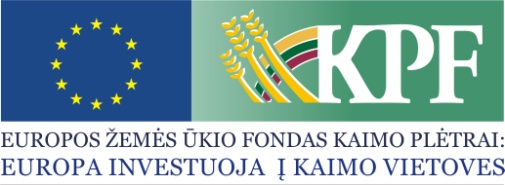 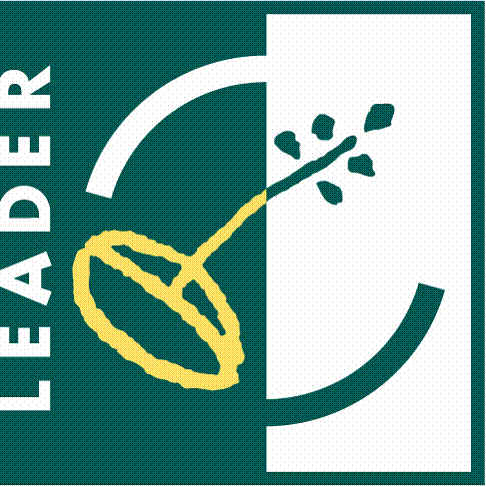 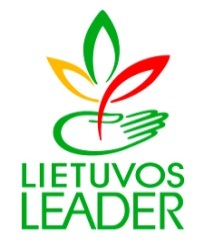 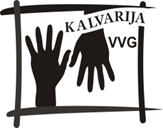 Strategijos vykdytojas Vietos projekto paraiškos gavimo dataVietos projekto paraiškos registracijos numerisUžregistravo (vardas, pavardė, pareigos, parašas)Paraiška vertinti priimta   Paraiška atmesta                Adresas (Nurodoma pareiškėjo gyvenamoji vieta ar įstaigos/ įmonės buveinės adresas, telefonas, faksas, el. pašto adresas, kuriuo bus galima susisiekti su pareiškėju paramos paraiškos vertinimo ir vietos projekto įgyvendinimo metu)Savivaldybės pavadinimas |__|__|__|__|__|__|__|__|__|__|__|__|__|__|__|__|__|__|__|__|__|__|__|Seniūnijos pavadinimas     |__|__|__|__|__|__|__|__|__|__|__|__|__|__|__|__|__|__|__|__|__|__|__|Gyvenamosios vietovės pavadinimas  |__|__|__|__|__|__|__|__|__|__|__|__|__|__|__|__|__|__|__|Gatvės pavadinimas |__|__|__|__|__|__|__|__|__|__|__|__|__|__|__|__|__|__|__|__|__|__|__|__|__|Namo Nr.         |__|__|__|Buto Nr.           |__|__|__|Pašto indeksas |__|__|__|__|__|__|__|Telefono Nr.    |__|__|__|__|__|__|__|__|__|__|__|__|__|Fakso Nr.         |__|__|__|__|__|__|__|__|__|__|__|__|__|__|__|__|__|__|__|__|__|__|__|__|__|__|El. paštas         |__|__|__|__|__|__|__|__|__|__|__|__|__|__|__|__|__|__|__|__|__|__|__|__|__|__|Kokiu būdu norite gauti informaciją apie paraiškos administravimo eigą?Kokiu būdu norite gauti informaciją apie paraiškos administravimo eigą?PaštuElektroniniu paštu1. Pareiškėjo duomenys: 1.1. Teisinis statusas:1.2. Rekvizitai:1.2.1.  pavadinimas (jei juridinis asmuo)_____________________1.2.2.  juridinio asmens kodas _____________________1.2.3. juridinio asmens įsteigimo data   |__|__|__|__|  |__|__|  |__|__|  (nurodykite juridinio asmens įsteigimo datą pagal juridinio asmens registracijos pažymėjimą)1.2.4. banko rekvizitai:Banko pavadinimas  _______________Banko kodas _______________Atsiskaitomosios sąskaitos Nr.  ____________________1. Pareiškėjo duomenys: 1.1. Teisinis statusas:1.2. Rekvizitai:1.2.1.  pavadinimas (jei juridinis asmuo)_____________________1.2.2.  juridinio asmens kodas _____________________1.2.3. juridinio asmens įsteigimo data   |__|__|__|__|  |__|__|  |__|__|  (nurodykite juridinio asmens įsteigimo datą pagal juridinio asmens registracijos pažymėjimą)1.2.4. banko rekvizitai:Banko pavadinimas  _______________Banko kodas _______________Atsiskaitomosios sąskaitos Nr.  ____________________1.3. PVM mokėjimas(nurodykite informaciją apie PVM mokėjimą) – taip PVM mokėtojo kodas ___________1.3. PVM mokėjimas(nurodykite informaciją apie PVM mokėjimą) – nePVM nemokėjimo teisinis pagrindas _____________________________2. Vietos projekto partnerio duomenys:(pateikite informaciją apie vietos projekto partnerį; pildykite tik tuo atveju, jeigu įgyvendinant vietos projektą dalyvaus partneris(-iai); jeigu vietos projekte dalyvaus keli partneriai, duomenis apie kiekvieną vietos projekto partnerį pateikite atskirose lentelėse)2. Vietos projekto partnerio duomenys:(pateikite informaciją apie vietos projekto partnerį; pildykite tik tuo atveju, jeigu įgyvendinant vietos projektą dalyvaus partneris(-iai); jeigu vietos projekte dalyvaus keli partneriai, duomenis apie kiekvieną vietos projekto partnerį pateikite atskirose lentelėse)2.1. Juridinio asmens pavadinimas_____________________(nurodykite juridinio asmens pavadinimą pagal juridinio asmens registracijos pažymėjimą)2.1. Juridinio asmens pavadinimas_____________________(nurodykite juridinio asmens pavadinimą pagal juridinio asmens registracijos pažymėjimą)2.2. Juridinio asmens teisinė forma_____________________(nurodykite juridinio asmens teisinę formą pagal juridinio asmens registracijos pažymėjimą)2.2. Juridinio asmens teisinė forma_____________________(nurodykite juridinio asmens teisinę formą pagal juridinio asmens registracijos pažymėjimą)2.3 Juridinio asmens registravimo kodas___________(nurodykite juridinio asmens kodą pagal juridinio asmens registracijos pažymėjimą)2.3 Juridinio asmens registravimo kodas___________(nurodykite juridinio asmens kodą pagal juridinio asmens registracijos pažymėjimą)2.4. Juridinio asmens įsteigimo data|__|__|__|__|  |__|__|  |__|__|  (nurodykite juridinio asmens įsteigimo datą pagal juridinio asmens registracijos pažymėjimą)2.4. Juridinio asmens įsteigimo data|__|__|__|__|  |__|__|  |__|__|  (nurodykite juridinio asmens įsteigimo datą pagal juridinio asmens registracijos pažymėjimą)2.5. Juridinio asmens vadovas:(nurodykite juridinio asmens vadovo pareigas, vardą, pavardę, telefono Nr., el. pašto adresą, kuriuo bus galima susisiekti paramos paraiškos vertinimo ir vietos projekto įgyvendinimo metu)2.5. Juridinio asmens vadovas:(nurodykite juridinio asmens vadovo pareigas, vardą, pavardę, telefono Nr., el. pašto adresą, kuriuo bus galima susisiekti paramos paraiškos vertinimo ir vietos projekto įgyvendinimo metu)2.5.1. Pareigos2.5.1. Pareigos2.5.2. Vardas2.5.2. Vardas2.5.3. Pavardė2.5.3. Pavardė2.5.4. Telefono Nr.2.5.4. Telefono Nr.2.5.5. El. pašto adresas2.5.5. El. pašto adresas2.6. PVM mokėjimas(nurodykite informaciją apie PVM mokėjimą) – taip PVM mokėtojo kodas ___________2.6. PVM mokėjimas(nurodykite informaciją apie PVM mokėjimą) – nePVM nemokėjimo teisinis pagrindas _____________________________2.7. Vietos projekto partnerio įtraukimo į vietos projektą pagrindimas:(pagrįskite, kad vietos projekto partnerio įtraukimas į vietos projektą būtinas, aprašykite vietos projekto partnerio pasirinkimo priežastis. Trumpai nurodykite partnerio funkcijas ir atsakomybę įgyvendinant projektą)2.7. Vietos projekto partnerio įtraukimo į vietos projektą pagrindimas:(pagrįskite, kad vietos projekto partnerio įtraukimas į vietos projektą būtinas, aprašykite vietos projekto partnerio pasirinkimo priežastis. Trumpai nurodykite partnerio funkcijas ir atsakomybę įgyvendinant projektą)2.8. Vietos projekto partnerio indėlio į projektą pobūdis:(tinkantis įnašo pobūdis pažymimas ženklu „X“)Piniginis įnašas                                                                                                visų planuojamų tinkamų vietos projekto finansavimo išlaidų finansinio įnašo dydis proc.                                                                _______proc. Įnašas natūra:a) nekilnojamasis turtas                                                                                     nekilnojamojo turo vertė (tūkst)                                               _________tūkstvisų planuojamų tinkamų vietos projekto finansavimo išlaidųnekilnojamojo turto vertė proc.                                                                  ___ proc.b) nemokamas savanoriškas darbas                                                                   planuojama nemokamo savanoriško darbo vertė ()                             _________visų planuojamų tinkamų vietos projekto finansavimo išlaidųplanuojama nemokamo savanoriško darbo vertė proc.                          ______proc.2.8. Vietos projekto partnerio indėlio į projektą pobūdis:(tinkantis įnašo pobūdis pažymimas ženklu „X“)Piniginis įnašas                                                                                                visų planuojamų tinkamų vietos projekto finansavimo išlaidų finansinio įnašo dydis proc.                                                                _______proc. Įnašas natūra:a) nekilnojamasis turtas                                                                                     nekilnojamojo turo vertė (tūkst)                                               _________tūkstvisų planuojamų tinkamų vietos projekto finansavimo išlaidųnekilnojamojo turto vertė proc.                                                                  ___ proc.b) nemokamas savanoriškas darbas                                                                   planuojama nemokamo savanoriško darbo vertė ()                             _________visų planuojamų tinkamų vietos projekto finansavimo išlaidųplanuojama nemokamo savanoriško darbo vertė proc.                          ______proc.1. Strategijos, kuriai įgyvendinti skirtas vietos projektas, pavadinimas(nurodykite Strategijos, kuriai įgyvendinti skirtas vietos projektas, pavadinimą)2. Strategijos prioritetas (-ai), pagal kurį (-iuos) teikiama paraiška vietos projektui įgyvendinti(nurodykite Strategijos prioriteto (-ų), pagal kurį (-iuos) teikiama paraiška vietos projektui įgyvendinti, pavadinimą 3. Strategijos priemonė (-ės), pagal kurią (-ias) teikiama paraiška vietos projektui įgyvendinti(nurodykite Strategijos priemonės (-ių), pagal kurią (-ias) teikiama paraiška vietos projektui įgyvendinti, pavadinimą ir priemonės veiklos sritį (kai taikoma))4. Vietos projekto pavadinimas(nurodykite vietos projekto, kuriam įgyvendinti prašote paramos, pavadinimą)5. Vietos projekto įgyvendinimo vieta (nurodykite vietos projekto (veiklų), kuriam įgyvendinti prašote paramos, įgyvendinimo adresą)6. Bendra vietos projekto vertė su PVM|__|__|__|__|__|__|__|__| (nurodykite bendrą vietos projekto vertę su tinkamomis ir netinkamomis finansuoti išlaidomis, piniginiu indėliu ir (arba) įnašu natūra, įskaitant PVM, litais)7. Bendra vietos projekto vertė be PVM|__|__|__|__|__|__|__|__| (nurodykite bendrą vietos projekto vertę su tinkamomis ir netinkamomis finansuoti išlaidomis, piniginiu indėliu ir (arba) įnašu natūra, neįskaitant PVM, litais)8. Prašoma paramos suma|__|__|__|__|__|__|__|__| (nurodykite prašomą paramos sumą litais)9. Prašoma PVM suma (), atsižvelgiant į Specialiųjų taisyklių 28 punktą|__|__|__|__|__|__|__|__| (nurodykite prašomą PVM sumą litais)10. Vietos projekto tipas pelno ne pelno(Ženklu „X“ pažymimas tinkamas atsakymas)11. Planuojamas vietos projekto laikotarpisPlanuojama pradžia:    |__|__|__|__|-|__|__|-|__|__|                                         (nurodykite planuojamą projekto pradžią – metai, mėnuo, diena)Planuojama pabaiga: |__|__|__|__|-|__|__|-|__|__|(nurodykite planuojamą projekto pabaigą, t. y. planuojamą paskutinio mokėjimo prašymo ir galutinės vietos projekto įgyvendinimo ataskaitos pateikimo Strategijos vykdytojui datą - metai, mėnuo, diena)12. Vietos projekto įgyvendinimo trukmė, mėn.|__|__| mėn.(nurodykite vietos projekto įgyvendinimo trukmę mėnesiais)13. Vietos projekto vadovas Vardas, pavardė:|__|__|__|__|__|__|__|__|__|__|__|__|__|__|__|__|__|__|__|__|__|__|__|__|Tel. Nr.:|__|__|__|__|__|__|__|__|__|__|__|__|__|__|__|__|__|__|__|__|__|__|__|__|El. pašto adresas:|__|__|__|__|__|__|__|__|__|__|__|__|__|__|__|__|__|__|__|__|__|__|__|__|(nurodykite pareiškėjo įgalioto asmens, kuris bus atsakingas už vietos projekto valdymą ir priežiūrą vietos projekto įgyvendinimo metu, vardą, pavardę, telefono Nr., el. pašto adresą)14. Vietos projekto finansininkasVardas, pavardė:|__|__|__|__|__|__|__|__|__|__|__|__|__|__|__|__|__|__|__|__|__|__|__|__|Tel. Nr.:|__|__|__|__|__|__|__|__|__|__|__|__|__|__|__|__|__|__|__|__|__|__|__|__|El. pašto adresas:|__|__|__|__|__|__|__|__|__|__|__|__|__|__|__|__|__|__|__|__|__|__|__|__|(nurodykite pareiškėjo įgalioto asmens, kuris bus atsakingas už vietos projekto lėšų apskaitą vietos projekto įgyvendinimo metu, vardą, pavardę, telefono Nr., el. pašto adresą)15. Asmuo, atsakingas už vietos projekto įgyvendinimo priežiūrąVardas, pavardė:|__|__|__|__|__|__|__|__|__|__|__|__|__|__|__|__|__|__|__|__|__|__|__|__|Tel. Nr.:|__|__|__|__|__|__|__|__|__|__|__|__|__|__|__|__|__|__|__|__|__|__|__|__|El. pašto adresas:|__|__|__|__|__|__|__|__|__|__|__|__|__|__|__|__|__|__|__|__|__|__|__|__|(nurodykite pareiškėjo įgalioto asmens, kuris bus atsakingas už vietos projekto įgyvendinimo priežiūrą vietos projekto įgyvendinimo metu, vardą, pavardę, telefono Nr., el. pašto adresą)16. Konsultavimo institucija ir (arba) konsultantas, kurios (-io) paslaugomis naudojosi pareiškėjas rengdamas vietos projektą ir pildydamas paramos paraišką Konsultavimo institucijos pavadinimas:|__|__|__|__|__|__|__|__|__|__|__|__|__|__|__|__|__|__|__|__|__|__|__|__|Konsultanto vardas, pavardė:|__|__|__|__|__|__|__|__|__|__|__|__|__|__|__|__|__|__|__|__|__|__|__|__|Tel. Nr.:|__|__|__|__|__|__|__|__|__|__|__|__|__|__|__|__|__|__|__|__|__|__|__|__|El. pašto adresas:|__|__|__|__|__|__|__|__|__|__|__|__|__|__|__|__|__|__|__|__|__|__|__|__|(nurodykite konsultavimo institucijos pavadinimą ir (arba) konsultanto vardą, pavardę, jų (jo) tel. Nr., el. pašto adresą; pildykite, jeigu konsultavimo institucija ir (arba) konsultantas padėjo rengti vietos projektą ir (arba) pildyti paramos paraišką)Trumpas vietos projekto esmės aprašymas, užpildant žemiau esančias eilutes ir pateikiant atsakymus į žemiau išvardytus klausimus 1. Projekto poreikio pagrindimas (Pateikiama trumpa informacija apie: - situaciją iki projekto įgyvendinimo; - projekto įgyvendinimo poreikį;- pagrįsta, kad Vietos projektas be jam (įgyvendinti) skirtų lėšų negalėtų būti įgyvendintas tokios pat apimties per tokį pat laikotarpį ir tokios pat kokybės)2. Projekto tikslas (nurodomas projekto tikslas)3. Projekto uždaviniai1. (nurodomi projekto uždaviniai)2.3.n...4. Projekto tikslinė grupė (nurodoma keliais sakiniais trumpai, aiškiai, konkrečiai)5. Projekto veikla:(aiškiai, bet glaustai nurodoma kokios planuojamos projekto veiklos , ką planuojama daryti siekiant įgyvendinti projekto tikslus ir uždavinius.Įgyvendinant projektus, kurių metu į infrastruktūrą investicijos nenumatytos nurodoma: - kokia veikla planuojama vykdyti projekto metu, planuojamos veiklos (renginio ir pan.) trukmė, kur ir kada renginys ar kita veikla bus organizuojama ar įgyvendinama (jei žinoma), kiek ir kas renginyje ar kitoje veikloje dalyvaus, kas planuojama daryti renginio ar kitos veiklos metu.6. Vietos projekto atitiktis kaimo gyventojų poreikiams:(trumpai aprašykite vietos projekto atitiktį kaimo gyventojų poreikiams)7. Vietos projekto tęstinumo aprašymas:(trumpai aprašykite kaip bus užtikrintas vietos projekto tęstinumas)8. Iki vietos projekto paraiškos pateikimo atlikti parengiamieji darbai:(trumpai ir aiškiai išvardijami kokie parengiamieji darbai jau yra atlikti  iki vietos projekto paraiškos pateikimo) 9. Kita informacija:Rodiklio pavadinimasMatavimo vienetasDabartinė situacija (jei taikoma)Laukiamo rezultato kiekybinė išraiška1. Kaimai (kaimo vietovės), kuriuose vykdomas projektasSk.2. Sukurta darbo vietų:Sk.2.1. vyramsSk.2.2. moterimsSk.2.3. asmenims iki 30 m.Sk.3. Atnaujinta ir įrengta visuomeninės paskirties patalpų/namųSk.4. Įrengta sporto/ poilsio zonųSk.5. Kaimo gyventojai, kurie naudosis projekto rezultataisProc.Eil. Nr.Srities pavadinimasAr vietos projektas atitinka ES horizontaliąją sritį?Pagrindimas1.Darnaus vystymo(teigiamas atsakymas žymimas tuo atveju, jeigu atliekamas poveikio aplinkai vertinimas (jei pagal teisės aktus privalomas) arba vietos projekte numatytos priemonės, kaip bus vykdoma galimo neigiamo poveikio aplinkai prevencija)□ Taip□ Ne□ N/A2.Lygių galimybių (teigiamas atsakymas žymimas tuo atveju, jeigu vietos projektas turės įtakos užtikrinant lygias galimybes visiems asmenims, nepriklausomai nuo lyties, rasės ar etninės priklausomybės, religijos ar įsitikinimų, negalios, amžiaus ar seksualinės orientacijos; į lygias galimybes buvo atsižvelgta rengiant ar bus atsižvelgta įgyvendinant projektą)□ Taip□ Ne□ N/A3.Regioninės plėtros (teigiamas atsakymas žymimas tuo atveju, jeigu vietos projektas prisidės prie atskirų Lietuvos regionų išsivystymo skirtumų mažinimo, ar projektas vykdomas probleminiame regione, projektas padės išspręsti esmines regiono atsilikimo problemas)□ Taip□ Ne□ N/A4.Informacinės visuomenės (teigiamas atsakymas žymimas tuo atveju, jeigu vietos projektas prisidės prie informacinės visuomenės vystymo uždavinių: IT infrastruktūros plėtojimo, institucinių bei gyventojų žinių, įgūdžių ir IT gebėjimų plėtros, kvalifikacijos naudotis naujomis IT teikiamomis galimybėmis tobulinimo, socialinės, turtinės, geografinės atskirties ir kitų veiksnių, sąlygojamų IT panaudojimo skirtumų mažinimo ir kt.)□ Taip□ Ne□ N/AEil. Nr.Išlaidų pavadinimasSuma be PVM, LtPVM, LtBendra suma su PVM, LtPrašoma paramos suma, LtPrašoma suma PVM finansuoti, kuris apmokamas pagal Specialiųjų taisyklių 29 punktąIšlaidų poreikio pagrindi-mas1.naujos įrangos, įrenginių, įrankių, technikos, mechanizmų, baldų, kitos įrangos, kompiuterinės įrangos ir programų, kitos elektroninės, skaitmeninės technikos, kitų prekių, tiesiogiai susijusių su vietos projekto įgyvendinimu, įsigijimo1.1....2.darbų ir paslaugų, tiesiogiai susijusių su vietos projekte numatyta veikla ir investicijomis, pirkimo2.1....3.statybinių ir kitų medžiagų įsigijimo3.1....4.informavimo ir viešinimo priemonių, susijusių su įgyvendinamu vietos projektu, pirkimo4.1....5.Bendrosios išlaidos5.1....6.Įnašas natūra6.1. Nemokamas savanoriškas darbas...Iš viso:Finansavimo šaltinio pavadinimasSumaNuoroda į patvirtinimo dokumentą ir (arba) informacijos šaltinį1. Paramos lėšos(planuojamos gauti paramos lėšos, kurios numatomos naudoti projektui finansuoti)_____________ (nepildyti)2. Pareiškėjo ir partnerio lėšos:2.1. privačios pareiškėjo lėšos2.2. privačios partnerio lėšos3. Nacionalinės lėšos:3.1. valstybės biudžeto lėšos3.2. savivaldybių disponuojamos lėšos3.3. kiti valstybės lėšų šaltiniai4. Kitų fondų lėšos 5. Paskola6. Pareiškėjo įnašas natūra:(taikoma tik tuo atveju, kai teikiamas vietos projektas yra ne pelno)nemokamas savanoriškas darbas nekilnojamas turtas [Nurodyti planuojamą nemokamo savanoriško darbo vertę () bei jo procentinę išraišką nuo visų planuojamų tinkamų vietos projekto finansavimo išlaidų][Nurodyti nekilnojamojo turto vertę () bei jo procentinę išraišką nuo visų planuojamų tinkamų vietos projekto finansavimo išlaidų][nurodyti nekilnojamojo turto objekto, kuriuo prisidedama kaip įnašu natūra unikalų Nr.]7. Partnerio įnašas natūra:(taikoma tik tuo atveju, kai teikiamas vietos projektas yra ne pelno)nemokamas savanoriškas darbas nekilnojamas turtas [Nurodyti planuojamą nemokamo savanoriško darbo vertę () bei jo procentinę išraišką nuo visų planuojamų tinkamų vietos projekto finansavimo išlaidų][Nurodyti nekilnojamojo turto vertę () bei jo procentinę išraišką nuo visų planuojamų tinkamų vietos projekto finansavimo išlaidų][nurodyti nekilnojamojo turto objekto, kuriuo prisidedama kaip įnašu natūra unikalų Nr.]8. Vietos projekto pajamos, numatomos gauti iš pardavimų, nuomos, paslaugų, mokesčių ir kitais būdais9. Iš viso: (1 + 2 + 3 + 4 + 5 + 6 + 7 + 8)Numatomi darbaiLaiko trukmė, val.Laiko trukmės nustatymo pagrindasVertė litais1.2.n...Iš viso:-Nekilnojamasis turtas(nurodomas nekilnojamas turtas ir unikalus Nekilnojamojo turto registro Nr.)Nekilnojamojo turto vertę nustačiusi įstaiga/ekspertasValstybinės įmonės Registrų centro Nekilnojamojo turto registro ar nepriklausomo eksperto, atlikusio nekilnojamojo turto vertinimą, nustatyta nekilnojamo turto vertė litais1.2.n...Iš viso:Iš viso:Eil. Nr.Vietos projekto informavimo ir viešinimo priemonėsŽenklu „X“ žymimas laukas tuo atveju, jei projekto metu bus taikoma pasirinkta viešinimo priemonė1.Projekto metu įsigytų materialinių vertybių (įrangos, baldų, technikos ir kt.) ar įrengtų patalpų ženklinimas Programos logotipu, šūkiu „Europos žemės ūkio fondas kaimo plėtrai: Europa investuoja į kaimo vietoves“ ir EB emblema (vėliava)2.Kitos priemonės (neprivaloma)(jei taip, nurodyti, kokios)Ar esate kada gavęs ES investicinę paramą žemės ūkiui ir kaimo plėtrai?   Taip      Ne(tinkamas atsakymas žymimas ženklu „X“)Priemonės pavadinimasProjekto / paramos sutarties numerisParamos sumaParamos skyrimo dataIšmokėta paramos sumaProjekto įgyvendinimo pabaigaIš viso:1.Ar vietos projekto įgyvendinimo metu bus vykdoma veikla, kurios metu bus suteiktos paslaugos ūkio subjektams nemokamai arba mažesne negu rinkos kaina?   Taip      Ne(tinkamas atsakymas žymimas ženklu „X“)2.Ar per pastaruosius trejus fiskalinius metus buvo suteikta valstybės pagalba?   Taip      Ne(tinkamas atsakymas žymimas ženklu „X“)Valstybės pagalbą suteikusi institucijaPagalbos forma (finansinė parama, dotuojama paskola)Paramos sumaParamos skyrimo dataIš viso:--Ar tvarkote buhalterinę apskaitą pagal Lietuvos Respublikos teisės aktų nustatytus reikalavimus? Taip      NeAr patvirtinate, kad Jūs ir Jūsų partneris  esate registruoti Lietuvos Respublikos teisės aktų nustatyta tvarka? Taip      NeAr patvirtinate, kad vietos projekto paraiškoje numatytos tinkamos finansuoti vietos projekto išlaidos nebuvo, nėra ir nebus finansuojamos iš kitų nacionalinių programų ir ES fondų? Taip      NeAr patvirtinate, kad Jūs ir Jūsų partneris veikiate VVG teritorijoje? Taip      NeAr Jūs ir Jūsų partneris įsipareigojate be rašytinio Strategijos vykdytojo ir Agentūros sutikimo mažiausiai penkerius metus nuo vietos projekto vykdymo sutarties pasirašymo dienos nedaryti esminio projekte numatytos veiklos pakeitimo, kuris:paveiktų jos pobūdį ir sąlygas arba suteiktų pernelyg didelį pranašumą privačiam ar viešajam juridiniam asmeniui;įvyktų dėl paramos lėšomis įgyto turto nuosavybės pobūdžio pasikeitimo arba dėl gamybinės veiklos nutraukimo ar perkėlimo į kitą vietą. Taip      NeAr patvirtinate, kad nėra priimto galutinio sprendimo dėl Jūsų arba Jūsų partnerio:kitos sutarties dėl paramos skyrimo iš ES ir (arba) Lietuvos Respublikos valstybės biudžeto lėšų pažeidimo;paramos mokėjimo nutraukimo dėl padaryto pažeidimo;įvykdytos nusikalstamos veikos ar administracinės teisės pažeidimo, susijusio (-ių) su parama. Taip      NeAr patvirtinate, kad Jūs arba Jūsų partneris dėl subjektyvių priežasčių nenustojote vykdyti ankstesniajame projekte užsibrėžtų tikslų ir priežiūros rodiklių? Taip      NeAr patvirtinate, kad vietos projektas nepažeidžia ES horizontaliųjų sričių: darnaus vystymo, lygių galimybių, regioninės plėtros, informacinės visuomenės? Taip      NeAr Jūs ir (arba) Jūsų partneris  įsipareigojate užtikrinti, kad įgyvendintas vietos projektas atitiks ES ir Lietuvos Respublikos aplinkosaugos reikalavimus? Taip      Ne  N/A  10.Ar patvirtinate, kad nekilnojamasis turtas, į kurį planuojama investuoti įgyvendinant vietos projektą, pareiškėjo ir (arba) partnerio valdomas teisėtais pagrindais? Taip      Ne    N/A     11.Ar Jūs ir (arba) Jūsų partneris įsipareigojate, jei yra draudimo paslaugų galimybių, apdrausti ilgalaikį turtą, kuriam įsigyti ar sukurti bus panaudota parama, ne trumpesniam kaip penkerių metų laikotarpiui nuo paramos sutarties pasirašymo: projekto įgyvendinimo laikotarpiui – didžiausiu turto atkuriamosios vertės draudimu nuo visų galimų rizikos atvejų, o įgyvendinus projektą – likutinei vertei, atsižvelgiant į atitinkamos rūšies turto naudojimo laiką ir taikomas turto nusidėvėjimo normas? Taip      Ne    N/AEil. Nr.Dokumento pavadinimas Pažymėti „X“Lapų skaičiusPareiškėjo, kai pareiškėjas yra juridinis asmuo ir partnerio registravimo pažymėjimas |__|__|Pareiškėjo ir partnerio steigimo dokumentai, t. y.:įstatai (netaikoma savivaldybių administracijoms ir vietos projekto partneriui – valstybinio nekilnojamojo turto valdytojui) (steigimo sandoris arba bendrieji nuostatai, arba kiti dokumentai, kuriuos įstatams prilygina Lietuvos Respublikos civilinis kodeksas (Žin., 2000, Nr. 74-2262) (tuo atveju, jeigu pareiškėjas ar partneris neturi įstatų)|__|__|Valstybinės mokesčių inspekcijos prie Lietuvos Respublikos finansų ministerijos pažyma apie pareiškėjo ir partnerio atsiskaitymą su Lietuvos Respublikos valstybės biudžetu (netaikoma įstaigoms, kurių veikla finansuojama iš valstybės ar savivaldybių biudžeto, ir atskirais atvejais, jeigu Lietuvos Respublikos teisės aktų nustatyta tvarka pareiškėjui yra atidėti mokesčių arba socialinio draudimo įmokų mokėjimo terminai, ir ūkininkams. Pažyma turi būti išduota ne anksčiau kaip prieš 15 (penkiolika) darbo dienų iki vietos projekto paraiškos pateikimo Strategijos vykdytojui dienos)|__|__|Valstybinio socialinio draudimo fondo valdybos prie Lietuvos Respublikos socialinės apsaugos ir darbo ministerijos pažyma apie pareiškėjo ir partnerio atsiskaitymą su valstybės socialinio draudimo fondu (netaikoma įstaigoms, kurių veikla finansuojama iš valstybės ar savivaldybių biudžeto, ir atskirais atvejais, jeigu Lietuvos Respublikos teisės aktų nustatyta tvarka pareiškėjui yra atidėti mokesčių arba socialinio draudimo įmokų mokėjimo terminai, ir ūkininkams). Pažyma turi būti išduota ne anksčiau kaip prieš 15 (penkiolika) darbo dienų iki vietos projekto paraiškos pateikimo Strategijos vykdytojui dienos)|__|__|Pareiškėjo finansinės atskaitomybės dokumentus už praėjusius ir ataskaitinius finansinius metus (naujai įregistruoti juridiniai asmenys teikia ūkinės veiklos pradžios balansą) (reikalavimas netaikomas įstaigoms, kurių veikla finansuojama iš valstybės ar savivaldybių biudžeto, ir atskirais atvejais, jeigu Lietuvos Respublikos teisės aktų nustatyta tvarka pareiškėjui yra atidėti mokesčių arba socialinio draudimo įmokų mokėjimo terminai, ūkininkams; Pelno nesiekiančių ribotos civilinės atsakomybės juridinių asmenų buhalterinės apskaitos ir finansinių ataskaitų sudarymo ir pateikimo ir politinės kampanijos dalyvių neatlygintinai gauto turto ir paslaugų įvertinimo taisyklių, patvirtintų Lietuvos Respublikos finansų ministro . lapkričio 22 d. įsakymu Nr. 1K-372 Žin., 2004, Nr. 171-6342; 2010, Nr. 147-7539), 2 punkte numatytais atvejais)|__|__|Partnerio finansinės atskaitomybės dokumentai už praėjusius ir ataskaitinius finansinius metus (naujai įregistruoto juridinio asmens ūkinės veiklos pradžios balansą) (taikoma, kai partneris  prie projekto įgyvendinimo prisideda piniginiu įnašu. Netaikoma esant išlygai, jog šis reikalavimas netaikomas įstaigoms, kurių veikla finansuojama iš valstybės ar savivaldybių biudžeto, ir atskirais atvejais, jeigu Lietuvos Respublikos teisės aktų nustatyta tvarka yra atidėti mokesčių arba socialinio draudimo įmokų mokėjimo terminai; Pelno nesiekiančių ribotos civilinės atsakomybės juridinių asmenų buhalterinės apskaitos ir finansinės ataskaitų sudarymo ir pateikimo ir politinės kampanijos dalyvių neatlygintinai gauto turto ir paslaugų įvertinimo taisyklių, patvirtintų Lietuvos Respublikos finansų ministro . lapkričio 22 d. įsakymu Nr. 1K-372 (Žin., 2004, Nr. 171-6342; 2010, Nr. 147-7539), 2 punkte numatytais atvejais))|__|__|Prekių, darbų ar paslaugų teikėjų komerciniai pasiūlymai arba kiti dokumentai, kuriais grindžiama numatytų išlaidų vertė (komercinis pasiūlymas parenkamas pareiškėjo nuožiūra, siekiant nustatyti galimų išlaidų vertę. Pareiškėjas Strategijos vykdytojui kartu su vietos projekto paraiška turi pateikti vieną pasirinktą komercinį pasiūlymą)|__|__|Pareiškėjo ir partnerio nekilnojamojo turto, į kurį planuojama investuoti įgyvendinant vietos projektą, nuosavybės dokumentai arba kiti nekilnojamojo turto valdymo teisėtumo įrodymo dokumentai, kai nekilnojamasis turtas valdomas ne nuosavybės teise:8.1Dokumentai, pateikiami tuo atveju, jeigu nekilnojamąjį turtą, į kurį planuojama investuoti vietos projekto įgyvendinimo metu, pareiškėjas arba partneris valdo nuosavybės teise:- VĮ Registrų centro išduota pažyma, patvirtinanti nekilnojamojo turto valdymo nuosavybės teise faktą (nekilnojamojo turto vertės nustatymo duomenys turi būti ne senesni kaip vienerių metų (skaičiuojama nuo paraiškos pateikimo dienos) |__|__|8.2Dokumentai, pateikiami tuo atveju, jeigu nekilnojamąjį turtą, į kurį planuojama investuoti, pareiškėjas valdo, naudojasi juo nuomos, panaudos ar kitais teisėtais pagrindais:Rašytinės nuomos, panaudos ar kitos sutarties su juridiniu asmeniu, kopija (sutarties galiojimo terminas turi būti ne trumpesnis kaip 5 (penkeri) metai – kaimo bendruomenių ir savivaldybių teikiamų vietos projektų atveju, arba 10 (dešimt) metų – kitų juridinių asmenų teikiamų vietos projektų atveju. Galiojimo terminas pradedamas skaičiuoti nuo planuojamos vietos projekto įgyvendinimo pabaigos).VĮ Registrų centro išduota pažyma apie nuomos, panaudos ar kitos sutarties registravimą Nekilnojamojo turto registre.Juridinio asmens, kuriam nekilnojamasis turtas priklauso nuosavybės teise, sutikimas, kad būtų atliekami su nekilnojamuoju turtu susiję ir vietos projekte numatyti darbai (pateikiamas tuo atveju, jeigu teisėto valdymo sutartyje nėra nustatytų disponavimo turtu sąlygų)|__|__|8.3Dokumentai, pateikiami tuo atveju, jeigu pareiškėjas – viešasis juridinis asmuo – planuoja investuoti į valstybinį nekilnojamąjį turtą, statinius, kurie valdomi valstybinio turto valdytojo:Valstybinio turto valdytojo sutikimas įgyvendinti vietos projektą. Dokumentai, kuriais įrodomas valstybinio nekilnojamojo turto valdymo teisėtumas (Dokumentus, kuriais įrodomas valstybinio nekilnojamojo turto valdymo teisėtumas, privaloma pateikti iki (arba) su pirmuoju mokėjimo prašymu)8.4Dokumentai, pateikiami tuo atveju, jeigu pareiškėjas – viešasis juridinis asmuo planuoja investuoti į valstybinį nekilnojamąjį turtą, žemę:Pažyma apie valstybinės žemės priskyrimą neprivatizuotinai žemei.- Planinė medžiaga, kurioje būtų pažymėta projekto įgyvendinimo teritorija.Valstybinės žemės patikėtinio sprendimas leisti įgyvendinti vietos projektą (šis sprendimas pateikiamas tuo atveju, kai įgyvendinant vietos projektą nenumatyta sukurti nekilnojamojo daikto)Dokumentas, kurio pagrindu pareiškėjas naudojasi valstybinės žemės sklypu (šis dokumentas gali būti nepateikiamas tik tuo atveju, jeigu įgyvendinant vietos projektą nenumatyta sukurti nekilnojamojo daikto valstybiniame žemės sklype)Tuo atveju, jeigu dokumente, kurio pagrindu pareiškėjas ir (arba) partneris naudojasi žemės sklypu, yra numatytos naudotojo teisės, pareiškėjas su paraiška pateikia tik šį dokumentą).(jeigu pareiškėjas arba partneris – viešasis juridinis asmuo – nekilnojamąjį turtą, valstybinę žemę, į kurią planuojama investuoti, valdo patikėjimo teise, ši teisė jam turi būti suteikta ne trumpesniam nei 5 (penkerių) metų laikotarpiui (pradedama skaičiuoti nuo numatomos vietos projekto įgyvendinimo pabaigos), o patikėjimo teise valdomo turto vertė turi būti nustatoma vadovaujantis VĮ Registrų centro Nekilnojamojo turto registro duomenimis arba nepriklausomo turto vertintojo, atlikusio nekilnojamojo turto vertinimą, išvada (nekilnojamojo turto vertės nustatymo duomenys turi būti ne senesni kaip vienerių metų (skaičiuojama nuo paraiškos pateikimo dienos)Dokumentai, kuriais patvirtinamos pareiškėjo ir (arba) partnerio (-ių) galimybės apmokėti vietos projekto dalį (pavyzdžiui, banko sąskaitos išrašą, paskolos sutartį, garantinį banko raštą, savivaldybės raštą dėl vietos projekto finansavimo iš dalies, partnerio  garantinį raštą, kuriame patvirtinama, kad partneris prisidės prie vietos projekto piniginėmis lėšomis kt.) (netaikoma, kai pareiškėjas ir (arba) partneris prie vietos projekto įgyvendinimo planuoja prisidėti tik įnašu natūra – nemokamu savanorišku darbu ir (arba) nekilnojamuoju turtu, nepažeidžiant Specialiųjų taisyklių nuostatų)|__|__|Bendradarbiavimo sutartis (taikoma, kai vietos projekto paraiška teikiama kartu su partneriu)|__|__|Savivaldybės administracijos raštas (jame turi būti nurodyta, kad savivaldybė, kurios teritorijoje numatoma įgyvendinti vietos projektą, nenumato atlikti vietos projekte numatytų investicijų iš kitų ES fondų ar nacionalinio biudžeto lėšų į objektą, į kurį planuoja investuoti vietos projekto vykdytojas (taikoma viešojo pobūdžio (ne pelno) vietos projektams, kuriuose numatomos investicijos į nekilnojamąjį turtą ir kurie teikiami be partnerio savivaldybės)|__|__|Kiti dokumentai (pareiškėjas gali pateikti kitus dokumentus, kurie, pareiškėjo manymu, gali būti svarbūs vertinant vietos projektą. Pateikiami dokumentai aiškiai išvardijami atskirose lentelės eilutėse)|__|__|Aš, žemiau pasirašęs (-iusi), patvirtinu, kad:šioje vietos projekto paraiškoje ir prie jos pridėtuose dokumentuose pateikta informacija, mano žiniomis ir įsitikinimu, yra teisinga;šis vietos projektas bus įgyvendinamas taip, kaip nurodyta šioje paramos paraiškoje ir jos prieduose;prašoma parama yra minimali vietos projektui įgyvendinti reikalinga suma;nesu pažeidęs (-usi) jokios kitos sutarties dėl paramos skyrimo iš Europos Sąjungos ir (arba) Lietuvos Respublikos valstybės biudžeto lėšų;man ir (arba) partneriui (-iams) nėra iškelta byla dėl bankroto ir nesame likviduojami;man nežinomos kitos šiame dokumente nenurodytos priežastys, dėl kurių vietos projektas negalėtų būti įgyvendintas ar jo įgyvendinimas būtų atidedamas arba dėl kurių vietos projektas nebūtų įgyvendintas nustatytu laikotarpiu;vietos projekto paraiška gali būti atmesta, jeigu joje pateikti ne visi prašomi duomenys (įskaitant šią deklaraciją);žinau, kad Strategijos vykdytojas ir Nacionalinė mokėjimo agentūra prie Žemės ūkio ministerijos (toliau – Agentūra) gali patikrinti pateiktus duomenis ir atlikti patikrą vietoje, taip pat gauti papildomos informacijos apie mano ūkinę veiklą. Pateiktus duomenis kontrolės tikslams gali panaudoti ir kitos Lietuvos Respublikos ir Europos Sąjungos institucijos. Sutinku, kad vietos projekto paraiškoje ir kituose Strategijos vykdytojui ir/arba Agentūrai teikiamuose dokumentuose esantys mano asmens ir kiti duomenys ir/arba juridinio asmens, kuriam aš atstovauju, duomenys būtų apdorojami ir saugomi paramos priemonių administravimo informacinėse sistemose ir kad Strategijos vykdytojas ir/arba Agentūra gautų mano asmens ir kitus duomenis ir/arba juridinio asmens, kuriam aš atstovauju, duomenis iš kitų juridinių asmenų, registrų ar duomenų bazių paramos administravimo klausimais;esu informuotas (-a), kad esu atsakingas (-a) už reikiamų dokumentų ir (arba) pažymų pateikimą laiku Strategijos vykdytojui ir/arba Agentūrai;esu informuotas (-a), kad duomenys apie mano ir/arba juridinio asmens, kuriam aš atstovauju, gautą paramą bus viešinami visuomenės informavimo tikslais, taip pat gali būti perduoti audito ir tyrimų institucijoms siekiant apsaugoti Bendrijos finansinius interesus Europos Sąjungos ir Lietuvos Respublikos teisės aktuose nustatyta tvarka;esu informuotas (-a), kad turiu teisę žinoti apie savo asmens duomenų tvarkymą, susipažinti su tvarkomais savo asmens duomenimis ir kaip jie yra tvarkomi, reikalauti ištaisyti, sunaikinti savo asmens duomenis arba sustabdyti savo asmens duomenų tvarkymo veiksmus, kai duomenys tvarkomi nesilaikant Europos Sąjungos ir Lietuvos Respublikos teisės aktų nuostatų.Įsipareigoju:vykdyti reguliarią vietos projekto įgyvendinimo stebėseną tam, kad būtų užtikrintas vietos projekto įgyvendinimas, kaip numatyta vietos projekto paraiškoje;nereikalauti išmokėti paramos lėšų, jei padarytos išlaidos neįtrauktos į tinkamų finansuoti išlaidų sąrašą arba jei jos padarytos nesilaikant Žemės ūkio ministerijos numatytos tvarkos arba Viešųjų pirkimų įstatymo, išskyrus išlaidas pagal didžiausiuosius įkainius;klaidingai apskaičiuotą ir pervestą į mano atsiskaitomąją sąskaitą paramos sumą ir (arba) PVM, apmokėtą pagal Specialiųjų taisyklių 28 punktą, grąžinti Agentūrai;tinkamai informuoti Strategijos vykdytoją apie bet kokius pasikeitimus, nukrypimus, vykdant vietos projektą;šiuo vietos projektu atstovauti kaimo gyventojų viešiesiems poreikiams ir interesams.Sutinku, kad:vietos projekto įgyvendinimas būtų reguliariai stebimas ir tikrinamas, ir įsipareigoju tinkamai saugoti visus dokumentus, susijusius su vietos projektu;vietos projekto paraiškoje pateikti duomenys būtų apdorojami ir saugomi informacinėje sistemoje;- visa su šiuo vietos projektu susijusi informacija būtų naudojama statistikos tikslais.Aš, žemiau pasirašęs (-iusi), patvirtinu, kad:šioje vietos projekto paraiškoje ir prie jos pridėtuose dokumentuose pateikta informacija, mano žiniomis ir įsitikinimu, yra teisinga;šis vietos projektas bus įgyvendinamas taip, kaip nurodyta šioje paramos paraiškoje ir jos prieduose;prašoma parama yra minimali vietos projektui įgyvendinti reikalinga suma;nesu pažeidęs (-usi) jokios kitos sutarties dėl paramos skyrimo iš Europos Sąjungos ir (arba) Lietuvos Respublikos valstybės biudžeto lėšų;man ir (arba) partneriui (-iams) nėra iškelta byla dėl bankroto ir nesame likviduojami;man nežinomos kitos šiame dokumente nenurodytos priežastys, dėl kurių vietos projektas negalėtų būti įgyvendintas ar jo įgyvendinimas būtų atidedamas arba dėl kurių vietos projektas nebūtų įgyvendintas nustatytu laikotarpiu;vietos projekto paraiška gali būti atmesta, jeigu joje pateikti ne visi prašomi duomenys (įskaitant šią deklaraciją);žinau, kad Strategijos vykdytojas ir Nacionalinė mokėjimo agentūra prie Žemės ūkio ministerijos (toliau – Agentūra) gali patikrinti pateiktus duomenis ir atlikti patikrą vietoje, taip pat gauti papildomos informacijos apie mano ūkinę veiklą. Pateiktus duomenis kontrolės tikslams gali panaudoti ir kitos Lietuvos Respublikos ir Europos Sąjungos institucijos. Sutinku, kad vietos projekto paraiškoje ir kituose Strategijos vykdytojui ir/arba Agentūrai teikiamuose dokumentuose esantys mano asmens ir kiti duomenys ir/arba juridinio asmens, kuriam aš atstovauju, duomenys būtų apdorojami ir saugomi paramos priemonių administravimo informacinėse sistemose ir kad Strategijos vykdytojas ir/arba Agentūra gautų mano asmens ir kitus duomenis ir/arba juridinio asmens, kuriam aš atstovauju, duomenis iš kitų juridinių asmenų, registrų ar duomenų bazių paramos administravimo klausimais;esu informuotas (-a), kad esu atsakingas (-a) už reikiamų dokumentų ir (arba) pažymų pateikimą laiku Strategijos vykdytojui ir/arba Agentūrai;esu informuotas (-a), kad duomenys apie mano ir/arba juridinio asmens, kuriam aš atstovauju, gautą paramą bus viešinami visuomenės informavimo tikslais, taip pat gali būti perduoti audito ir tyrimų institucijoms siekiant apsaugoti Bendrijos finansinius interesus Europos Sąjungos ir Lietuvos Respublikos teisės aktuose nustatyta tvarka;esu informuotas (-a), kad turiu teisę žinoti apie savo asmens duomenų tvarkymą, susipažinti su tvarkomais savo asmens duomenimis ir kaip jie yra tvarkomi, reikalauti ištaisyti, sunaikinti savo asmens duomenis arba sustabdyti savo asmens duomenų tvarkymo veiksmus, kai duomenys tvarkomi nesilaikant Europos Sąjungos ir Lietuvos Respublikos teisės aktų nuostatų.Įsipareigoju:vykdyti reguliarią vietos projekto įgyvendinimo stebėseną tam, kad būtų užtikrintas vietos projekto įgyvendinimas, kaip numatyta vietos projekto paraiškoje;nereikalauti išmokėti paramos lėšų, jei padarytos išlaidos neįtrauktos į tinkamų finansuoti išlaidų sąrašą arba jei jos padarytos nesilaikant Žemės ūkio ministerijos numatytos tvarkos arba Viešųjų pirkimų įstatymo, išskyrus išlaidas pagal didžiausiuosius įkainius;klaidingai apskaičiuotą ir pervestą į mano atsiskaitomąją sąskaitą paramos sumą ir (arba) PVM, apmokėtą pagal Specialiųjų taisyklių 28 punktą, grąžinti Agentūrai;tinkamai informuoti Strategijos vykdytoją apie bet kokius pasikeitimus, nukrypimus, vykdant vietos projektą;šiuo vietos projektu atstovauti kaimo gyventojų viešiesiems poreikiams ir interesams.Sutinku, kad:vietos projekto įgyvendinimas būtų reguliariai stebimas ir tikrinamas, ir įsipareigoju tinkamai saugoti visus dokumentus, susijusius su vietos projektu;vietos projekto paraiškoje pateikti duomenys būtų apdorojami ir saugomi informacinėje sistemoje;- visa su šiuo vietos projektu susijusi informacija būtų naudojama statistikos tikslais.Pareiškėjo pavadinimas, adresas, antspaudas (jei turimas)Pareiškėjo atstovo vardas, pavardė, pareigos, parašas (jei taikoma)Data, vieta Vietos plėtros strategijos (toliau – strategija) vykdytojo pavadinimasVietos projekto (toliau – projektas) paraiškos gavimo dataProjekto paraiškos registracijos numerisUžregistravo (vardas, pavardė, pareigos, parašas)Projekto paraiška vertinti priimta   Projekto paraiška atmesta Buveinės adresas ir ryšio duomenys:(nurodykite juridinio asmens buveinės adresą, telefono Nr., fakso Nr., el. pašto adresą, kuriuo bus galima susisiekti su pareiškėju vietos projekto paraiškos vertinimo ir vietos projekto įgyvendinimo metu)Buveinės adresas ir ryšio duomenys:(nurodykite juridinio asmens buveinės adresą, telefono Nr., fakso Nr., el. pašto adresą, kuriuo bus galima susisiekti su pareiškėju vietos projekto paraiškos vertinimo ir vietos projekto įgyvendinimo metu)Savivaldybės pavadinimas |__|__|__|__|__|__|__|__|__|__|__|__|__|__|__|__|__|__|__|__|__|__|Savivaldybės pavadinimas |__|__|__|__|__|__|__|__|__|__|__|__|__|__|__|__|__|__|__|__|__|__|Gyvenamosios vietovės pavadinimas |__|__|__|__|__|__|__|__|__|__|__|__|__|__|__|__|__|__|__|__|Gyvenamosios vietovės pavadinimas |__|__|__|__|__|__|__|__|__|__|__|__|__|__|__|__|__|__|__|__|Gatvės pavadinimas |__|__|__|__|__|__|__|__|__|__|__|__|__|__|__|__|__|__|__|__|__|__|__|__|__|__|Gatvės pavadinimas |__|__|__|__|__|__|__|__|__|__|__|__|__|__|__|__|__|__|__|__|__|__|__|__|__|__|Namo Nr. |__|__|__|__|__|Namo Nr. |__|__|__|__|__|Buto (kabineto) Nr. |__|__|__|__|__|Buto (kabineto) Nr. |__|__|__|__|__|Pašto indeksas |__|__|__|__|__|__|__|__|Pašto indeksas |__|__|__|__|__|__|__|__|Telefono (-ų) Nr. |__|__|__|__|__|__|__|__|__|__|__|__|__|Telefono (-ų) Nr. |__|__|__|__|__|__|__|__|__|__|__|__|__|Fakso Nr. |__|__|__|__|__|__|__|__|__|__|__|__|__|Fakso Nr. |__|__|__|__|__|__|__|__|__|__|__|__|__|El. pašto adresas |__|__|__|__|__|__|__|__|__|__|__|__|__|__|__|__|__|__|__|__|__|__|__|__|__|__|El. pašto adresas |__|__|__|__|__|__|__|__|__|__|__|__|__|__|__|__|__|__|__|__|__|__|__|__|__|__|Kokiu būdu norite gauti informaciją apie vietos projekto paraiškos administravimo eigą?(pažymėkite ženklu „X“)Kokiu būdu norite gauti informaciją apie vietos projekto paraiškos administravimo eigą?(pažymėkite ženklu „X“)Paštu □Elektroniniu paštu□Informaciniame portale□Pareiškėjo duomenys:(pateikite informaciją apie pareiškėją)Pareiškėjo duomenys:(pateikite informaciją apie pareiškėją)Juridinio asmens pavadinimas _____________________(nurodykite juridinio asmens pavadinimą pagal juridinio asmens registracijos pažymėjimą)Juridinio asmens pavadinimas _____________________(nurodykite juridinio asmens pavadinimą pagal juridinio asmens registracijos pažymėjimą)Juridinio asmens teisinė forma _____________________(nurodykite juridinio asmens teisinę formą pagal juridinio asmens registracijos pažymėjimą)Juridinio asmens teisinė forma _____________________(nurodykite juridinio asmens teisinę formą pagal juridinio asmens registracijos pažymėjimą)Juridinio asmens registravimo kodas ___________(nurodykite juridinio asmens kodą pagal juridinio asmens registracijos pažymėjimą)Juridinio asmens registravimo kodas ___________(nurodykite juridinio asmens kodą pagal juridinio asmens registracijos pažymėjimą)Juridinio asmens įsteigimo data |__|__|__|__| |__|__| |__|__| (nurodykite juridinio asmens įsteigimo datą pagal juridinio asmens registracijos pažymėjimą) Juridinio asmens įsteigimo data |__|__|__|__| |__|__| |__|__| (nurodykite juridinio asmens įsteigimo datą pagal juridinio asmens registracijos pažymėjimą) Juridinio asmens vadovas arba jo įgaliotas asmuo:(nurodykite juridinio asmens vadovo pareigas, vardą, pavardę, telefono Nr., el. pašto adresą, kuriuo bus galima susisiekti vietos projekto paraiškos vertinimo ir vietos projekto įgyvendinimo metu)Juridinio asmens vadovas arba jo įgaliotas asmuo:(nurodykite juridinio asmens vadovo pareigas, vardą, pavardę, telefono Nr., el. pašto adresą, kuriuo bus galima susisiekti vietos projekto paraiškos vertinimo ir vietos projekto įgyvendinimo metu)PareigosPareigosVardasVardasPavardėPavardėTelefono Nr.Telefono Nr.El. pašto adresasEl. pašto adresasPVM mokėjimas(nurodykite informaciją apie PVM mokėjimą)□ – taip PVM mokėtojo kodas ___________PVM mokėjimas(nurodykite informaciją apie PVM mokėjimą)□ – nePVM nemokėjimo teisinis pagrindas _____________________________Strategijos prioritetas ir priemonė, veiklos sritis (jei taikoma), pagal kurią teikiama vietos projekto paraiška Projekto pavadinimasProjekto įgyvendinimo vietaBendra projekto vertė su PVM|__|__|__|__|__|__|__|__| Bendra projekto vertė be PVM(nepildoma tuo atveju, jeigu prašoma paramos suma yra su PVM)|__|__|__|__|__|__|__|__| Prašoma lėšų suma su PVM|__|__|__|__|__|__|__|__| Projekto įgyvendinimo trukmė, mėn. |__|__| mėn.Planuojama vietos projekto įgyvendinimo pradžia|__|__|__|__| – |__|__| – |__|__|Planuojama vietos projekto įgyvendinimo pabaiga|__|__|__|__| – |__|__| – |__|__|Vietos projekto vadovas Vardas, pavardė:|__|__|__|__|__|__|__|__|__|__|__|__|__|__|__|__|__|__|__|__|__|__|__|_Tel. Nr.:|__|__|__|__|__|__|__|__|__|__|__|__|__|__|__|__|__|__|__|__|__|__|__|_El. pašto adresas:|__|__|__|__|__|__|__|__|__|__|__|__|__|__|__|__|__|__|__|__|__|__|___|Vietos projekto finansininkasVardas, pavardė:|__|__|__|__|__|__|__|__|__|__|__|__|__|__|__|__|__|__|__|__|__|__|__|_Tel. Nr.:|__|__|__|__|__|__|__|__|__|__|__|__|__|__|__|__|__|__|__|__|__|__|__|_El. pašto adresas:|__|__|__|__|__|__|__|__|__|__|__|__|__|__|__|__|__|__|__|__|__|__|__|_Trumpas vietos projekto esmės aprašymas ir projekto poreikio pagrindimas(trumpai paaiškinkite vietos projekto esmę, kodėl šis vietos projektas reikalingas, kokias problemas padės išspręsti, kokie vietos projekto parengimo darbai jau atlikti)Projekto atitikties Programos priemonės „Vietos plėtros strategijų įgyvendinimas“ ir strategijos, pagal kurią teikiamas vietos projektas, tikslams, pagrindimas(trumpai pagrįskite, kad vietos projekto tikslai atitinka Programos priemonės „Vietos plėtros strategijų įgyvendinimas“ ir strategijos, pagal kurią planuojate įgyvendinti projektą, tikslus)Vietos projekto tikslai(išvardykite vietos projekto tikslus)Pagrindimas, kad vietos projektas yra viešojo pobūdžio (ne pelno)(pagrįskite, kad vietos projektas yra viešas – įgyvendindamas vietos projektą paramos gavėjas, nesiekdamas privačių interesų tenkinimo, vykdys visuomeninę naudą turinčią veiklą, susijusią su vietos projektu, sukuriančią pridėtinę socialinę vertę, išskyrus privačių pastatų atnaujinimą)Eil. Nr.RodikliaiPrieš vietos projekto įgyvendinimą (skaičius ir matavimo vnt.)Po vietos projekto įgyvendinimo (skaičius ir matavimo vnt.)1. Kaimai (kaimo vietovės), kuriuose vykdomas projektas2. Kaimo gyventojai, kurie naudosis projekto rezultataisAr vietos projekto įgyvendinimo metu bus vykdoma veikla, kurios metu bus suteiktos paslaugos ūkio subjektams nemokamai arba mažesne negu rinkos kaina?□ Taip 	□ NeAr per pastaruosius trejus fiskalinius metus buvo suteikta valstybės pagalba?□ Taip 	□ NeValstybės pagalbą suteikusi institucijaPagalbos forma (finansinė parama, dotuojama paskola)Paramos sumaParamos skyrimo dataIš viso:Eil. Nr.Išlaidų pavadinimasSuma be PVM, Lt (Nepildoma tuo atveju, jei prašoma paramos suma yra su PVM)PVM, Lt(Nepildoma tuo atveju, jei prašoma paramos suma yra su PVM)Bendra suma su PVM, LtPrašoma paramos suma, LtIšlaidų poreikio pagrindimas1.Įrangos, įrenginių, technikos, mechanizmų įsigijimo, jeigu numatomas įsigyti daiktas būtinas projekto įgyvendinimo metu1.1...2.Paslaugų, tiesiogiai susijusių su vietos projekte numatyta vykdyti veikla2.1....3.Prekių, tiesiogiai susijusių su vietos projekto įgyvendinimo veikla3.1....4.Informavimo ir viešinimo priemonių, susijusių su įgyvendinamu vietos projektu, pirkimo4.1....5.Bendrosios išlaidos5.1.6. Įnašas natūra6.1Nemokamas savanoriškas darbasIš viso:Eil. Nr.ŠaltinisSumaNuoroda į patvirtinimo dokumentą ir (arba) informacijos šaltinį1.Paramos lėšos(nurodykite prašomą paramos sumą)|__|__|__|__|__|______________(nepildyti)2.Pareiškėjo piniginės lėšos (jeigu nefinansuojamą paramos lėšomis vietos projekto įgyvendinimo išlaidų dalį ketinate padengti savo ar partnerio nuosavomis piniginėmis lėšomis, nurodykite ir pagrįskite konkrečią sumą)|__|__|__|__|__|3.Nacionalinės lėšos:(jeigu nefinansuojamai paramos lėšomis vietos projekto įgyvendinimo išlaidų daliai padengti gavote papildomų lėšų iš savivaldybės ar kitų nacionalinių šaltinių, nurodykite ir pagrįskite konkrečią sumą)|__|__|__|__|__|3.1.savivaldybių disponuojamos lėšos|__|__|__|__|__|3.2.kiti nacionalinių lėšų šaltiniai|__|__|__|__|__|4.Pareiškėjo paskola (jeigu nefinansuojamai paramos lėšomis vietos projekto įgyvendinimo išlaidų daliai Jūs ar vietos projekto partneris yra gavęs paskolą, nurodykite ir pagrįskite konkrečią sumą)|__|__|__|__|__|5.Kiti piniginio finansavimo šaltiniai(jeigu nefinansuojamai paramos lėšomis vietos projekto įgyvendinimo išlaidų daliai padengti gavote papildomų lėšų iš privačių ar kitų finansavimo šaltinių (išskyrus nacionalinius ir ES fondus), nurodykite ir pagrįskite konkrečią sumą)|__|__|__|__|__|6. Pareiškėjo įnašas natūra – nemokamu savanorišku darbu(jeigu nefinansuojamą paramos lėšomis vietos projekto įgyvendinimo išlaidų dalį ketinate padengti savo ar partnerio įnašu natūra, nurodykite ir pagrįskite konkrečią sumą)|__|__|__|__|__|7.Bendra vietos projekto vertė (1 + 2 + 3 + 4 + 5 + 6)|__|__|__|__|__|______________(nepildyti)Eil. Nr.Vietos projekto informavimo ir viešinimo priemonės1.2.Eil. Nr.KriterijusAtsakymasNuorodą į pateikiamą dokumentą 1.Ar patvirtinate, kad vietos projekte numatytos ir tinkamos finansuoti vietos projekto išlaidos nebuvo, nėra ir nebus finansuojamos iš kitų nacionalinių programų ir ES fondų?□ Taip□ Ne2.Ar tvarkote (įsipareigojate tvarkyti) buhalterinę apskaitą pagal Lietuvos Respublikos teisės aktų nustatytus reikalavimus?□ Taip□ NeEil. Nr.Dokumento pavadinimasPažymėti „X“Lapų skaičius1.Registravimo pažymėjimas □|__|__|2.Steigimo dokumentų, t. y. įstatų (nuostatų ir (arba) statuto) nuorašas (jeigu juridinis asmuo tokių dokumentų neturi, turi būti pateiktos steigimo sandorį patvirtinančių dokumentų arba bendrųjų nuostatų ar kitų steigimo faktą įrodančių dokumentų, kuriuos įstatams prilygina Lietuvos Respublikos civilinis kodeksas (Žin., 2000, Nr. 74-2262), kopijos).□|__|__|3.Valstybinės mokesčių inspekcijos prie Lietuvos Respublikos finansų ministerijos pažyma apie pareiškėjo atsiskaitymą su Lietuvos Respublikos valstybės biudžetu (netaikoma atskirais atvejais,  jeigu Lietuvos Respublikos teisės aktų nustatyta tvarka pareiškėjui yra atidėti mokesčių arba socialinio draudimo įmokų mokėjimo terminai). (Pažyma turi būti išduota ne anksčiau kaip prieš 15 (penkiolika) darbo dienų iki vietos projekto paraiškos pateikimo strategijos vykdytojui dienos.)□|__|__|4.Valstybinio socialinio draudimo fondo valdybos prie Lietuvos Respublikos socialinės apsaugos ir darbo ministerijos pažyma apie pareiškėjo atsiskaitymą su valstybės socialinio draudimo fondu (netaikoma atskirais atvejais, jeigu Lietuvos Respublikos teisės aktų nustatyta tvarka pareiškėjui yra atidėti mokesčių arba socialinio draudimo įmokų mokėjimo terminai). (Pažyma turi būti išduota ne anksčiau kaip prieš 15 (penkiolika) darbo dienų iki vietos projekto paraiškos pateikimo strategijos vykdytojui dienos.)□|__|__|5.Finansinės atskaitomybės praėjusių ir ataskaitinių finansinių metų dokumentai (naujai įregistruoti juridiniai asmenys teikia ūkinės veiklos pradžios balansą). (Šis reikalavimas netaikomas atskirais atvejais, jeigu Lietuvos Respublikos teisės aktų nustatyta tvarka pareiškėjui yra atidėti mokesčių arba socialinio draudimo įmokų mokėjimo terminai ir Pelno nesiekiančių ribotos civilinės atsakomybės juridinių asmenų buhalterinės apskaitos ir finansinės atskaitomybės sudarymo ir pateikimo taisyklių, patvirtintų Lietuvos Respublikos finansų ministro . lapkričio 22 d. įsakymu Nr. 1K-372, (Žin., 2004, Nr. 171-6342), 2 punkte numatytiems atvejams.) □|__|__|6.Dokumentai, patvirtinantys pareiškėjo galimybes apmokėti vietos projekto dalį (pavyzdžiui, banko sąskaitos išrašas, paskolos sutartis, garantinis banko raštas, savivaldybės raštas dėl vietos projekto finansavimo iš dalies ir kt.). (Netaikoma, kai pareiškėjas prie vietos projekto įgyvendinimo planuoja prisidėti tik įnašu natūra – nemokamu savanorišku darbu.)□|__|__|7.Prekių, darbų ar paslaugų teikėjų komerciniai pasiūlymai arba kiti numatytų išlaidų vertės pagrindimo dokumentai.□|__|__|8.Kiti, pareiškėjo nuomone, reikalingi dokumentai.(Aiškiai išvardykite pateikiamus papildomus dokumentus.)□|__|__|Aš, žemiau pasirašęs (-iusi), patvirtinu, kad:– šioje vietos projekto paraiškoje ir prie jos pridėtuose dokumentuose pateikta informacija, mano žiniomis ir įsitikinimu, yra teisinga;– šis vietos projektas bus įgyvendinamas taip, kaip nurodyta šioje vietos projekto paraiškoje ir jos prieduose;– prašoma parama yra mažiausia vietos projektui įgyvendinti reikalinga suma;– nesu pažeidęs (-usi) jokios kitos sutarties dėl paramos skyrimo iš Europos Bendrijos arba Lietuvos Respublikos biudžeto lėšų;– man nėra iškelta byla dėl bankroto, nesu likviduojamas (-a);– man nežinomos kitos šiame dokumente nenurodytos priežastys, dėl kurių vietos projektas negalėtų būti įgyvendintas ar jo įgyvendinimas būtų atidedamas arba dėl kurių vietos projektas nebūtų įgyvendintas nustatytu laikotarpiu;– vietos projekto paraiška gali būti atmesta, jeigu joje pateikti ne visi prašomi duomenys (įskaitant šią deklaraciją);– žinau, kad strategijos vykdytojas ir Nacionalinė mokėjimo agentūra prie Žemės ūkio ministerijos (toliau – Agentūra) gali patikrinti pateiktus duomenis ir atlikti patikrą vietoje, taip pat gauti papildomos informacijos apie mano ūkinę veiklą. Pateiktus duomenis kontrolės tikslams gali panaudoti ir kitos Lietuvos Respublikos ir Europos Sąjungos institucijos. Esu informuotas (-a) ir sutinku, kad: – strategijos vykdytojas (toliau – Strategijos vykdytojas) ir Agentūra tikrins pateiktus duomenis kituose valstybės registruose ir duomenų bazėse. Žinau, kad esu atsakingas (-a) už reikiamų dokumentų ir (arba) pažymų pateikimą laiku Strategijos vykdytojui ir (arba) Agentūrai;– duomenys apie mano gautą paramą bus viešinami visuomenės informavimo tikslais, taip pat gali būti perduoti audito ir tyrimų institucijoms siekiant apsaugoti Bendrijos finansinius interesus Europos Sąjungos ir Lietuvos Respublikos teisės aktuose nustatyta tvarka;– turiu teisę žinoti apie savo asmens duomenų tvarkymą, susipažinti su tvarkomais savo asmens duomenimis ir kaip jie yra tvarkomi, reikalauti ištaisyti, sunaikinti savo asmens duomenis arba sustabdyti savo asmens duomenų tvarkymo veiksmus, kai duomenys tvarkomi nesilaikant Europos Sąjungos ir Lietuvos Respublikos teisės aktų nuostatų. Esu informuotas (-a), kad duomenų valdytoja yra Agentūra.Įsipareigoju:– vykdyti reguliarią vietos projekto įgyvendinimo stebėseną tam, kad būtų užtikrintas vietos projekto įgyvendinimas, kaip numatyta vietos projekto paraiškoje;– nereikalauti išmokėti paramos lėšų, jei padarytos išlaidos neįtrauktos į tinkamų finansuoti išlaidų sąrašą arba jei jos padarytos nesilaikant Žemės ūkio ministerijos numatytos tvarkos arba Viešųjų pirkimų įstatymo;– klaidingai apskaičiuotą ir pervestą į mano atsiskaitomąją sąskaitą paramos sumą grąžinti Agentūrai;– tinkamai informuoti strategijos vykdytoją apie bet kokius pasikeitimus, nukrypimus, vykdant projektą;– šiuo vietos projektu atstovauti kaimo gyventojų viešiesiems poreikiams ir interesams;– be rašytinio strategijos vykdytojo (VVG) ir Agentūros sutikimo mažiausiai penkerius metus nuo vietos projekto vykdymo sutarties pasirašymo dienos nedaryti esminio projekte numatytos veiklos pakeitimo, kuris įvyktų dėl paramos lėšomis įgyto turto nuosavybės pobūdžio pasikeitimo arba dėl gamybinės ar kitos projekte numatytos veiklos nutraukimo ar perkėlimo į kitą vietą, paveiktų jos pobūdį ir sąlygas arba suteiktų pernelyg didelio pranašumo privačiam ar viešajam juridiniam asmeniui.Sutinku, kad:– informacija apie mano pateiktą vietos projekto paraišką, nurodant pareiškėjo pavadinimą, vietos projekto pavadinimą, vietos projekto paraiškos kodą ir prašomą paramos sumą, būtų skelbiama Agentūros ir strategijos vykdytojo interneto svetainėje ir visa su šiuo vietos projektu susijusi informacija būtų naudojama statistikos, vertinimo bei tyrimų tikslais. Vietos projekto įgyvendinimas būtų reguliariai stebimas ir tikrinamas, ir įsipareigoju tinkamai saugoti visus dokumentus, susijusius su vietos projektu;– vietos projekto paraiškoje pateikti duomenys būtų apdorojami ir saugomi informacinėje sistemoje;– visa su šiuo vietos projektu susijusi informacija būtų naudojama statistikos tikslais.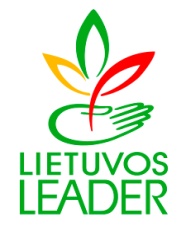 Vietos projekto vykdytojo ženklas(jei  yra, tuo atveju jeigu ženklo nėra, langelis turi būti panaikintas)Strategijos vykdytojasAdresasKodasTel.Faks.El. paštas _________________(Pareigų pavadinimas)                                 A. V.___________________         (Parašas)___________________ (Vardas ir pavardė)Vietos projekto vykdytojasAdresasKodasTel.Faks.El. paštas ________________(Pareigų pavadinimas)                              A. V.___________________         (Parašas)___________________ (Vardas ir pavardė)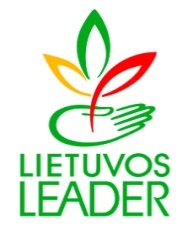 Vietos projekto vykdytojo ženklas(jei yra)Vietos projekto partnerio ženklas(jei yra, jeigu ženklo nėra, langelis turi būti panaikintas)PareiškėjasĮmonės kodas ______________________Įmonės adresas _____________________A. s. _____________________________Banko pavadinimas _________________Kodas ____________________________Tel. ______________________________Faks. _______________________________________________________________                 (Pareigų pavadinimas)                                                      A. V.___________________         (Parašas)___________________ (Vardas ir pavardė)PartnerisĮmonės kodas ______________________Įmonės adresas _____________________A. s.   ____________________________Banko pavadinimas  ________________Kodas  ____________________________Tel. ______________________________Faks. ______________________________________________________________                 (Pareigų pavadinimas)                                                     A. V.___________________         (Parašas)___________________ (Vardas ir pavardė)Strategijos vykdytojo, kuriam pateiktas vietos projektas, pavadinimas(nurodomas strategijos vykdytojo pavadinimas)Vietos projekto vykdytojo pavadinimas(nurodomas vietos projekto vykdytojo pavadinimas)Vietos projekto partnerio (-ių) pavadinimas (-ai) (taikoma tuo atveju, kai vietos projekto partneris (-iai) prie vietos projekto prisideda įnašu natūra, nemokamu savanorišku darbu)(nurodomas vietos projekto partnerio pavadinimas (jei taikoma)Vietos projekto vykdytojo registracijos numeris arba asmens kodas(nurodomas vietos projekto vykdytojo registracijos numeris arba asmens kodas. Registracijos numerio duomenys imami iš juridinio asmens registravimo pažymėjimo)Vietos projekto pavadinimas ir numeris(nurodomas vietos projekto pavadinimas ir vietos projektui suteiktas registracijos numeris) (duomenys imami iš vietos projekto vykdymo sutarties)Vietos projekto įgyvendinimo vieta ir laikotarpis(nurodoma vietos projekto įgyvendinimo vieta ir laikotarpis (data nuo kada iki kada) (duomenys imami iš vietos projekto paraiškos ir vietos projekto vykdymo sutarties)Eil. Nr. Nemokamai dirbusio fizinio asmens vardas, pavardė(žemiau atskirose eilutėse eilės tvarka surašomi visi nemokamą savanorišką darbą atlikę asmenys)Informacija apie vietos projekte atlikto nemokamo darbo pobūdį ir sukurtą produktąVietos projekte atlikto nemokamo darbo trukmė (konkrečiai nurodant dieną (-as), kurią (-iomis) buvo atliekamas savanoriškas nemokamas darbas, trukmę valandomis)Vietos projekte atlikto nemokamo darbo vertė, litais(vertė nustatoma atsižvelgiant į išdirbtą laiką ir valandinę atlygio vertę ir kuris atliktas vietos projekto įgyvendinimo laikotarpiu)Vietos projekte nemokamus savanoriškus darbus atlikusio  fizinio asmens parašas Vietos projekto vykdytojo vadovo arba jo įgalioto asmens vardas, pavardė, parašas ir dataPastabos (būtina pažymėti, ar savanoriškas darbas yra pareiškėjo, ar partnerio (-ių) įnašas)1.2.n...Vietos plėtros strategijos vykdytojas (nurodomas strategijos vykdytojo pavadinimas)Mokėjimo prašymo registracijos data Data, iki kurios pagal vietos projekto vykdymo sutartį turėjo būti pateiktas mokėjimo prašymasMokėjimo prašymo registracijos numerisUžregistravo (vardas, pavardė, pareigos, parašas)      (nurodomos darbuotojo, užregistravusio mokėjimo prašymą, pareigos, vardas, pavardė ir dedamas parašas)  Mokėjimo prašymas vertinti priimtas           (nurodomas Strategijos vykdytojo sprendimas   Mokėjimo prašymas nepriimtas                     priimti arba nepriimti vertinti  mokėjimo prašymą)Prašomo mokėjimo tipas Avanso mokėjimas  Tarpinis mokėjimas  Galutinis mokėjimas(užbraukiant reikiamą langelį nurodomas mokėjimo pagal teikiamą mokėjimo prašymą tipas) Avanso mokėjimas  Tarpinis mokėjimas  Galutinis mokėjimas(užbraukiant reikiamą langelį nurodomas mokėjimo pagal teikiamą mokėjimo prašymą tipas)Taikomas mokėjimo būdas Išlaidų kompensavimas     Išlaidų kompensavimas su avansu(užbraukiant reikiamą langelį nurodomas mokėjimo būdas) Išlaidų kompensavimas     Išlaidų kompensavimas su avansu(užbraukiant reikiamą langelį nurodomas mokėjimo būdas)Vietos projekto pavadinimas      (nurodomas pilnas vietos  projekto pavadinimas)      (nurodomas pilnas vietos  projekto pavadinimas)Vietos projekto vykdymo sutarties numeris      (nurodomas vietos projekto vykdymo sutarties numeris)      (nurodomas vietos projekto vykdymo sutarties numeris)Vietos projekto įgyvendinimo vieta (Apskritis/ rajonas/ seniūnija/ kaimo pavadinimas)Strategijos prioritetasStrategijos priemonėStrategijos priemonės veiklos sritisDeklaruojama tinkamų finansuoti išlaidų sumaPrašoma išmokėti paramos sumaPrašoma kompensuoti PVM suma (kai vietos projekto vykdymo sutartyje/ paraiškoje (kai paramos sutartis nesudaroma)  atskirai nurodyta kompensuojama PVM suma)Vietos projekto vykdytojo rekvizitaiSubjekto kodasAdresas / buveinėVietos projekto vykdytojo rekvizitaiTel.FaksasVietos projekto vykdytojo rekvizitaiPašto indeksas      El. p. adresas      Vietos projekto vykdytojo atsakingas asmuo (Jeigu mokėjimo prašymą teikia ne vietos projekto vykdytojas) Vardas, pavardėVardas, pavardėVietos projekto vykdytojo atsakingas asmuo (Jeigu mokėjimo prašymą teikia ne vietos projekto vykdytojas) PareigosPareigosVietos projekto vykdytojo atsakingas asmuo (Jeigu mokėjimo prašymą teikia ne vietos projekto vykdytojas) TelefonasTelefonasVietos projekto vykdytojo atsakingas asmuo (Jeigu mokėjimo prašymą teikia ne vietos projekto vykdytojas) FaksasFaksasVietos projekto vykdytojo atsakingas asmuo (Jeigu mokėjimo prašymą teikia ne vietos projekto vykdytojas) El. pašto adresasEl. pašto adresasVietos projekto finansininkas (Jeigu jis ne vietos projekto vykdytojas)Vardas, pavardėVardas, pavardėVietos projekto finansininkas (Jeigu jis ne vietos projekto vykdytojas)TelefonasTelefonasVietos projekto finansininkas (Jeigu jis ne vietos projekto vykdytojas)Mobilusis telefonasMobilusis telefonasVietos projekto finansininkas (Jeigu jis ne vietos projekto vykdytojas)FaksasFaksasVietos projekto finansininkas (Jeigu jis ne vietos projekto vykdytojas)El. pašto adresasEl. pašto adresasBanko pavadinimas     nurodomi duomenys to banko, kuriame atsidarėte sąskaitą paramos lėšoms pervesti (pagal Sutartį)     nurodomi duomenys to banko, kuriame atsidarėte sąskaitą paramos lėšoms pervesti (pagal Sutartį)Banko kodas     nurodomi duomenys to banko, kuriame atsidarėte sąskaitą paramos lėšoms pervesti (pagal Sutartį)     nurodomi duomenys to banko, kuriame atsidarėte sąskaitą paramos lėšoms pervesti (pagal Sutartį)Banko sąskaitos numeris     nurodomi duomenys to banko, kuriame atsidarėte sąskaitą paramos lėšoms pervesti (pagal Sutartį)     nurodomi duomenys to banko, kuriame atsidarėte sąskaitą paramos lėšoms pervesti (pagal Sutartį)PVM mokėtojas Taip                  Ne  PVM mokėtojo kodas       Taip                  Ne  PVM mokėtojo kodas      Ar šiame mokėjimo prašyme prašomoms finansuoti investicijoms esate gavęs paramą iš kitų nacionalinių programų ar ES fondų?    Taip                  NeES paramą ir/ar valstybės pagalbą suteikusi institucijaTeisinis pagrindas, kuriuo skirta parama (įsakymo, paramos sutarties ar pan. numeris ir data)Priemonės pavadinimas ir /arba pagalbos forma (finansinė parama, dotuojama paskola)Skirta paramos sumaParamos skyrimo dataIšmokėta paramos sumaPinigų gavimo dataIš viso:Ar viešinote projektą, kai privalėjote projektą viešinti pagal Informavimo apie Lietuvos kaimo plėtros 2007–2013 metų programą ir suteiktos paramos viešinimo taisykles? Taip	 NeNr.Išlaidų pavadinimasGamyklinis/unikalus numeris (žemės ūkio technikos, įrangos, statinių ar kt.)Sutarties numeris. ir sudarymo data (dokumento pavadinimas, numeris, data)Išlaidas pateisinantys dokumentai (dokumento pavadinimas, numeris, data)Išlaidų apmokėjimą įrodantys dokumentai (dokumento pavadinimas, numeris, data) (jei taikoma)Suma be PVMPVMSuma su PVMDeklaruojama tinkamų finansuoti išlaidų sumaIšlaidų ekonominė klasifikacija (ilgalaikis turtas/ sąnaudos)1. Iš viso pagal išlaidų kategoriją, nurodant kategorijos pavadinimą:      1. Iš viso pagal išlaidų kategoriją, nurodant kategorijos pavadinimą:      1. Iš viso pagal išlaidų kategoriją, nurodant kategorijos pavadinimą:      1. Iš viso pagal išlaidų kategoriją, nurodant kategorijos pavadinimą:      1. Iš viso pagal išlaidų kategoriją, nurodant kategorijos pavadinimą:      1. Iš viso pagal išlaidų kategoriją, nurodant kategorijos pavadinimą:      1.1.2. Iš viso pagal išlaidų kategoriją, nurodant kategorijos pavadinimą:      2. Iš viso pagal išlaidų kategoriją, nurodant kategorijos pavadinimą:      2. Iš viso pagal išlaidų kategoriją, nurodant kategorijos pavadinimą:      2. Iš viso pagal išlaidų kategoriją, nurodant kategorijos pavadinimą:      2. Iš viso pagal išlaidų kategoriją, nurodant kategorijos pavadinimą:      2. Iš viso pagal išlaidų kategoriją, nurodant kategorijos pavadinimą:      2.1.3. Iš viso pagal išlaidų kategoriją, nurodant kategorijos pavadinimą:      3. Iš viso pagal išlaidų kategoriją, nurodant kategorijos pavadinimą:      3. Iš viso pagal išlaidų kategoriją, nurodant kategorijos pavadinimą:      3. Iš viso pagal išlaidų kategoriją, nurodant kategorijos pavadinimą:      3. Iš viso pagal išlaidų kategoriją, nurodant kategorijos pavadinimą:      3. Iš viso pagal išlaidų kategoriją, nurodant kategorijos pavadinimą:      3.1.4. Iš viso pagal išlaidų kategoriją, nurodant kategorijos pavadinimą:      4. Iš viso pagal išlaidų kategoriją, nurodant kategorijos pavadinimą:      4. Iš viso pagal išlaidų kategoriją, nurodant kategorijos pavadinimą:      4. Iš viso pagal išlaidų kategoriją, nurodant kategorijos pavadinimą:      4. Iš viso pagal išlaidų kategoriją, nurodant kategorijos pavadinimą:      4. Iš viso pagal išlaidų kategoriją, nurodant kategorijos pavadinimą:      4.1.5. Iš viso pagal išlaidų kategoriją, nurodant kategorijos pavadinimą:      5. Iš viso pagal išlaidų kategoriją, nurodant kategorijos pavadinimą:      5. Iš viso pagal išlaidų kategoriją, nurodant kategorijos pavadinimą:      5. Iš viso pagal išlaidų kategoriją, nurodant kategorijos pavadinimą:      5. Iš viso pagal išlaidų kategoriją, nurodant kategorijos pavadinimą:      5. Iš viso pagal išlaidų kategoriją, nurodant kategorijos pavadinimą:      5.1.6. Iš viso pagal išlaidų kategoriją, nurodant kategorijos pavadinimą:      6. Iš viso pagal išlaidų kategoriją, nurodant kategorijos pavadinimą:      6. Iš viso pagal išlaidų kategoriją, nurodant kategorijos pavadinimą:      6. Iš viso pagal išlaidų kategoriją, nurodant kategorijos pavadinimą:      6. Iš viso pagal išlaidų kategoriją, nurodant kategorijos pavadinimą:      6. Iš viso pagal išlaidų kategoriją, nurodant kategorijos pavadinimą:      6.1.Iš viso:Eil. Nr. Dokumento pavadinimas (pateikiamas originalas ir kopija arba notaro patvirtintas nuorašas, jei nepateikiamas originalas)Pažymėti „X“Pažymėti „X“Lapų skaičiusLapų skaičiusBendrieji papildomi dokumentai (pateikiami su mokėjimo prašymais, neatsižvelgiant į priemonę):Bendrieji papildomi dokumentai (pateikiami su mokėjimo prašymais, neatsižvelgiant į priemonę):Bendrieji papildomi dokumentai (pateikiami su mokėjimo prašymais, neatsižvelgiant į priemonę):Bendrieji papildomi dokumentai (pateikiami su mokėjimo prašymais, neatsižvelgiant į priemonę):Bendrieji papildomi dokumentai (pateikiami su mokėjimo prašymais, neatsižvelgiant į priemonę):Bendrieji papildomi dokumentai (pateikiami su mokėjimo prašymais, neatsižvelgiant į priemonę):1.Pirkimo–pardavimo/nuomos/paslaugų/autorinės sutartys 2.PVM sąskaitos-faktūros, sąskaitos-faktūros, kvitai 3.Banko išrašaiDokumentai, pateikiami atsižvelgiant į priemonės ir vietos projekto specifiką:Dokumentai, pateikiami atsižvelgiant į priemonės ir vietos projekto specifiką:Dokumentai, pateikiami atsižvelgiant į priemonės ir vietos projekto specifiką:Dokumentai, pateikiami atsižvelgiant į priemonės ir vietos projekto specifiką:Dokumentai, pateikiami atsižvelgiant į priemonės ir vietos projekto specifiką:Dokumentai, pateikiami atsižvelgiant į priemonės ir vietos projekto specifiką:Dokumentai, pateikiami atsižvelgiant į priemonę4.Darbų/prekių/paslaugų perdavimo ir priėmimo aktai5.Įsigytą nuosavybę patvirtinantys dokumentai6.Draudimą patvirtinantys dokumentaiDraudimą patvirtinantys dokumentai7.Paskolos sutarties kopija (privaloma pateikti, jeigu projektas įgyvendinamas skolintomis lėšomis)Paskolos sutarties kopija (privaloma pateikti, jeigu projektas įgyvendinamas skolintomis lėšomis)8.Kelionių dokumentaiKelionių dokumentai9.Dalyvių sąrašaiDalyvių sąrašai10.Kursų ataskaitaKursų ataskaita11.Kiti (įrašyti):Kiti (įrašyti):V. PARAMOS gavėjo deklaracija Vietos projekto pavadinimasVietos projekto registravimo kodasVietos projekto vykdytojo pavadinimasVietos projekto vykdymo  numerisAdresas, tel., faks., el. paštasVietos projekto vykdytojo sąskaitos Nr.banko pavadinimasbanko kodassąskaitos numerisVietos projekto vadovasvardas, pavardėVietos projekto vadovaspareigos (jei taikoma)Vietos projekto vadovastelefonas, faksasVietos projekto vadovasel. paštasVietos projekto finansininkasvardas, pavardėVietos projekto finansininkaspareigosVietos projekto finansininkastelefonas, faksasVietos projekto finansininkasel. paštasAsmuo, atsakingas už vietos projekto priežiūrąvardas, pavardėAsmuo, atsakingas už vietos projekto priežiūrąpareigosAsmuo, atsakingas už vietos projekto priežiūrątelefonas, faksasAsmuo, atsakingas už vietos projekto priežiūrąel. paštasAtsiskaitymo laikotarpis (ataskaita  pildoma nuo projekto įgyvendinimo pradžios, t. y. kaupiamuoju būdu)nuo___________         iki______________nuo___________         iki______________Planuotas vietos projekto įgyvendinimo laikotarpisnuo___________         iki______________nuo___________         iki______________Faktinis vietos projekto įgyvendinimo laikotarpis nuo ___________         iki ______________nuo ___________         iki ______________Bendra vietos projekto vertė (planuota)Bendra vietos projekto vertė (faktinė) Bendra paskirta paramos suma (PVM išlaidų sumą, kuri apmokama iš Ministerijos bendrųjų valstybės biudžeto asignavimų, nurodykite atskirai)Bendra paramos suma, kuriai pateikti mokėjimo prašymai (PVM išlaidų sumą, kuri apmokama iš Ministerijos bendrųjų valstybės biudžeto asignavimų, nurodykite atskirai)Bendra gauta paramos suma (PVM išlaidų sumą, kuri apmokama iš Ministerijos bendrųjų valstybės biudžeto asignavimų, nurodykite atskirai)Vietos projekto tikslas ir uždaviniaiTikslinė grupė (jei taikoma)Vietos projekto įgyvendinimo eigos santraukaRezultatų rodikliaiPlanuotaPasiektaKomentarai1.(turi sutapti su rodikliais, pateiktais vietos projekto paraiškoje)(perkeliami vietos projekto paraiškoje nurodyti duomenys)2.n...1.Vyrams2.Moterims3.Iš jų jaunimui4. Iš jų asmenims su negaliaIš viso:(Suma=1+2)Veiklos  pavadinimasPlanuotas įgyvendinimo laikas (mėn.)Faktinis įgyvendinimo laikas (mėn.)Komentarai (Ypatingas dėmesys turi būti skirtas veiklų, kurių nepavyko įgyvendinti planuotu laiku, aprašymui)1.2.3.n...Eil. Nr.Išlaidų kategorijaPlanuota lėšų sumaFaktiškai gauta paramos suma, iki ataskaitos pateikimo datosKomentarai1.2.n...Iš viso:Nr.Finansavimo šaltinisPlanuotaFaktiškai gauta už ataskaitinį periodąKomentarai1.Tinkamos finansuoti išlaidos, iš jų:1.1.Paramos lėšos1.2.Pareiškėjo lėšos1.3.Pareiškėjo įnašas natūra:1.3.1.nekilnojamuoju turtu1.3.2savanorišku darbu1.4Partnerio (-ių) lėšos:1.5Partnerio (-ių) įnašas natūra:1.5.1nekilnojamuoju turtu1.5.2savanorišku darbu1.6Skolintos lėšos1.7. Nacionalinės lėšos1.7.1savivaldybių disponuojamos lėšos1.7.2kiti nacionalinių lėšų šaltiniai1.8Vietos projekto pajamos 1.9Kiti piniginio finansavimo šaltiniaiIš viso:Vietos projekto valdymo schemos ir darbuotojų atsakomybės aprašymasVietos projekto priežiūros užtikrinimo aprašymas Eil. Nr.ProblemaPriemonės, kurių buvo imtasi problemai spręstiRezultatasTechninės:1.2.n...Finansinės:1.2.n...Teisinės:1.2.n...Patikros dataNustatyti pažeidimai ir neatitiktysPriemonės, kurių buvo imtasi pažeidimams ir neatitiktims pašalintiNemokamas savanoriškas darbas (įvardijamas dabų pobūdis)Nemokamo savanoriško darbo atlikimo eigaNemokamo savanoriško darbo atlikimo data (nuo /iki) ir valandų skaičiusInformavimo ir viešumo priemonėĮgyvendinimas(priemonės turi sutapti su vietos projekto paraiškoje nurodytomis informavimo ir viešinimo priemonėmis)Ar pasiektas tęstinis rezultatasKaip planuojama naudoti vietos projekto rezultatusKaip kitos institucijos ir asmenys gali panaudoti vietos projekto rezultatąKas bus atsakingas už tęstinę veiklą po vietos projekto pabaigosKaip bus užtikrinta vietos projekto rezultatų sklaida Eil. Nr.Priedo pavadinimasLapų skaičius1.2.n...1.1.Vietos projekto paraiškos numeris1.2.Tikrinama: Pareiškėjas/vietos projekto vykdytojas/vietos projekto partneris (pasirenkant, kas tikrinama, X ženklu žymimas tinkamas laukas)  Pareiškėjas / vietos projekto vykdytojas                 Projekto partneris                                                1.3.Pareiškėjo/vietos projekto vykdytojo (pildoma visais atvejais) ir vietos projekto partnerio (pildoma tuo atveju, jei tikrinami duomenys, susiję su projekto partneriu) pavadinimas Pareiškėjas/vietos projekto vykdytojas:1.3.Pareiškėjo/vietos projekto vykdytojo (pildoma visais atvejais) ir vietos projekto partnerio (pildoma tuo atveju, jei tikrinami duomenys, susiję su projekto partneriu) pavadinimas Vietos projekto partneris: 1.4.Pareiškėjo/vietos projekto vykdytojo (pildoma visais atvejais) ir vietos projekto partnerio (pildoma tuo atveju, jei tikrinami duomenys, susiję su projekto partneriu) asmens kodas/įmonės kodasPareiškėjas/vietos projekto vykdytojas:1.4.Pareiškėjo/vietos projekto vykdytojo (pildoma visais atvejais) ir vietos projekto partnerio (pildoma tuo atveju, jei tikrinami duomenys, susiję su projekto partneriu) asmens kodas/įmonės kodasVietos projekto partneris: 1.5.Pareiškėjo/vietos projekto vykdytojo(pildoma visais atvejais) ir vietos projekto partnerio (pildoma tuo atveju, jei tikrinami duomenys, susiję su projekto partneriu) buveinės adresasPareiškėjas/vietos projekto vykdytojas:1.5.Pareiškėjo/vietos projekto vykdytojo(pildoma visais atvejais) ir vietos projekto partnerio (pildoma tuo atveju, jei tikrinami duomenys, susiję su projekto partneriu) buveinės adresasVietos projekto partneris: 1.6.Vietos projekto pavadinimas 1.7.Vietos projekto įgyvendinimo vieta2.1.Vietos projekto patikra vietoje(ženklu „X“ žymimas tinkamas atsakymas) Planinė Neplaninė Planinė Neplaninė2.2.Patikros vietoje atlikimo data, laikasPatikra pradėta:. ___________ ____d.  __/__/ val. __/__/ min.Patikra baigta:. ___________  ____d.  __/__/ val. __/__/ min.2.3.Patikrą vietoje atliko (vardas, pavardė, pareigos)2.4.Patikros vietoje atlikimo vieta(nurodoma vieta (tikslus adresas), kur buvo atlikta patikra)2.5.Patikroje vietoje dalyvavo(vardas, pavardė, pareigos)2.6.Apie patikrą vietoje buvo informuota(ženklu „X“ žymimas tinkamas atsakymas) Taip Ne Taip Ne2.7.Jei apie patikrą vietoje buvo informuota, nurodykite, prieš kiek laiko iki patikros pradžios (val.)Eil. Nr.KlausimasAtsakymasAtsakymasPastabos1.Ar vietos projekto įgyvendinimo vieta atitinka nurodytą paraiškoje/mokėjimo prašyme?TaipNeN/A2.Ar vietos projekto įgyvendinimo vieta yra kaimo vietovėje?TaipNeN/A3.Ar vietos projekto vykdytojas tvarko ir saugo dokumentus, susijusius su vietos projektu? TaipNeN/A4.Ar naudojamos numatytos visuomenės informavimo ir paramos viešinimo priemonės?TaipNeN/A5.Ar vietos projekto vykdytojas tvarko buhalterinę apskaitą LR teisės aktuose nustatyta tvarka?TaipNeN/A6.Ar vietos projekto vykdytojas/ vietos projekto partneris apdraudė ilgalaikį turtą, įsigytą ar sukurtą vykdant vietos projektą, nuo visų galimų rizikos atvejų vietos projekto įgyvendinimo laikotarpiu?TaipNeN/A7.Ar informacija apie patirtas per ataskaitinį laikotarpį išlaidas ir jas patvirtinančius ir įrodančius dokumentus nurodyta teisingai ir, ar pareiškėjui/vietos projekto vykdytojui pervestos paramos lėšos yra pagrįstos apskaitos ir kitais dokumentais, saugomais pareiškėjo?TaipNeN/A8.Ar įsigyti pirkiniai atitinka LR ir ES darbo saugos reikalavimus? TaipNeN/A9.Ar vietos projekto vykdytojas įsigijo konkurso/normatyvinių įkainių/apklausos metu pasirinktas prekes/paslaugas/darbus?TaipNeN/A10.Ar įsigyti įrenginiai/technika/mechanizmai ir kt. yra nauji? TaipNeN/A11.Ar faktiškai atlikti darbai, gautos prekės ar suteiktos paslaugos, kurios nurodytos projekto paraiškoje/mokėjimo prašyme/ įgyvendinimo ataskaitoje?TaipNeN/A12. Ar vietos projekto vykdytojas tvarko atskirą vietos projekto apskaitą?TaipNeN/A13. Ar aptikta pasikeitusių duomenų, turinčių įtakos nustatant lėšų, skiriamų vietos projektui įgyvendinti, poreikį?TaipNeN/A14. Ar vietos projekto vykdytojas laikosi vietos projekto vykdymo sutartyje numatytų specialiųjų sąlygų (jei tokios yra nustatytos)?TaipNeN/A15.Ar vietos projekto vykdytojas yra PVM mokėtojas?TaipNeN/A16.Ar nepasikeitė vietos projekto vykdytojo/ vietos projekto partnerio teisinė forma?TaipNeN/A17.Ar dokumentuose, patvirtinančiuose įrangos/nekilnojamojo turto, į kurį planuojama investuoti įgyvendinant vietos projektą, valdymo faktą, pateikta informacija atitinka tikrovę?TaipNeN/A18. Ar projekto vykdytojo vykdoma veikla atitinka nurodytą paraiškoje/mokėjimo prašyme? TaipNeEil.Nr.Išlaidų pavadinimasAr pateikti išlaidas pagrindžiantys dokumentai (Taip/ne)Ar pateikti išlaidas įrodantys dokumentai (Taip/ne)Bendra investicijos suma (su PVM)Investicija įvykdytaInvesticija įvykdytaEil.Nr.Išlaidų pavadinimasAr pateikti išlaidas pagrindžiantys dokumentai (Taip/ne)Ar pateikti išlaidas įrodantys dokumentai (Taip/ne)Bendra investicijos suma (su PVM)TaipNeEil. Nr.Klausimas(į kurį reikia atsakyti vietos projekto patikros vietoje metu (dėl kurio kilo įtarimų, kad pareiškėjo ar vietos projekto vykdytojo pateikta informacija yra netiksli, neišsami ar klaidinanti)AtsakymasAtsakymasPastabos1.TaipNeN/A2.TaipNeN/A3.TaipNeN/AEil. Nr.RekomendacijosNurodymaiNurodymų įgyvendinimo terminas1.1.Vietos projekto paraiškos numeris1.2.Vietos projekto vykdytojo/vietos projekto partnerio pavadinimas1.3.Vietos projekto vykdytojo/vietos projekto partnerio asmens kodas/įmonės kodas1.4.Vietos projekto vykdytojo/vietos projekto partnerio buveinės adresas1.5.Vietos projekto pavadinimas 2.1.Patikros vietoje atlikimo data, laikasPatikra pradėta:. ___________ ____d.  __/__/ val. __/__/ min.Patikra baigta:. ___________ ____d. __/__/ val. __/__/ min.2.2.Patikrą vietoje atliko (vardas, pavardė, pareigos)2.3.Patikros vietoje atlikimo vieta(nurodoma vieta (tikslus adresas), kur buvo atlikta patikra)2.4.Patikroje vietoje dalyvavo(vardas, pavardė, pareigos)2.5.Apie patikrą vietoje buvo informuota(ženklu „X“ žymimas tinkamas atsakymas) Taip Ne Taip Ne2.6.Jei apie patikrą vietoje buvo informuota, nurodykite, prieš kiek laiko iki patikros pradžios (val.)Eil. Nr.KlausimasAtsakymasAtsakymasPastabos1.Ar nemokami savanoriški darbai vykdomi numatytoje (-se) vietoje (-se)?(tikrinama vadovaujantis vietos projekto vykdytojo Strategijos vykdytojui pateikta raštiška informacija, kokie darbai ir kada bus atliekami)TaipNeN/A2.Ar nemokami savanoriški darbai vykdomi numatytu laiku?(tikrinama vadovaujantis vietos projekto vykdytojo Strategijos vykdytojui pateikta raštiška informacija, kokie darbai ir kada bus atliekami)TaipNeN/A3.Ar nemokamus savanoriškus darbus atlieka numatytas fizinis (-iai) asmuo (-ys)?(tikrinama vadovaujantis vietos projekto vykdytojo Strategijos vykdytojui pateikta raštiška informacija, kokie darbai ir kada bus atliekami)TaipNeN/A4.Ar atliekami tie nemokami savanoriški darbai, kuriuos buvo numatęs pareiškėjas?(tikrinama vadovaujantis vietos projekto vykdytojo Strategijos vykdytojui pateikta raštiška informacija, kokie darbai ir kada bus atliekami ir vietos projekto paraiškoje/bendradarbiavimo sutartyje nurodyta informacija apie numatytus atlikti nemokamus savanoriškus darbus)TaipNeN/A5.Ar nemokamus savanoriškus darbus asmuo (-ys) atlieka laisvu metu nuo pagrindinio darbo? TaipNeN/A6.Ar pildoma Nemokamo savanoriško darbo laiko apskaitos lentelė? TaipNeN/A